江西农业大学研究生导师信息表江西农业大学研究生导师信息表江西农业大学研究生导师信息表江西农业大学研究生导师信息表江西农业大学研究生导师信息表江西农业大学研究生导师信息表江西农业大学研究生导师信息表江西农业大学研究生导师信息表江西农业大学研究生导师信息表江西农业大学研究生导师信息表学科/专业     森林培育/林木遗传育种             所在学院：林学院学科/专业     森林培育/林木遗传育种             所在学院：林学院学科/专业     森林培育/林木遗传育种             所在学院：林学院学科/专业     森林培育/林木遗传育种             所在学院：林学院学科/专业     森林培育/林木遗传育种             所在学院：林学院学科/专业     森林培育/林木遗传育种             所在学院：林学院学科/专业     森林培育/林木遗传育种             所在学院：林学院学科/专业     森林培育/林木遗传育种             所在学院：林学院学科/专业     森林培育/林木遗传育种             所在学院：林学院学科/专业     森林培育/林木遗传育种             所在学院：林学院姓名胡冬南性别女女出生年月出生年月1971.101971.10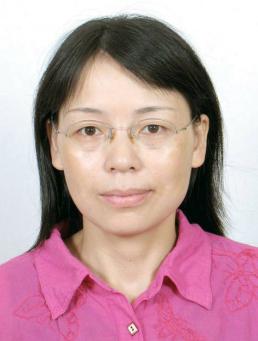 职称教授最后学历/学位最后学历/学位最后学历/学位最后学历/学位博士博士博士职务最后毕业院校最后毕业院校北京林业大学北京林业大学北京林业大学北京林业大学北京林业大学导师类别博导/硕导首任导师时间首任导师时间2007年2007年2007年导师属性专职工作单位林学院林学院林学院E-mailE-mailE-maildnhu98@163.comdnhu98@163.comdnhu98@163.com主要研究方向经济林栽培、良种繁育经济林栽培、良种繁育经济林栽培、良种繁育经济林栽培、良种繁育经济林栽培、良种繁育经济林栽培、良种繁育经济林栽培、良种繁育经济林栽培、良种繁育经济林栽培、良种繁育参加何学术团体、任何职务中国林学会经济林分会  理事中国中微量元素及肥料产学研创新联盟  理事中国植物营养与肥料学会施肥技术专业委员会  委员中国自然资源学会森林资源专业委员会  委员江西省植物营养与肥料学会  常务理事江西省林学会林木遗传育种专业委员会  委员江西省林木品种审定委员会评审专家  评审专家  中国林学会经济林分会  理事中国中微量元素及肥料产学研创新联盟  理事中国植物营养与肥料学会施肥技术专业委员会  委员中国自然资源学会森林资源专业委员会  委员江西省植物营养与肥料学会  常务理事江西省林学会林木遗传育种专业委员会  委员江西省林木品种审定委员会评审专家  评审专家  中国林学会经济林分会  理事中国中微量元素及肥料产学研创新联盟  理事中国植物营养与肥料学会施肥技术专业委员会  委员中国自然资源学会森林资源专业委员会  委员江西省植物营养与肥料学会  常务理事江西省林学会林木遗传育种专业委员会  委员江西省林木品种审定委员会评审专家  评审专家  中国林学会经济林分会  理事中国中微量元素及肥料产学研创新联盟  理事中国植物营养与肥料学会施肥技术专业委员会  委员中国自然资源学会森林资源专业委员会  委员江西省植物营养与肥料学会  常务理事江西省林学会林木遗传育种专业委员会  委员江西省林木品种审定委员会评审专家  评审专家  中国林学会经济林分会  理事中国中微量元素及肥料产学研创新联盟  理事中国植物营养与肥料学会施肥技术专业委员会  委员中国自然资源学会森林资源专业委员会  委员江西省植物营养与肥料学会  常务理事江西省林学会林木遗传育种专业委员会  委员江西省林木品种审定委员会评审专家  评审专家  中国林学会经济林分会  理事中国中微量元素及肥料产学研创新联盟  理事中国植物营养与肥料学会施肥技术专业委员会  委员中国自然资源学会森林资源专业委员会  委员江西省植物营养与肥料学会  常务理事江西省林学会林木遗传育种专业委员会  委员江西省林木品种审定委员会评审专家  评审专家  中国林学会经济林分会  理事中国中微量元素及肥料产学研创新联盟  理事中国植物营养与肥料学会施肥技术专业委员会  委员中国自然资源学会森林资源专业委员会  委员江西省植物营养与肥料学会  常务理事江西省林学会林木遗传育种专业委员会  委员江西省林木品种审定委员会评审专家  评审专家  中国林学会经济林分会  理事中国中微量元素及肥料产学研创新联盟  理事中国植物营养与肥料学会施肥技术专业委员会  委员中国自然资源学会森林资源专业委员会  委员江西省植物营养与肥料学会  常务理事江西省林学会林木遗传育种专业委员会  委员江西省林木品种审定委员会评审专家  评审专家  中国林学会经济林分会  理事中国中微量元素及肥料产学研创新联盟  理事中国植物营养与肥料学会施肥技术专业委员会  委员中国自然资源学会森林资源专业委员会  委员江西省植物营养与肥料学会  常务理事江西省林学会林木遗传育种专业委员会  委员江西省林木品种审定委员会评审专家  评审专家  参加何学术团体、任何职务中国林学会经济林分会  理事中国中微量元素及肥料产学研创新联盟  理事中国植物营养与肥料学会施肥技术专业委员会  委员中国自然资源学会森林资源专业委员会  委员江西省植物营养与肥料学会  常务理事江西省林学会林木遗传育种专业委员会  委员江西省林木品种审定委员会评审专家  评审专家  中国林学会经济林分会  理事中国中微量元素及肥料产学研创新联盟  理事中国植物营养与肥料学会施肥技术专业委员会  委员中国自然资源学会森林资源专业委员会  委员江西省植物营养与肥料学会  常务理事江西省林学会林木遗传育种专业委员会  委员江西省林木品种审定委员会评审专家  评审专家  中国林学会经济林分会  理事中国中微量元素及肥料产学研创新联盟  理事中国植物营养与肥料学会施肥技术专业委员会  委员中国自然资源学会森林资源专业委员会  委员江西省植物营养与肥料学会  常务理事江西省林学会林木遗传育种专业委员会  委员江西省林木品种审定委员会评审专家  评审专家  中国林学会经济林分会  理事中国中微量元素及肥料产学研创新联盟  理事中国植物营养与肥料学会施肥技术专业委员会  委员中国自然资源学会森林资源专业委员会  委员江西省植物营养与肥料学会  常务理事江西省林学会林木遗传育种专业委员会  委员江西省林木品种审定委员会评审专家  评审专家  中国林学会经济林分会  理事中国中微量元素及肥料产学研创新联盟  理事中国植物营养与肥料学会施肥技术专业委员会  委员中国自然资源学会森林资源专业委员会  委员江西省植物营养与肥料学会  常务理事江西省林学会林木遗传育种专业委员会  委员江西省林木品种审定委员会评审专家  评审专家  中国林学会经济林分会  理事中国中微量元素及肥料产学研创新联盟  理事中国植物营养与肥料学会施肥技术专业委员会  委员中国自然资源学会森林资源专业委员会  委员江西省植物营养与肥料学会  常务理事江西省林学会林木遗传育种专业委员会  委员江西省林木品种审定委员会评审专家  评审专家  中国林学会经济林分会  理事中国中微量元素及肥料产学研创新联盟  理事中国植物营养与肥料学会施肥技术专业委员会  委员中国自然资源学会森林资源专业委员会  委员江西省植物营养与肥料学会  常务理事江西省林学会林木遗传育种专业委员会  委员江西省林木品种审定委员会评审专家  评审专家  中国林学会经济林分会  理事中国中微量元素及肥料产学研创新联盟  理事中国植物营养与肥料学会施肥技术专业委员会  委员中国自然资源学会森林资源专业委员会  委员江西省植物营养与肥料学会  常务理事江西省林学会林木遗传育种专业委员会  委员江西省林木品种审定委员会评审专家  评审专家  中国林学会经济林分会  理事中国中微量元素及肥料产学研创新联盟  理事中国植物营养与肥料学会施肥技术专业委员会  委员中国自然资源学会森林资源专业委员会  委员江西省植物营养与肥料学会  常务理事江西省林学会林木遗传育种专业委员会  委员江西省林木品种审定委员会评审专家  评审专家  参加何学术团体、任何职务中国林学会经济林分会  理事中国中微量元素及肥料产学研创新联盟  理事中国植物营养与肥料学会施肥技术专业委员会  委员中国自然资源学会森林资源专业委员会  委员江西省植物营养与肥料学会  常务理事江西省林学会林木遗传育种专业委员会  委员江西省林木品种审定委员会评审专家  评审专家  中国林学会经济林分会  理事中国中微量元素及肥料产学研创新联盟  理事中国植物营养与肥料学会施肥技术专业委员会  委员中国自然资源学会森林资源专业委员会  委员江西省植物营养与肥料学会  常务理事江西省林学会林木遗传育种专业委员会  委员江西省林木品种审定委员会评审专家  评审专家  中国林学会经济林分会  理事中国中微量元素及肥料产学研创新联盟  理事中国植物营养与肥料学会施肥技术专业委员会  委员中国自然资源学会森林资源专业委员会  委员江西省植物营养与肥料学会  常务理事江西省林学会林木遗传育种专业委员会  委员江西省林木品种审定委员会评审专家  评审专家  中国林学会经济林分会  理事中国中微量元素及肥料产学研创新联盟  理事中国植物营养与肥料学会施肥技术专业委员会  委员中国自然资源学会森林资源专业委员会  委员江西省植物营养与肥料学会  常务理事江西省林学会林木遗传育种专业委员会  委员江西省林木品种审定委员会评审专家  评审专家  中国林学会经济林分会  理事中国中微量元素及肥料产学研创新联盟  理事中国植物营养与肥料学会施肥技术专业委员会  委员中国自然资源学会森林资源专业委员会  委员江西省植物营养与肥料学会  常务理事江西省林学会林木遗传育种专业委员会  委员江西省林木品种审定委员会评审专家  评审专家  中国林学会经济林分会  理事中国中微量元素及肥料产学研创新联盟  理事中国植物营养与肥料学会施肥技术专业委员会  委员中国自然资源学会森林资源专业委员会  委员江西省植物营养与肥料学会  常务理事江西省林学会林木遗传育种专业委员会  委员江西省林木品种审定委员会评审专家  评审专家  中国林学会经济林分会  理事中国中微量元素及肥料产学研创新联盟  理事中国植物营养与肥料学会施肥技术专业委员会  委员中国自然资源学会森林资源专业委员会  委员江西省植物营养与肥料学会  常务理事江西省林学会林木遗传育种专业委员会  委员江西省林木品种审定委员会评审专家  评审专家  中国林学会经济林分会  理事中国中微量元素及肥料产学研创新联盟  理事中国植物营养与肥料学会施肥技术专业委员会  委员中国自然资源学会森林资源专业委员会  委员江西省植物营养与肥料学会  常务理事江西省林学会林木遗传育种专业委员会  委员江西省林木品种审定委员会评审专家  评审专家  中国林学会经济林分会  理事中国中微量元素及肥料产学研创新联盟  理事中国植物营养与肥料学会施肥技术专业委员会  委员中国自然资源学会森林资源专业委员会  委员江西省植物营养与肥料学会  常务理事江西省林学会林木遗传育种专业委员会  委员江西省林木品种审定委员会评审专家  评审专家  参加何学术团体、任何职务中国林学会经济林分会  理事中国中微量元素及肥料产学研创新联盟  理事中国植物营养与肥料学会施肥技术专业委员会  委员中国自然资源学会森林资源专业委员会  委员江西省植物营养与肥料学会  常务理事江西省林学会林木遗传育种专业委员会  委员江西省林木品种审定委员会评审专家  评审专家  中国林学会经济林分会  理事中国中微量元素及肥料产学研创新联盟  理事中国植物营养与肥料学会施肥技术专业委员会  委员中国自然资源学会森林资源专业委员会  委员江西省植物营养与肥料学会  常务理事江西省林学会林木遗传育种专业委员会  委员江西省林木品种审定委员会评审专家  评审专家  中国林学会经济林分会  理事中国中微量元素及肥料产学研创新联盟  理事中国植物营养与肥料学会施肥技术专业委员会  委员中国自然资源学会森林资源专业委员会  委员江西省植物营养与肥料学会  常务理事江西省林学会林木遗传育种专业委员会  委员江西省林木品种审定委员会评审专家  评审专家  中国林学会经济林分会  理事中国中微量元素及肥料产学研创新联盟  理事中国植物营养与肥料学会施肥技术专业委员会  委员中国自然资源学会森林资源专业委员会  委员江西省植物营养与肥料学会  常务理事江西省林学会林木遗传育种专业委员会  委员江西省林木品种审定委员会评审专家  评审专家  中国林学会经济林分会  理事中国中微量元素及肥料产学研创新联盟  理事中国植物营养与肥料学会施肥技术专业委员会  委员中国自然资源学会森林资源专业委员会  委员江西省植物营养与肥料学会  常务理事江西省林学会林木遗传育种专业委员会  委员江西省林木品种审定委员会评审专家  评审专家  中国林学会经济林分会  理事中国中微量元素及肥料产学研创新联盟  理事中国植物营养与肥料学会施肥技术专业委员会  委员中国自然资源学会森林资源专业委员会  委员江西省植物营养与肥料学会  常务理事江西省林学会林木遗传育种专业委员会  委员江西省林木品种审定委员会评审专家  评审专家  中国林学会经济林分会  理事中国中微量元素及肥料产学研创新联盟  理事中国植物营养与肥料学会施肥技术专业委员会  委员中国自然资源学会森林资源专业委员会  委员江西省植物营养与肥料学会  常务理事江西省林学会林木遗传育种专业委员会  委员江西省林木品种审定委员会评审专家  评审专家  中国林学会经济林分会  理事中国中微量元素及肥料产学研创新联盟  理事中国植物营养与肥料学会施肥技术专业委员会  委员中国自然资源学会森林资源专业委员会  委员江西省植物营养与肥料学会  常务理事江西省林学会林木遗传育种专业委员会  委员江西省林木品种审定委员会评审专家  评审专家  中国林学会经济林分会  理事中国中微量元素及肥料产学研创新联盟  理事中国植物营养与肥料学会施肥技术专业委员会  委员中国自然资源学会森林资源专业委员会  委员江西省植物营养与肥料学会  常务理事江西省林学会林木遗传育种专业委员会  委员江西省林木品种审定委员会评审专家  评审专家  参加何学术团体、任何职务中国林学会经济林分会  理事中国中微量元素及肥料产学研创新联盟  理事中国植物营养与肥料学会施肥技术专业委员会  委员中国自然资源学会森林资源专业委员会  委员江西省植物营养与肥料学会  常务理事江西省林学会林木遗传育种专业委员会  委员江西省林木品种审定委员会评审专家  评审专家  中国林学会经济林分会  理事中国中微量元素及肥料产学研创新联盟  理事中国植物营养与肥料学会施肥技术专业委员会  委员中国自然资源学会森林资源专业委员会  委员江西省植物营养与肥料学会  常务理事江西省林学会林木遗传育种专业委员会  委员江西省林木品种审定委员会评审专家  评审专家  中国林学会经济林分会  理事中国中微量元素及肥料产学研创新联盟  理事中国植物营养与肥料学会施肥技术专业委员会  委员中国自然资源学会森林资源专业委员会  委员江西省植物营养与肥料学会  常务理事江西省林学会林木遗传育种专业委员会  委员江西省林木品种审定委员会评审专家  评审专家  中国林学会经济林分会  理事中国中微量元素及肥料产学研创新联盟  理事中国植物营养与肥料学会施肥技术专业委员会  委员中国自然资源学会森林资源专业委员会  委员江西省植物营养与肥料学会  常务理事江西省林学会林木遗传育种专业委员会  委员江西省林木品种审定委员会评审专家  评审专家  中国林学会经济林分会  理事中国中微量元素及肥料产学研创新联盟  理事中国植物营养与肥料学会施肥技术专业委员会  委员中国自然资源学会森林资源专业委员会  委员江西省植物营养与肥料学会  常务理事江西省林学会林木遗传育种专业委员会  委员江西省林木品种审定委员会评审专家  评审专家  中国林学会经济林分会  理事中国中微量元素及肥料产学研创新联盟  理事中国植物营养与肥料学会施肥技术专业委员会  委员中国自然资源学会森林资源专业委员会  委员江西省植物营养与肥料学会  常务理事江西省林学会林木遗传育种专业委员会  委员江西省林木品种审定委员会评审专家  评审专家  中国林学会经济林分会  理事中国中微量元素及肥料产学研创新联盟  理事中国植物营养与肥料学会施肥技术专业委员会  委员中国自然资源学会森林资源专业委员会  委员江西省植物营养与肥料学会  常务理事江西省林学会林木遗传育种专业委员会  委员江西省林木品种审定委员会评审专家  评审专家  中国林学会经济林分会  理事中国中微量元素及肥料产学研创新联盟  理事中国植物营养与肥料学会施肥技术专业委员会  委员中国自然资源学会森林资源专业委员会  委员江西省植物营养与肥料学会  常务理事江西省林学会林木遗传育种专业委员会  委员江西省林木品种审定委员会评审专家  评审专家  中国林学会经济林分会  理事中国中微量元素及肥料产学研创新联盟  理事中国植物营养与肥料学会施肥技术专业委员会  委员中国自然资源学会森林资源专业委员会  委员江西省植物营养与肥料学会  常务理事江西省林学会林木遗传育种专业委员会  委员江西省林木品种审定委员会评审专家  评审专家  参加何学术团体、任何职务中国林学会经济林分会  理事中国中微量元素及肥料产学研创新联盟  理事中国植物营养与肥料学会施肥技术专业委员会  委员中国自然资源学会森林资源专业委员会  委员江西省植物营养与肥料学会  常务理事江西省林学会林木遗传育种专业委员会  委员江西省林木品种审定委员会评审专家  评审专家  中国林学会经济林分会  理事中国中微量元素及肥料产学研创新联盟  理事中国植物营养与肥料学会施肥技术专业委员会  委员中国自然资源学会森林资源专业委员会  委员江西省植物营养与肥料学会  常务理事江西省林学会林木遗传育种专业委员会  委员江西省林木品种审定委员会评审专家  评审专家  中国林学会经济林分会  理事中国中微量元素及肥料产学研创新联盟  理事中国植物营养与肥料学会施肥技术专业委员会  委员中国自然资源学会森林资源专业委员会  委员江西省植物营养与肥料学会  常务理事江西省林学会林木遗传育种专业委员会  委员江西省林木品种审定委员会评审专家  评审专家  中国林学会经济林分会  理事中国中微量元素及肥料产学研创新联盟  理事中国植物营养与肥料学会施肥技术专业委员会  委员中国自然资源学会森林资源专业委员会  委员江西省植物营养与肥料学会  常务理事江西省林学会林木遗传育种专业委员会  委员江西省林木品种审定委员会评审专家  评审专家  中国林学会经济林分会  理事中国中微量元素及肥料产学研创新联盟  理事中国植物营养与肥料学会施肥技术专业委员会  委员中国自然资源学会森林资源专业委员会  委员江西省植物营养与肥料学会  常务理事江西省林学会林木遗传育种专业委员会  委员江西省林木品种审定委员会评审专家  评审专家  中国林学会经济林分会  理事中国中微量元素及肥料产学研创新联盟  理事中国植物营养与肥料学会施肥技术专业委员会  委员中国自然资源学会森林资源专业委员会  委员江西省植物营养与肥料学会  常务理事江西省林学会林木遗传育种专业委员会  委员江西省林木品种审定委员会评审专家  评审专家  中国林学会经济林分会  理事中国中微量元素及肥料产学研创新联盟  理事中国植物营养与肥料学会施肥技术专业委员会  委员中国自然资源学会森林资源专业委员会  委员江西省植物营养与肥料学会  常务理事江西省林学会林木遗传育种专业委员会  委员江西省林木品种审定委员会评审专家  评审专家  中国林学会经济林分会  理事中国中微量元素及肥料产学研创新联盟  理事中国植物营养与肥料学会施肥技术专业委员会  委员中国自然资源学会森林资源专业委员会  委员江西省植物营养与肥料学会  常务理事江西省林学会林木遗传育种专业委员会  委员江西省林木品种审定委员会评审专家  评审专家  中国林学会经济林分会  理事中国中微量元素及肥料产学研创新联盟  理事中国植物营养与肥料学会施肥技术专业委员会  委员中国自然资源学会森林资源专业委员会  委员江西省植物营养与肥料学会  常务理事江西省林学会林木遗传育种专业委员会  委员江西省林木品种审定委员会评审专家  评审专家  参加何学术团体、任何职务中国林学会经济林分会  理事中国中微量元素及肥料产学研创新联盟  理事中国植物营养与肥料学会施肥技术专业委员会  委员中国自然资源学会森林资源专业委员会  委员江西省植物营养与肥料学会  常务理事江西省林学会林木遗传育种专业委员会  委员江西省林木品种审定委员会评审专家  评审专家  中国林学会经济林分会  理事中国中微量元素及肥料产学研创新联盟  理事中国植物营养与肥料学会施肥技术专业委员会  委员中国自然资源学会森林资源专业委员会  委员江西省植物营养与肥料学会  常务理事江西省林学会林木遗传育种专业委员会  委员江西省林木品种审定委员会评审专家  评审专家  中国林学会经济林分会  理事中国中微量元素及肥料产学研创新联盟  理事中国植物营养与肥料学会施肥技术专业委员会  委员中国自然资源学会森林资源专业委员会  委员江西省植物营养与肥料学会  常务理事江西省林学会林木遗传育种专业委员会  委员江西省林木品种审定委员会评审专家  评审专家  中国林学会经济林分会  理事中国中微量元素及肥料产学研创新联盟  理事中国植物营养与肥料学会施肥技术专业委员会  委员中国自然资源学会森林资源专业委员会  委员江西省植物营养与肥料学会  常务理事江西省林学会林木遗传育种专业委员会  委员江西省林木品种审定委员会评审专家  评审专家  中国林学会经济林分会  理事中国中微量元素及肥料产学研创新联盟  理事中国植物营养与肥料学会施肥技术专业委员会  委员中国自然资源学会森林资源专业委员会  委员江西省植物营养与肥料学会  常务理事江西省林学会林木遗传育种专业委员会  委员江西省林木品种审定委员会评审专家  评审专家  中国林学会经济林分会  理事中国中微量元素及肥料产学研创新联盟  理事中国植物营养与肥料学会施肥技术专业委员会  委员中国自然资源学会森林资源专业委员会  委员江西省植物营养与肥料学会  常务理事江西省林学会林木遗传育种专业委员会  委员江西省林木品种审定委员会评审专家  评审专家  中国林学会经济林分会  理事中国中微量元素及肥料产学研创新联盟  理事中国植物营养与肥料学会施肥技术专业委员会  委员中国自然资源学会森林资源专业委员会  委员江西省植物营养与肥料学会  常务理事江西省林学会林木遗传育种专业委员会  委员江西省林木品种审定委员会评审专家  评审专家  中国林学会经济林分会  理事中国中微量元素及肥料产学研创新联盟  理事中国植物营养与肥料学会施肥技术专业委员会  委员中国自然资源学会森林资源专业委员会  委员江西省植物营养与肥料学会  常务理事江西省林学会林木遗传育种专业委员会  委员江西省林木品种审定委员会评审专家  评审专家  中国林学会经济林分会  理事中国中微量元素及肥料产学研创新联盟  理事中国植物营养与肥料学会施肥技术专业委员会  委员中国自然资源学会森林资源专业委员会  委员江西省植物营养与肥料学会  常务理事江西省林学会林木遗传育种专业委员会  委员江西省林木品种审定委员会评审专家  评审专家  个人简历  1996年毕业于江西农业大学林学专业，获农学学士学位；1999年攻读江西农业大学植物学专业硕士学位，2002年获得理学硕士学位；2003年考入北京林业大学生物与技术学院林木遗传育种专业攻读博士学位，研究方向为植物基因工程，2006年7月取得博士学位，2013年9月-2014年8月于美国宾州州立大学访学。“亚热带森林培育与保护” 国家级教学团队骨干成员，江西省高等学校第七批中青年学科带头人，江西省百千万人才工程人选。  1996年毕业于江西农业大学林学专业，获农学学士学位；1999年攻读江西农业大学植物学专业硕士学位，2002年获得理学硕士学位；2003年考入北京林业大学生物与技术学院林木遗传育种专业攻读博士学位，研究方向为植物基因工程，2006年7月取得博士学位，2013年9月-2014年8月于美国宾州州立大学访学。“亚热带森林培育与保护” 国家级教学团队骨干成员，江西省高等学校第七批中青年学科带头人，江西省百千万人才工程人选。  1996年毕业于江西农业大学林学专业，获农学学士学位；1999年攻读江西农业大学植物学专业硕士学位，2002年获得理学硕士学位；2003年考入北京林业大学生物与技术学院林木遗传育种专业攻读博士学位，研究方向为植物基因工程，2006年7月取得博士学位，2013年9月-2014年8月于美国宾州州立大学访学。“亚热带森林培育与保护” 国家级教学团队骨干成员，江西省高等学校第七批中青年学科带头人，江西省百千万人才工程人选。  1996年毕业于江西农业大学林学专业，获农学学士学位；1999年攻读江西农业大学植物学专业硕士学位，2002年获得理学硕士学位；2003年考入北京林业大学生物与技术学院林木遗传育种专业攻读博士学位，研究方向为植物基因工程，2006年7月取得博士学位，2013年9月-2014年8月于美国宾州州立大学访学。“亚热带森林培育与保护” 国家级教学团队骨干成员，江西省高等学校第七批中青年学科带头人，江西省百千万人才工程人选。  1996年毕业于江西农业大学林学专业，获农学学士学位；1999年攻读江西农业大学植物学专业硕士学位，2002年获得理学硕士学位；2003年考入北京林业大学生物与技术学院林木遗传育种专业攻读博士学位，研究方向为植物基因工程，2006年7月取得博士学位，2013年9月-2014年8月于美国宾州州立大学访学。“亚热带森林培育与保护” 国家级教学团队骨干成员，江西省高等学校第七批中青年学科带头人，江西省百千万人才工程人选。  1996年毕业于江西农业大学林学专业，获农学学士学位；1999年攻读江西农业大学植物学专业硕士学位，2002年获得理学硕士学位；2003年考入北京林业大学生物与技术学院林木遗传育种专业攻读博士学位，研究方向为植物基因工程，2006年7月取得博士学位，2013年9月-2014年8月于美国宾州州立大学访学。“亚热带森林培育与保护” 国家级教学团队骨干成员，江西省高等学校第七批中青年学科带头人，江西省百千万人才工程人选。  1996年毕业于江西农业大学林学专业，获农学学士学位；1999年攻读江西农业大学植物学专业硕士学位，2002年获得理学硕士学位；2003年考入北京林业大学生物与技术学院林木遗传育种专业攻读博士学位，研究方向为植物基因工程，2006年7月取得博士学位，2013年9月-2014年8月于美国宾州州立大学访学。“亚热带森林培育与保护” 国家级教学团队骨干成员，江西省高等学校第七批中青年学科带头人，江西省百千万人才工程人选。  1996年毕业于江西农业大学林学专业，获农学学士学位；1999年攻读江西农业大学植物学专业硕士学位，2002年获得理学硕士学位；2003年考入北京林业大学生物与技术学院林木遗传育种专业攻读博士学位，研究方向为植物基因工程，2006年7月取得博士学位，2013年9月-2014年8月于美国宾州州立大学访学。“亚热带森林培育与保护” 国家级教学团队骨干成员，江西省高等学校第七批中青年学科带头人，江西省百千万人才工程人选。  1996年毕业于江西农业大学林学专业，获农学学士学位；1999年攻读江西农业大学植物学专业硕士学位，2002年获得理学硕士学位；2003年考入北京林业大学生物与技术学院林木遗传育种专业攻读博士学位，研究方向为植物基因工程，2006年7月取得博士学位，2013年9月-2014年8月于美国宾州州立大学访学。“亚热带森林培育与保护” 国家级教学团队骨干成员，江西省高等学校第七批中青年学科带头人，江西省百千万人才工程人选。个人简历  1996年毕业于江西农业大学林学专业，获农学学士学位；1999年攻读江西农业大学植物学专业硕士学位，2002年获得理学硕士学位；2003年考入北京林业大学生物与技术学院林木遗传育种专业攻读博士学位，研究方向为植物基因工程，2006年7月取得博士学位，2013年9月-2014年8月于美国宾州州立大学访学。“亚热带森林培育与保护” 国家级教学团队骨干成员，江西省高等学校第七批中青年学科带头人，江西省百千万人才工程人选。  1996年毕业于江西农业大学林学专业，获农学学士学位；1999年攻读江西农业大学植物学专业硕士学位，2002年获得理学硕士学位；2003年考入北京林业大学生物与技术学院林木遗传育种专业攻读博士学位，研究方向为植物基因工程，2006年7月取得博士学位，2013年9月-2014年8月于美国宾州州立大学访学。“亚热带森林培育与保护” 国家级教学团队骨干成员，江西省高等学校第七批中青年学科带头人，江西省百千万人才工程人选。  1996年毕业于江西农业大学林学专业，获农学学士学位；1999年攻读江西农业大学植物学专业硕士学位，2002年获得理学硕士学位；2003年考入北京林业大学生物与技术学院林木遗传育种专业攻读博士学位，研究方向为植物基因工程，2006年7月取得博士学位，2013年9月-2014年8月于美国宾州州立大学访学。“亚热带森林培育与保护” 国家级教学团队骨干成员，江西省高等学校第七批中青年学科带头人，江西省百千万人才工程人选。  1996年毕业于江西农业大学林学专业，获农学学士学位；1999年攻读江西农业大学植物学专业硕士学位，2002年获得理学硕士学位；2003年考入北京林业大学生物与技术学院林木遗传育种专业攻读博士学位，研究方向为植物基因工程，2006年7月取得博士学位，2013年9月-2014年8月于美国宾州州立大学访学。“亚热带森林培育与保护” 国家级教学团队骨干成员，江西省高等学校第七批中青年学科带头人，江西省百千万人才工程人选。  1996年毕业于江西农业大学林学专业，获农学学士学位；1999年攻读江西农业大学植物学专业硕士学位，2002年获得理学硕士学位；2003年考入北京林业大学生物与技术学院林木遗传育种专业攻读博士学位，研究方向为植物基因工程，2006年7月取得博士学位，2013年9月-2014年8月于美国宾州州立大学访学。“亚热带森林培育与保护” 国家级教学团队骨干成员，江西省高等学校第七批中青年学科带头人，江西省百千万人才工程人选。  1996年毕业于江西农业大学林学专业，获农学学士学位；1999年攻读江西农业大学植物学专业硕士学位，2002年获得理学硕士学位；2003年考入北京林业大学生物与技术学院林木遗传育种专业攻读博士学位，研究方向为植物基因工程，2006年7月取得博士学位，2013年9月-2014年8月于美国宾州州立大学访学。“亚热带森林培育与保护” 国家级教学团队骨干成员，江西省高等学校第七批中青年学科带头人，江西省百千万人才工程人选。  1996年毕业于江西农业大学林学专业，获农学学士学位；1999年攻读江西农业大学植物学专业硕士学位，2002年获得理学硕士学位；2003年考入北京林业大学生物与技术学院林木遗传育种专业攻读博士学位，研究方向为植物基因工程，2006年7月取得博士学位，2013年9月-2014年8月于美国宾州州立大学访学。“亚热带森林培育与保护” 国家级教学团队骨干成员，江西省高等学校第七批中青年学科带头人，江西省百千万人才工程人选。  1996年毕业于江西农业大学林学专业，获农学学士学位；1999年攻读江西农业大学植物学专业硕士学位，2002年获得理学硕士学位；2003年考入北京林业大学生物与技术学院林木遗传育种专业攻读博士学位，研究方向为植物基因工程，2006年7月取得博士学位，2013年9月-2014年8月于美国宾州州立大学访学。“亚热带森林培育与保护” 国家级教学团队骨干成员，江西省高等学校第七批中青年学科带头人，江西省百千万人才工程人选。  1996年毕业于江西农业大学林学专业，获农学学士学位；1999年攻读江西农业大学植物学专业硕士学位，2002年获得理学硕士学位；2003年考入北京林业大学生物与技术学院林木遗传育种专业攻读博士学位，研究方向为植物基因工程，2006年7月取得博士学位，2013年9月-2014年8月于美国宾州州立大学访学。“亚热带森林培育与保护” 国家级教学团队骨干成员，江西省高等学校第七批中青年学科带头人，江西省百千万人才工程人选。个人简历  1996年毕业于江西农业大学林学专业，获农学学士学位；1999年攻读江西农业大学植物学专业硕士学位，2002年获得理学硕士学位；2003年考入北京林业大学生物与技术学院林木遗传育种专业攻读博士学位，研究方向为植物基因工程，2006年7月取得博士学位，2013年9月-2014年8月于美国宾州州立大学访学。“亚热带森林培育与保护” 国家级教学团队骨干成员，江西省高等学校第七批中青年学科带头人，江西省百千万人才工程人选。  1996年毕业于江西农业大学林学专业，获农学学士学位；1999年攻读江西农业大学植物学专业硕士学位，2002年获得理学硕士学位；2003年考入北京林业大学生物与技术学院林木遗传育种专业攻读博士学位，研究方向为植物基因工程，2006年7月取得博士学位，2013年9月-2014年8月于美国宾州州立大学访学。“亚热带森林培育与保护” 国家级教学团队骨干成员，江西省高等学校第七批中青年学科带头人，江西省百千万人才工程人选。  1996年毕业于江西农业大学林学专业，获农学学士学位；1999年攻读江西农业大学植物学专业硕士学位，2002年获得理学硕士学位；2003年考入北京林业大学生物与技术学院林木遗传育种专业攻读博士学位，研究方向为植物基因工程，2006年7月取得博士学位，2013年9月-2014年8月于美国宾州州立大学访学。“亚热带森林培育与保护” 国家级教学团队骨干成员，江西省高等学校第七批中青年学科带头人，江西省百千万人才工程人选。  1996年毕业于江西农业大学林学专业，获农学学士学位；1999年攻读江西农业大学植物学专业硕士学位，2002年获得理学硕士学位；2003年考入北京林业大学生物与技术学院林木遗传育种专业攻读博士学位，研究方向为植物基因工程，2006年7月取得博士学位，2013年9月-2014年8月于美国宾州州立大学访学。“亚热带森林培育与保护” 国家级教学团队骨干成员，江西省高等学校第七批中青年学科带头人，江西省百千万人才工程人选。  1996年毕业于江西农业大学林学专业，获农学学士学位；1999年攻读江西农业大学植物学专业硕士学位，2002年获得理学硕士学位；2003年考入北京林业大学生物与技术学院林木遗传育种专业攻读博士学位，研究方向为植物基因工程，2006年7月取得博士学位，2013年9月-2014年8月于美国宾州州立大学访学。“亚热带森林培育与保护” 国家级教学团队骨干成员，江西省高等学校第七批中青年学科带头人，江西省百千万人才工程人选。  1996年毕业于江西农业大学林学专业，获农学学士学位；1999年攻读江西农业大学植物学专业硕士学位，2002年获得理学硕士学位；2003年考入北京林业大学生物与技术学院林木遗传育种专业攻读博士学位，研究方向为植物基因工程，2006年7月取得博士学位，2013年9月-2014年8月于美国宾州州立大学访学。“亚热带森林培育与保护” 国家级教学团队骨干成员，江西省高等学校第七批中青年学科带头人，江西省百千万人才工程人选。  1996年毕业于江西农业大学林学专业，获农学学士学位；1999年攻读江西农业大学植物学专业硕士学位，2002年获得理学硕士学位；2003年考入北京林业大学生物与技术学院林木遗传育种专业攻读博士学位，研究方向为植物基因工程，2006年7月取得博士学位，2013年9月-2014年8月于美国宾州州立大学访学。“亚热带森林培育与保护” 国家级教学团队骨干成员，江西省高等学校第七批中青年学科带头人，江西省百千万人才工程人选。  1996年毕业于江西农业大学林学专业，获农学学士学位；1999年攻读江西农业大学植物学专业硕士学位，2002年获得理学硕士学位；2003年考入北京林业大学生物与技术学院林木遗传育种专业攻读博士学位，研究方向为植物基因工程，2006年7月取得博士学位，2013年9月-2014年8月于美国宾州州立大学访学。“亚热带森林培育与保护” 国家级教学团队骨干成员，江西省高等学校第七批中青年学科带头人，江西省百千万人才工程人选。  1996年毕业于江西农业大学林学专业，获农学学士学位；1999年攻读江西农业大学植物学专业硕士学位，2002年获得理学硕士学位；2003年考入北京林业大学生物与技术学院林木遗传育种专业攻读博士学位，研究方向为植物基因工程，2006年7月取得博士学位，2013年9月-2014年8月于美国宾州州立大学访学。“亚热带森林培育与保护” 国家级教学团队骨干成员，江西省高等学校第七批中青年学科带头人，江西省百千万人才工程人选。个人简历  1996年毕业于江西农业大学林学专业，获农学学士学位；1999年攻读江西农业大学植物学专业硕士学位，2002年获得理学硕士学位；2003年考入北京林业大学生物与技术学院林木遗传育种专业攻读博士学位，研究方向为植物基因工程，2006年7月取得博士学位，2013年9月-2014年8月于美国宾州州立大学访学。“亚热带森林培育与保护” 国家级教学团队骨干成员，江西省高等学校第七批中青年学科带头人，江西省百千万人才工程人选。  1996年毕业于江西农业大学林学专业，获农学学士学位；1999年攻读江西农业大学植物学专业硕士学位，2002年获得理学硕士学位；2003年考入北京林业大学生物与技术学院林木遗传育种专业攻读博士学位，研究方向为植物基因工程，2006年7月取得博士学位，2013年9月-2014年8月于美国宾州州立大学访学。“亚热带森林培育与保护” 国家级教学团队骨干成员，江西省高等学校第七批中青年学科带头人，江西省百千万人才工程人选。  1996年毕业于江西农业大学林学专业，获农学学士学位；1999年攻读江西农业大学植物学专业硕士学位，2002年获得理学硕士学位；2003年考入北京林业大学生物与技术学院林木遗传育种专业攻读博士学位，研究方向为植物基因工程，2006年7月取得博士学位，2013年9月-2014年8月于美国宾州州立大学访学。“亚热带森林培育与保护” 国家级教学团队骨干成员，江西省高等学校第七批中青年学科带头人，江西省百千万人才工程人选。  1996年毕业于江西农业大学林学专业，获农学学士学位；1999年攻读江西农业大学植物学专业硕士学位，2002年获得理学硕士学位；2003年考入北京林业大学生物与技术学院林木遗传育种专业攻读博士学位，研究方向为植物基因工程，2006年7月取得博士学位，2013年9月-2014年8月于美国宾州州立大学访学。“亚热带森林培育与保护” 国家级教学团队骨干成员，江西省高等学校第七批中青年学科带头人，江西省百千万人才工程人选。  1996年毕业于江西农业大学林学专业，获农学学士学位；1999年攻读江西农业大学植物学专业硕士学位，2002年获得理学硕士学位；2003年考入北京林业大学生物与技术学院林木遗传育种专业攻读博士学位，研究方向为植物基因工程，2006年7月取得博士学位，2013年9月-2014年8月于美国宾州州立大学访学。“亚热带森林培育与保护” 国家级教学团队骨干成员，江西省高等学校第七批中青年学科带头人，江西省百千万人才工程人选。  1996年毕业于江西农业大学林学专业，获农学学士学位；1999年攻读江西农业大学植物学专业硕士学位，2002年获得理学硕士学位；2003年考入北京林业大学生物与技术学院林木遗传育种专业攻读博士学位，研究方向为植物基因工程，2006年7月取得博士学位，2013年9月-2014年8月于美国宾州州立大学访学。“亚热带森林培育与保护” 国家级教学团队骨干成员，江西省高等学校第七批中青年学科带头人，江西省百千万人才工程人选。  1996年毕业于江西农业大学林学专业，获农学学士学位；1999年攻读江西农业大学植物学专业硕士学位，2002年获得理学硕士学位；2003年考入北京林业大学生物与技术学院林木遗传育种专业攻读博士学位，研究方向为植物基因工程，2006年7月取得博士学位，2013年9月-2014年8月于美国宾州州立大学访学。“亚热带森林培育与保护” 国家级教学团队骨干成员，江西省高等学校第七批中青年学科带头人，江西省百千万人才工程人选。  1996年毕业于江西农业大学林学专业，获农学学士学位；1999年攻读江西农业大学植物学专业硕士学位，2002年获得理学硕士学位；2003年考入北京林业大学生物与技术学院林木遗传育种专业攻读博士学位，研究方向为植物基因工程，2006年7月取得博士学位，2013年9月-2014年8月于美国宾州州立大学访学。“亚热带森林培育与保护” 国家级教学团队骨干成员，江西省高等学校第七批中青年学科带头人，江西省百千万人才工程人选。  1996年毕业于江西农业大学林学专业，获农学学士学位；1999年攻读江西农业大学植物学专业硕士学位，2002年获得理学硕士学位；2003年考入北京林业大学生物与技术学院林木遗传育种专业攻读博士学位，研究方向为植物基因工程，2006年7月取得博士学位，2013年9月-2014年8月于美国宾州州立大学访学。“亚热带森林培育与保护” 国家级教学团队骨干成员，江西省高等学校第七批中青年学科带头人，江西省百千万人才工程人选。个人简历  1996年毕业于江西农业大学林学专业，获农学学士学位；1999年攻读江西农业大学植物学专业硕士学位，2002年获得理学硕士学位；2003年考入北京林业大学生物与技术学院林木遗传育种专业攻读博士学位，研究方向为植物基因工程，2006年7月取得博士学位，2013年9月-2014年8月于美国宾州州立大学访学。“亚热带森林培育与保护” 国家级教学团队骨干成员，江西省高等学校第七批中青年学科带头人，江西省百千万人才工程人选。  1996年毕业于江西农业大学林学专业，获农学学士学位；1999年攻读江西农业大学植物学专业硕士学位，2002年获得理学硕士学位；2003年考入北京林业大学生物与技术学院林木遗传育种专业攻读博士学位，研究方向为植物基因工程，2006年7月取得博士学位，2013年9月-2014年8月于美国宾州州立大学访学。“亚热带森林培育与保护” 国家级教学团队骨干成员，江西省高等学校第七批中青年学科带头人，江西省百千万人才工程人选。  1996年毕业于江西农业大学林学专业，获农学学士学位；1999年攻读江西农业大学植物学专业硕士学位，2002年获得理学硕士学位；2003年考入北京林业大学生物与技术学院林木遗传育种专业攻读博士学位，研究方向为植物基因工程，2006年7月取得博士学位，2013年9月-2014年8月于美国宾州州立大学访学。“亚热带森林培育与保护” 国家级教学团队骨干成员，江西省高等学校第七批中青年学科带头人，江西省百千万人才工程人选。  1996年毕业于江西农业大学林学专业，获农学学士学位；1999年攻读江西农业大学植物学专业硕士学位，2002年获得理学硕士学位；2003年考入北京林业大学生物与技术学院林木遗传育种专业攻读博士学位，研究方向为植物基因工程，2006年7月取得博士学位，2013年9月-2014年8月于美国宾州州立大学访学。“亚热带森林培育与保护” 国家级教学团队骨干成员，江西省高等学校第七批中青年学科带头人，江西省百千万人才工程人选。  1996年毕业于江西农业大学林学专业，获农学学士学位；1999年攻读江西农业大学植物学专业硕士学位，2002年获得理学硕士学位；2003年考入北京林业大学生物与技术学院林木遗传育种专业攻读博士学位，研究方向为植物基因工程，2006年7月取得博士学位，2013年9月-2014年8月于美国宾州州立大学访学。“亚热带森林培育与保护” 国家级教学团队骨干成员，江西省高等学校第七批中青年学科带头人，江西省百千万人才工程人选。  1996年毕业于江西农业大学林学专业，获农学学士学位；1999年攻读江西农业大学植物学专业硕士学位，2002年获得理学硕士学位；2003年考入北京林业大学生物与技术学院林木遗传育种专业攻读博士学位，研究方向为植物基因工程，2006年7月取得博士学位，2013年9月-2014年8月于美国宾州州立大学访学。“亚热带森林培育与保护” 国家级教学团队骨干成员，江西省高等学校第七批中青年学科带头人，江西省百千万人才工程人选。  1996年毕业于江西农业大学林学专业，获农学学士学位；1999年攻读江西农业大学植物学专业硕士学位，2002年获得理学硕士学位；2003年考入北京林业大学生物与技术学院林木遗传育种专业攻读博士学位，研究方向为植物基因工程，2006年7月取得博士学位，2013年9月-2014年8月于美国宾州州立大学访学。“亚热带森林培育与保护” 国家级教学团队骨干成员，江西省高等学校第七批中青年学科带头人，江西省百千万人才工程人选。  1996年毕业于江西农业大学林学专业，获农学学士学位；1999年攻读江西农业大学植物学专业硕士学位，2002年获得理学硕士学位；2003年考入北京林业大学生物与技术学院林木遗传育种专业攻读博士学位，研究方向为植物基因工程，2006年7月取得博士学位，2013年9月-2014年8月于美国宾州州立大学访学。“亚热带森林培育与保护” 国家级教学团队骨干成员，江西省高等学校第七批中青年学科带头人，江西省百千万人才工程人选。  1996年毕业于江西农业大学林学专业，获农学学士学位；1999年攻读江西农业大学植物学专业硕士学位，2002年获得理学硕士学位；2003年考入北京林业大学生物与技术学院林木遗传育种专业攻读博士学位，研究方向为植物基因工程，2006年7月取得博士学位，2013年9月-2014年8月于美国宾州州立大学访学。“亚热带森林培育与保护” 国家级教学团队骨干成员，江西省高等学校第七批中青年学科带头人，江西省百千万人才工程人选。科研情况主要从事植物遗传育种和经济林栽培的教学及相关科研工作。主持或参与各类课题40余项，撰写科研论文120余篇，获批专利3项，获得省部级科技奖励13项，省级优秀教学成果一等奖1项、二等奖1项。
近五年主持的主要课题：
1.“江西高产油茶良种区域适应性评价及配置模式研究”江西省林业厅科技创新项目（201704），【赣林科字2017-106】,2017.04-2020.12，50万元，主持。
2.“油茶轻简节本高效栽培管理技术研究与集成示范”，江西省重点研发计划项目（20161BBF60080），2016.01～2018.12，25万元，主持。
3.“芳樟油用原料林定向培育技术研究与示范”，江西特色林木资源培育与利用2011协同创新中心项目，2016.01～2018.12，10万元，主持。
4. “不同品系油茶钾素营养响应差异及其生理机制研究”，国家自然科学基金项目(31560218)，2016.01～2019.12，45.4万元，主持。
5.“基于平衡施肥的水肥耦合对油茶果实产量及品质的作用机理” 国家自然科学基金项目（31260194），2013.01.01～2016.12.31，50万元，主持。
6.鄱阳湖生态经济区绿色高效循环农业技术集成与示范--“鄱阳湖生态经济区农林牧高效复合循环经营技术集成与示范”，国家科技支撑项目(2012BAD14B14)，2012.01.01－2016.12.31，100万元,主持。
7.油茶成熟林钾、磷养分管理技术研究，江西春源绿色食品有限公司，15万元，2013.01～2015.12，第二。
8.“木本生物柴油树种定向培育及其油脂转化技术研究与集成示范”，江西省科技厅(20112BBG70003)，2011.12－2014.12，2万元，主持。
9. “油茶对水肥胁迫的生理响应机制研究”，江西省教育厅（GJJ11399），2011.01.01－2013.12.31,2万元,主持。
10.“江西乡土木本油料植物良种选育及示范”，江西省科技支撑项目(2010BNB00502), 2010.12.01－2013.12.31，2万元，主持。
11.“油茶产区基于土壤养分变异规律的平衡施肥技术区域示范”，农业科技成果转化资金项目（2010GB2C500233），2010.09-2012.12，50万元，第三。
12.“油茶园艺化耕作与水肥调控技术集成示范”省科技重大专项子课题，2010.01-2012.12，80万元，第一。主要从事植物遗传育种和经济林栽培的教学及相关科研工作。主持或参与各类课题40余项，撰写科研论文120余篇，获批专利3项，获得省部级科技奖励13项，省级优秀教学成果一等奖1项、二等奖1项。
近五年主持的主要课题：
1.“江西高产油茶良种区域适应性评价及配置模式研究”江西省林业厅科技创新项目（201704），【赣林科字2017-106】,2017.04-2020.12，50万元，主持。
2.“油茶轻简节本高效栽培管理技术研究与集成示范”，江西省重点研发计划项目（20161BBF60080），2016.01～2018.12，25万元，主持。
3.“芳樟油用原料林定向培育技术研究与示范”，江西特色林木资源培育与利用2011协同创新中心项目，2016.01～2018.12，10万元，主持。
4. “不同品系油茶钾素营养响应差异及其生理机制研究”，国家自然科学基金项目(31560218)，2016.01～2019.12，45.4万元，主持。
5.“基于平衡施肥的水肥耦合对油茶果实产量及品质的作用机理” 国家自然科学基金项目（31260194），2013.01.01～2016.12.31，50万元，主持。
6.鄱阳湖生态经济区绿色高效循环农业技术集成与示范--“鄱阳湖生态经济区农林牧高效复合循环经营技术集成与示范”，国家科技支撑项目(2012BAD14B14)，2012.01.01－2016.12.31，100万元,主持。
7.油茶成熟林钾、磷养分管理技术研究，江西春源绿色食品有限公司，15万元，2013.01～2015.12，第二。
8.“木本生物柴油树种定向培育及其油脂转化技术研究与集成示范”，江西省科技厅(20112BBG70003)，2011.12－2014.12，2万元，主持。
9. “油茶对水肥胁迫的生理响应机制研究”，江西省教育厅（GJJ11399），2011.01.01－2013.12.31,2万元,主持。
10.“江西乡土木本油料植物良种选育及示范”，江西省科技支撑项目(2010BNB00502), 2010.12.01－2013.12.31，2万元，主持。
11.“油茶产区基于土壤养分变异规律的平衡施肥技术区域示范”，农业科技成果转化资金项目（2010GB2C500233），2010.09-2012.12，50万元，第三。
12.“油茶园艺化耕作与水肥调控技术集成示范”省科技重大专项子课题，2010.01-2012.12，80万元，第一。主要从事植物遗传育种和经济林栽培的教学及相关科研工作。主持或参与各类课题40余项，撰写科研论文120余篇，获批专利3项，获得省部级科技奖励13项，省级优秀教学成果一等奖1项、二等奖1项。
近五年主持的主要课题：
1.“江西高产油茶良种区域适应性评价及配置模式研究”江西省林业厅科技创新项目（201704），【赣林科字2017-106】,2017.04-2020.12，50万元，主持。
2.“油茶轻简节本高效栽培管理技术研究与集成示范”，江西省重点研发计划项目（20161BBF60080），2016.01～2018.12，25万元，主持。
3.“芳樟油用原料林定向培育技术研究与示范”，江西特色林木资源培育与利用2011协同创新中心项目，2016.01～2018.12，10万元，主持。
4. “不同品系油茶钾素营养响应差异及其生理机制研究”，国家自然科学基金项目(31560218)，2016.01～2019.12，45.4万元，主持。
5.“基于平衡施肥的水肥耦合对油茶果实产量及品质的作用机理” 国家自然科学基金项目（31260194），2013.01.01～2016.12.31，50万元，主持。
6.鄱阳湖生态经济区绿色高效循环农业技术集成与示范--“鄱阳湖生态经济区农林牧高效复合循环经营技术集成与示范”，国家科技支撑项目(2012BAD14B14)，2012.01.01－2016.12.31，100万元,主持。
7.油茶成熟林钾、磷养分管理技术研究，江西春源绿色食品有限公司，15万元，2013.01～2015.12，第二。
8.“木本生物柴油树种定向培育及其油脂转化技术研究与集成示范”，江西省科技厅(20112BBG70003)，2011.12－2014.12，2万元，主持。
9. “油茶对水肥胁迫的生理响应机制研究”，江西省教育厅（GJJ11399），2011.01.01－2013.12.31,2万元,主持。
10.“江西乡土木本油料植物良种选育及示范”，江西省科技支撑项目(2010BNB00502), 2010.12.01－2013.12.31，2万元，主持。
11.“油茶产区基于土壤养分变异规律的平衡施肥技术区域示范”，农业科技成果转化资金项目（2010GB2C500233），2010.09-2012.12，50万元，第三。
12.“油茶园艺化耕作与水肥调控技术集成示范”省科技重大专项子课题，2010.01-2012.12，80万元，第一。主要从事植物遗传育种和经济林栽培的教学及相关科研工作。主持或参与各类课题40余项，撰写科研论文120余篇，获批专利3项，获得省部级科技奖励13项，省级优秀教学成果一等奖1项、二等奖1项。
近五年主持的主要课题：
1.“江西高产油茶良种区域适应性评价及配置模式研究”江西省林业厅科技创新项目（201704），【赣林科字2017-106】,2017.04-2020.12，50万元，主持。
2.“油茶轻简节本高效栽培管理技术研究与集成示范”，江西省重点研发计划项目（20161BBF60080），2016.01～2018.12，25万元，主持。
3.“芳樟油用原料林定向培育技术研究与示范”，江西特色林木资源培育与利用2011协同创新中心项目，2016.01～2018.12，10万元，主持。
4. “不同品系油茶钾素营养响应差异及其生理机制研究”，国家自然科学基金项目(31560218)，2016.01～2019.12，45.4万元，主持。
5.“基于平衡施肥的水肥耦合对油茶果实产量及品质的作用机理” 国家自然科学基金项目（31260194），2013.01.01～2016.12.31，50万元，主持。
6.鄱阳湖生态经济区绿色高效循环农业技术集成与示范--“鄱阳湖生态经济区农林牧高效复合循环经营技术集成与示范”，国家科技支撑项目(2012BAD14B14)，2012.01.01－2016.12.31，100万元,主持。
7.油茶成熟林钾、磷养分管理技术研究，江西春源绿色食品有限公司，15万元，2013.01～2015.12，第二。
8.“木本生物柴油树种定向培育及其油脂转化技术研究与集成示范”，江西省科技厅(20112BBG70003)，2011.12－2014.12，2万元，主持。
9. “油茶对水肥胁迫的生理响应机制研究”，江西省教育厅（GJJ11399），2011.01.01－2013.12.31,2万元,主持。
10.“江西乡土木本油料植物良种选育及示范”，江西省科技支撑项目(2010BNB00502), 2010.12.01－2013.12.31，2万元，主持。
11.“油茶产区基于土壤养分变异规律的平衡施肥技术区域示范”，农业科技成果转化资金项目（2010GB2C500233），2010.09-2012.12，50万元，第三。
12.“油茶园艺化耕作与水肥调控技术集成示范”省科技重大专项子课题，2010.01-2012.12，80万元，第一。主要从事植物遗传育种和经济林栽培的教学及相关科研工作。主持或参与各类课题40余项，撰写科研论文120余篇，获批专利3项，获得省部级科技奖励13项，省级优秀教学成果一等奖1项、二等奖1项。
近五年主持的主要课题：
1.“江西高产油茶良种区域适应性评价及配置模式研究”江西省林业厅科技创新项目（201704），【赣林科字2017-106】,2017.04-2020.12，50万元，主持。
2.“油茶轻简节本高效栽培管理技术研究与集成示范”，江西省重点研发计划项目（20161BBF60080），2016.01～2018.12，25万元，主持。
3.“芳樟油用原料林定向培育技术研究与示范”，江西特色林木资源培育与利用2011协同创新中心项目，2016.01～2018.12，10万元，主持。
4. “不同品系油茶钾素营养响应差异及其生理机制研究”，国家自然科学基金项目(31560218)，2016.01～2019.12，45.4万元，主持。
5.“基于平衡施肥的水肥耦合对油茶果实产量及品质的作用机理” 国家自然科学基金项目（31260194），2013.01.01～2016.12.31，50万元，主持。
6.鄱阳湖生态经济区绿色高效循环农业技术集成与示范--“鄱阳湖生态经济区农林牧高效复合循环经营技术集成与示范”，国家科技支撑项目(2012BAD14B14)，2012.01.01－2016.12.31，100万元,主持。
7.油茶成熟林钾、磷养分管理技术研究，江西春源绿色食品有限公司，15万元，2013.01～2015.12，第二。
8.“木本生物柴油树种定向培育及其油脂转化技术研究与集成示范”，江西省科技厅(20112BBG70003)，2011.12－2014.12，2万元，主持。
9. “油茶对水肥胁迫的生理响应机制研究”，江西省教育厅（GJJ11399），2011.01.01－2013.12.31,2万元,主持。
10.“江西乡土木本油料植物良种选育及示范”，江西省科技支撑项目(2010BNB00502), 2010.12.01－2013.12.31，2万元，主持。
11.“油茶产区基于土壤养分变异规律的平衡施肥技术区域示范”，农业科技成果转化资金项目（2010GB2C500233），2010.09-2012.12，50万元，第三。
12.“油茶园艺化耕作与水肥调控技术集成示范”省科技重大专项子课题，2010.01-2012.12，80万元，第一。主要从事植物遗传育种和经济林栽培的教学及相关科研工作。主持或参与各类课题40余项，撰写科研论文120余篇，获批专利3项，获得省部级科技奖励13项，省级优秀教学成果一等奖1项、二等奖1项。
近五年主持的主要课题：
1.“江西高产油茶良种区域适应性评价及配置模式研究”江西省林业厅科技创新项目（201704），【赣林科字2017-106】,2017.04-2020.12，50万元，主持。
2.“油茶轻简节本高效栽培管理技术研究与集成示范”，江西省重点研发计划项目（20161BBF60080），2016.01～2018.12，25万元，主持。
3.“芳樟油用原料林定向培育技术研究与示范”，江西特色林木资源培育与利用2011协同创新中心项目，2016.01～2018.12，10万元，主持。
4. “不同品系油茶钾素营养响应差异及其生理机制研究”，国家自然科学基金项目(31560218)，2016.01～2019.12，45.4万元，主持。
5.“基于平衡施肥的水肥耦合对油茶果实产量及品质的作用机理” 国家自然科学基金项目（31260194），2013.01.01～2016.12.31，50万元，主持。
6.鄱阳湖生态经济区绿色高效循环农业技术集成与示范--“鄱阳湖生态经济区农林牧高效复合循环经营技术集成与示范”，国家科技支撑项目(2012BAD14B14)，2012.01.01－2016.12.31，100万元,主持。
7.油茶成熟林钾、磷养分管理技术研究，江西春源绿色食品有限公司，15万元，2013.01～2015.12，第二。
8.“木本生物柴油树种定向培育及其油脂转化技术研究与集成示范”，江西省科技厅(20112BBG70003)，2011.12－2014.12，2万元，主持。
9. “油茶对水肥胁迫的生理响应机制研究”，江西省教育厅（GJJ11399），2011.01.01－2013.12.31,2万元,主持。
10.“江西乡土木本油料植物良种选育及示范”，江西省科技支撑项目(2010BNB00502), 2010.12.01－2013.12.31，2万元，主持。
11.“油茶产区基于土壤养分变异规律的平衡施肥技术区域示范”，农业科技成果转化资金项目（2010GB2C500233），2010.09-2012.12，50万元，第三。
12.“油茶园艺化耕作与水肥调控技术集成示范”省科技重大专项子课题，2010.01-2012.12，80万元，第一。主要从事植物遗传育种和经济林栽培的教学及相关科研工作。主持或参与各类课题40余项，撰写科研论文120余篇，获批专利3项，获得省部级科技奖励13项，省级优秀教学成果一等奖1项、二等奖1项。
近五年主持的主要课题：
1.“江西高产油茶良种区域适应性评价及配置模式研究”江西省林业厅科技创新项目（201704），【赣林科字2017-106】,2017.04-2020.12，50万元，主持。
2.“油茶轻简节本高效栽培管理技术研究与集成示范”，江西省重点研发计划项目（20161BBF60080），2016.01～2018.12，25万元，主持。
3.“芳樟油用原料林定向培育技术研究与示范”，江西特色林木资源培育与利用2011协同创新中心项目，2016.01～2018.12，10万元，主持。
4. “不同品系油茶钾素营养响应差异及其生理机制研究”，国家自然科学基金项目(31560218)，2016.01～2019.12，45.4万元，主持。
5.“基于平衡施肥的水肥耦合对油茶果实产量及品质的作用机理” 国家自然科学基金项目（31260194），2013.01.01～2016.12.31，50万元，主持。
6.鄱阳湖生态经济区绿色高效循环农业技术集成与示范--“鄱阳湖生态经济区农林牧高效复合循环经营技术集成与示范”，国家科技支撑项目(2012BAD14B14)，2012.01.01－2016.12.31，100万元,主持。
7.油茶成熟林钾、磷养分管理技术研究，江西春源绿色食品有限公司，15万元，2013.01～2015.12，第二。
8.“木本生物柴油树种定向培育及其油脂转化技术研究与集成示范”，江西省科技厅(20112BBG70003)，2011.12－2014.12，2万元，主持。
9. “油茶对水肥胁迫的生理响应机制研究”，江西省教育厅（GJJ11399），2011.01.01－2013.12.31,2万元,主持。
10.“江西乡土木本油料植物良种选育及示范”，江西省科技支撑项目(2010BNB00502), 2010.12.01－2013.12.31，2万元，主持。
11.“油茶产区基于土壤养分变异规律的平衡施肥技术区域示范”，农业科技成果转化资金项目（2010GB2C500233），2010.09-2012.12，50万元，第三。
12.“油茶园艺化耕作与水肥调控技术集成示范”省科技重大专项子课题，2010.01-2012.12，80万元，第一。主要从事植物遗传育种和经济林栽培的教学及相关科研工作。主持或参与各类课题40余项，撰写科研论文120余篇，获批专利3项，获得省部级科技奖励13项，省级优秀教学成果一等奖1项、二等奖1项。
近五年主持的主要课题：
1.“江西高产油茶良种区域适应性评价及配置模式研究”江西省林业厅科技创新项目（201704），【赣林科字2017-106】,2017.04-2020.12，50万元，主持。
2.“油茶轻简节本高效栽培管理技术研究与集成示范”，江西省重点研发计划项目（20161BBF60080），2016.01～2018.12，25万元，主持。
3.“芳樟油用原料林定向培育技术研究与示范”，江西特色林木资源培育与利用2011协同创新中心项目，2016.01～2018.12，10万元，主持。
4. “不同品系油茶钾素营养响应差异及其生理机制研究”，国家自然科学基金项目(31560218)，2016.01～2019.12，45.4万元，主持。
5.“基于平衡施肥的水肥耦合对油茶果实产量及品质的作用机理” 国家自然科学基金项目（31260194），2013.01.01～2016.12.31，50万元，主持。
6.鄱阳湖生态经济区绿色高效循环农业技术集成与示范--“鄱阳湖生态经济区农林牧高效复合循环经营技术集成与示范”，国家科技支撑项目(2012BAD14B14)，2012.01.01－2016.12.31，100万元,主持。
7.油茶成熟林钾、磷养分管理技术研究，江西春源绿色食品有限公司，15万元，2013.01～2015.12，第二。
8.“木本生物柴油树种定向培育及其油脂转化技术研究与集成示范”，江西省科技厅(20112BBG70003)，2011.12－2014.12，2万元，主持。
9. “油茶对水肥胁迫的生理响应机制研究”，江西省教育厅（GJJ11399），2011.01.01－2013.12.31,2万元,主持。
10.“江西乡土木本油料植物良种选育及示范”，江西省科技支撑项目(2010BNB00502), 2010.12.01－2013.12.31，2万元，主持。
11.“油茶产区基于土壤养分变异规律的平衡施肥技术区域示范”，农业科技成果转化资金项目（2010GB2C500233），2010.09-2012.12，50万元，第三。
12.“油茶园艺化耕作与水肥调控技术集成示范”省科技重大专项子课题，2010.01-2012.12，80万元，第一。主要从事植物遗传育种和经济林栽培的教学及相关科研工作。主持或参与各类课题40余项，撰写科研论文120余篇，获批专利3项，获得省部级科技奖励13项，省级优秀教学成果一等奖1项、二等奖1项。
近五年主持的主要课题：
1.“江西高产油茶良种区域适应性评价及配置模式研究”江西省林业厅科技创新项目（201704），【赣林科字2017-106】,2017.04-2020.12，50万元，主持。
2.“油茶轻简节本高效栽培管理技术研究与集成示范”，江西省重点研发计划项目（20161BBF60080），2016.01～2018.12，25万元，主持。
3.“芳樟油用原料林定向培育技术研究与示范”，江西特色林木资源培育与利用2011协同创新中心项目，2016.01～2018.12，10万元，主持。
4. “不同品系油茶钾素营养响应差异及其生理机制研究”，国家自然科学基金项目(31560218)，2016.01～2019.12，45.4万元，主持。
5.“基于平衡施肥的水肥耦合对油茶果实产量及品质的作用机理” 国家自然科学基金项目（31260194），2013.01.01～2016.12.31，50万元，主持。
6.鄱阳湖生态经济区绿色高效循环农业技术集成与示范--“鄱阳湖生态经济区农林牧高效复合循环经营技术集成与示范”，国家科技支撑项目(2012BAD14B14)，2012.01.01－2016.12.31，100万元,主持。
7.油茶成熟林钾、磷养分管理技术研究，江西春源绿色食品有限公司，15万元，2013.01～2015.12，第二。
8.“木本生物柴油树种定向培育及其油脂转化技术研究与集成示范”，江西省科技厅(20112BBG70003)，2011.12－2014.12，2万元，主持。
9. “油茶对水肥胁迫的生理响应机制研究”，江西省教育厅（GJJ11399），2011.01.01－2013.12.31,2万元,主持。
10.“江西乡土木本油料植物良种选育及示范”，江西省科技支撑项目(2010BNB00502), 2010.12.01－2013.12.31，2万元，主持。
11.“油茶产区基于土壤养分变异规律的平衡施肥技术区域示范”，农业科技成果转化资金项目（2010GB2C500233），2010.09-2012.12，50万元，第三。
12.“油茶园艺化耕作与水肥调控技术集成示范”省科技重大专项子课题，2010.01-2012.12，80万元，第一。科研情况主要从事植物遗传育种和经济林栽培的教学及相关科研工作。主持或参与各类课题40余项，撰写科研论文120余篇，获批专利3项，获得省部级科技奖励13项，省级优秀教学成果一等奖1项、二等奖1项。
近五年主持的主要课题：
1.“江西高产油茶良种区域适应性评价及配置模式研究”江西省林业厅科技创新项目（201704），【赣林科字2017-106】,2017.04-2020.12，50万元，主持。
2.“油茶轻简节本高效栽培管理技术研究与集成示范”，江西省重点研发计划项目（20161BBF60080），2016.01～2018.12，25万元，主持。
3.“芳樟油用原料林定向培育技术研究与示范”，江西特色林木资源培育与利用2011协同创新中心项目，2016.01～2018.12，10万元，主持。
4. “不同品系油茶钾素营养响应差异及其生理机制研究”，国家自然科学基金项目(31560218)，2016.01～2019.12，45.4万元，主持。
5.“基于平衡施肥的水肥耦合对油茶果实产量及品质的作用机理” 国家自然科学基金项目（31260194），2013.01.01～2016.12.31，50万元，主持。
6.鄱阳湖生态经济区绿色高效循环农业技术集成与示范--“鄱阳湖生态经济区农林牧高效复合循环经营技术集成与示范”，国家科技支撑项目(2012BAD14B14)，2012.01.01－2016.12.31，100万元,主持。
7.油茶成熟林钾、磷养分管理技术研究，江西春源绿色食品有限公司，15万元，2013.01～2015.12，第二。
8.“木本生物柴油树种定向培育及其油脂转化技术研究与集成示范”，江西省科技厅(20112BBG70003)，2011.12－2014.12，2万元，主持。
9. “油茶对水肥胁迫的生理响应机制研究”，江西省教育厅（GJJ11399），2011.01.01－2013.12.31,2万元,主持。
10.“江西乡土木本油料植物良种选育及示范”，江西省科技支撑项目(2010BNB00502), 2010.12.01－2013.12.31，2万元，主持。
11.“油茶产区基于土壤养分变异规律的平衡施肥技术区域示范”，农业科技成果转化资金项目（2010GB2C500233），2010.09-2012.12，50万元，第三。
12.“油茶园艺化耕作与水肥调控技术集成示范”省科技重大专项子课题，2010.01-2012.12，80万元，第一。主要从事植物遗传育种和经济林栽培的教学及相关科研工作。主持或参与各类课题40余项，撰写科研论文120余篇，获批专利3项，获得省部级科技奖励13项，省级优秀教学成果一等奖1项、二等奖1项。
近五年主持的主要课题：
1.“江西高产油茶良种区域适应性评价及配置模式研究”江西省林业厅科技创新项目（201704），【赣林科字2017-106】,2017.04-2020.12，50万元，主持。
2.“油茶轻简节本高效栽培管理技术研究与集成示范”，江西省重点研发计划项目（20161BBF60080），2016.01～2018.12，25万元，主持。
3.“芳樟油用原料林定向培育技术研究与示范”，江西特色林木资源培育与利用2011协同创新中心项目，2016.01～2018.12，10万元，主持。
4. “不同品系油茶钾素营养响应差异及其生理机制研究”，国家自然科学基金项目(31560218)，2016.01～2019.12，45.4万元，主持。
5.“基于平衡施肥的水肥耦合对油茶果实产量及品质的作用机理” 国家自然科学基金项目（31260194），2013.01.01～2016.12.31，50万元，主持。
6.鄱阳湖生态经济区绿色高效循环农业技术集成与示范--“鄱阳湖生态经济区农林牧高效复合循环经营技术集成与示范”，国家科技支撑项目(2012BAD14B14)，2012.01.01－2016.12.31，100万元,主持。
7.油茶成熟林钾、磷养分管理技术研究，江西春源绿色食品有限公司，15万元，2013.01～2015.12，第二。
8.“木本生物柴油树种定向培育及其油脂转化技术研究与集成示范”，江西省科技厅(20112BBG70003)，2011.12－2014.12，2万元，主持。
9. “油茶对水肥胁迫的生理响应机制研究”，江西省教育厅（GJJ11399），2011.01.01－2013.12.31,2万元,主持。
10.“江西乡土木本油料植物良种选育及示范”，江西省科技支撑项目(2010BNB00502), 2010.12.01－2013.12.31，2万元，主持。
11.“油茶产区基于土壤养分变异规律的平衡施肥技术区域示范”，农业科技成果转化资金项目（2010GB2C500233），2010.09-2012.12，50万元，第三。
12.“油茶园艺化耕作与水肥调控技术集成示范”省科技重大专项子课题，2010.01-2012.12，80万元，第一。主要从事植物遗传育种和经济林栽培的教学及相关科研工作。主持或参与各类课题40余项，撰写科研论文120余篇，获批专利3项，获得省部级科技奖励13项，省级优秀教学成果一等奖1项、二等奖1项。
近五年主持的主要课题：
1.“江西高产油茶良种区域适应性评价及配置模式研究”江西省林业厅科技创新项目（201704），【赣林科字2017-106】,2017.04-2020.12，50万元，主持。
2.“油茶轻简节本高效栽培管理技术研究与集成示范”，江西省重点研发计划项目（20161BBF60080），2016.01～2018.12，25万元，主持。
3.“芳樟油用原料林定向培育技术研究与示范”，江西特色林木资源培育与利用2011协同创新中心项目，2016.01～2018.12，10万元，主持。
4. “不同品系油茶钾素营养响应差异及其生理机制研究”，国家自然科学基金项目(31560218)，2016.01～2019.12，45.4万元，主持。
5.“基于平衡施肥的水肥耦合对油茶果实产量及品质的作用机理” 国家自然科学基金项目（31260194），2013.01.01～2016.12.31，50万元，主持。
6.鄱阳湖生态经济区绿色高效循环农业技术集成与示范--“鄱阳湖生态经济区农林牧高效复合循环经营技术集成与示范”，国家科技支撑项目(2012BAD14B14)，2012.01.01－2016.12.31，100万元,主持。
7.油茶成熟林钾、磷养分管理技术研究，江西春源绿色食品有限公司，15万元，2013.01～2015.12，第二。
8.“木本生物柴油树种定向培育及其油脂转化技术研究与集成示范”，江西省科技厅(20112BBG70003)，2011.12－2014.12，2万元，主持。
9. “油茶对水肥胁迫的生理响应机制研究”，江西省教育厅（GJJ11399），2011.01.01－2013.12.31,2万元,主持。
10.“江西乡土木本油料植物良种选育及示范”，江西省科技支撑项目(2010BNB00502), 2010.12.01－2013.12.31，2万元，主持。
11.“油茶产区基于土壤养分变异规律的平衡施肥技术区域示范”，农业科技成果转化资金项目（2010GB2C500233），2010.09-2012.12，50万元，第三。
12.“油茶园艺化耕作与水肥调控技术集成示范”省科技重大专项子课题，2010.01-2012.12，80万元，第一。主要从事植物遗传育种和经济林栽培的教学及相关科研工作。主持或参与各类课题40余项，撰写科研论文120余篇，获批专利3项，获得省部级科技奖励13项，省级优秀教学成果一等奖1项、二等奖1项。
近五年主持的主要课题：
1.“江西高产油茶良种区域适应性评价及配置模式研究”江西省林业厅科技创新项目（201704），【赣林科字2017-106】,2017.04-2020.12，50万元，主持。
2.“油茶轻简节本高效栽培管理技术研究与集成示范”，江西省重点研发计划项目（20161BBF60080），2016.01～2018.12，25万元，主持。
3.“芳樟油用原料林定向培育技术研究与示范”，江西特色林木资源培育与利用2011协同创新中心项目，2016.01～2018.12，10万元，主持。
4. “不同品系油茶钾素营养响应差异及其生理机制研究”，国家自然科学基金项目(31560218)，2016.01～2019.12，45.4万元，主持。
5.“基于平衡施肥的水肥耦合对油茶果实产量及品质的作用机理” 国家自然科学基金项目（31260194），2013.01.01～2016.12.31，50万元，主持。
6.鄱阳湖生态经济区绿色高效循环农业技术集成与示范--“鄱阳湖生态经济区农林牧高效复合循环经营技术集成与示范”，国家科技支撑项目(2012BAD14B14)，2012.01.01－2016.12.31，100万元,主持。
7.油茶成熟林钾、磷养分管理技术研究，江西春源绿色食品有限公司，15万元，2013.01～2015.12，第二。
8.“木本生物柴油树种定向培育及其油脂转化技术研究与集成示范”，江西省科技厅(20112BBG70003)，2011.12－2014.12，2万元，主持。
9. “油茶对水肥胁迫的生理响应机制研究”，江西省教育厅（GJJ11399），2011.01.01－2013.12.31,2万元,主持。
10.“江西乡土木本油料植物良种选育及示范”，江西省科技支撑项目(2010BNB00502), 2010.12.01－2013.12.31，2万元，主持。
11.“油茶产区基于土壤养分变异规律的平衡施肥技术区域示范”，农业科技成果转化资金项目（2010GB2C500233），2010.09-2012.12，50万元，第三。
12.“油茶园艺化耕作与水肥调控技术集成示范”省科技重大专项子课题，2010.01-2012.12，80万元，第一。主要从事植物遗传育种和经济林栽培的教学及相关科研工作。主持或参与各类课题40余项，撰写科研论文120余篇，获批专利3项，获得省部级科技奖励13项，省级优秀教学成果一等奖1项、二等奖1项。
近五年主持的主要课题：
1.“江西高产油茶良种区域适应性评价及配置模式研究”江西省林业厅科技创新项目（201704），【赣林科字2017-106】,2017.04-2020.12，50万元，主持。
2.“油茶轻简节本高效栽培管理技术研究与集成示范”，江西省重点研发计划项目（20161BBF60080），2016.01～2018.12，25万元，主持。
3.“芳樟油用原料林定向培育技术研究与示范”，江西特色林木资源培育与利用2011协同创新中心项目，2016.01～2018.12，10万元，主持。
4. “不同品系油茶钾素营养响应差异及其生理机制研究”，国家自然科学基金项目(31560218)，2016.01～2019.12，45.4万元，主持。
5.“基于平衡施肥的水肥耦合对油茶果实产量及品质的作用机理” 国家自然科学基金项目（31260194），2013.01.01～2016.12.31，50万元，主持。
6.鄱阳湖生态经济区绿色高效循环农业技术集成与示范--“鄱阳湖生态经济区农林牧高效复合循环经营技术集成与示范”，国家科技支撑项目(2012BAD14B14)，2012.01.01－2016.12.31，100万元,主持。
7.油茶成熟林钾、磷养分管理技术研究，江西春源绿色食品有限公司，15万元，2013.01～2015.12，第二。
8.“木本生物柴油树种定向培育及其油脂转化技术研究与集成示范”，江西省科技厅(20112BBG70003)，2011.12－2014.12，2万元，主持。
9. “油茶对水肥胁迫的生理响应机制研究”，江西省教育厅（GJJ11399），2011.01.01－2013.12.31,2万元,主持。
10.“江西乡土木本油料植物良种选育及示范”，江西省科技支撑项目(2010BNB00502), 2010.12.01－2013.12.31，2万元，主持。
11.“油茶产区基于土壤养分变异规律的平衡施肥技术区域示范”，农业科技成果转化资金项目（2010GB2C500233），2010.09-2012.12，50万元，第三。
12.“油茶园艺化耕作与水肥调控技术集成示范”省科技重大专项子课题，2010.01-2012.12，80万元，第一。主要从事植物遗传育种和经济林栽培的教学及相关科研工作。主持或参与各类课题40余项，撰写科研论文120余篇，获批专利3项，获得省部级科技奖励13项，省级优秀教学成果一等奖1项、二等奖1项。
近五年主持的主要课题：
1.“江西高产油茶良种区域适应性评价及配置模式研究”江西省林业厅科技创新项目（201704），【赣林科字2017-106】,2017.04-2020.12，50万元，主持。
2.“油茶轻简节本高效栽培管理技术研究与集成示范”，江西省重点研发计划项目（20161BBF60080），2016.01～2018.12，25万元，主持。
3.“芳樟油用原料林定向培育技术研究与示范”，江西特色林木资源培育与利用2011协同创新中心项目，2016.01～2018.12，10万元，主持。
4. “不同品系油茶钾素营养响应差异及其生理机制研究”，国家自然科学基金项目(31560218)，2016.01～2019.12，45.4万元，主持。
5.“基于平衡施肥的水肥耦合对油茶果实产量及品质的作用机理” 国家自然科学基金项目（31260194），2013.01.01～2016.12.31，50万元，主持。
6.鄱阳湖生态经济区绿色高效循环农业技术集成与示范--“鄱阳湖生态经济区农林牧高效复合循环经营技术集成与示范”，国家科技支撑项目(2012BAD14B14)，2012.01.01－2016.12.31，100万元,主持。
7.油茶成熟林钾、磷养分管理技术研究，江西春源绿色食品有限公司，15万元，2013.01～2015.12，第二。
8.“木本生物柴油树种定向培育及其油脂转化技术研究与集成示范”，江西省科技厅(20112BBG70003)，2011.12－2014.12，2万元，主持。
9. “油茶对水肥胁迫的生理响应机制研究”，江西省教育厅（GJJ11399），2011.01.01－2013.12.31,2万元,主持。
10.“江西乡土木本油料植物良种选育及示范”，江西省科技支撑项目(2010BNB00502), 2010.12.01－2013.12.31，2万元，主持。
11.“油茶产区基于土壤养分变异规律的平衡施肥技术区域示范”，农业科技成果转化资金项目（2010GB2C500233），2010.09-2012.12，50万元，第三。
12.“油茶园艺化耕作与水肥调控技术集成示范”省科技重大专项子课题，2010.01-2012.12，80万元，第一。主要从事植物遗传育种和经济林栽培的教学及相关科研工作。主持或参与各类课题40余项，撰写科研论文120余篇，获批专利3项，获得省部级科技奖励13项，省级优秀教学成果一等奖1项、二等奖1项。
近五年主持的主要课题：
1.“江西高产油茶良种区域适应性评价及配置模式研究”江西省林业厅科技创新项目（201704），【赣林科字2017-106】,2017.04-2020.12，50万元，主持。
2.“油茶轻简节本高效栽培管理技术研究与集成示范”，江西省重点研发计划项目（20161BBF60080），2016.01～2018.12，25万元，主持。
3.“芳樟油用原料林定向培育技术研究与示范”，江西特色林木资源培育与利用2011协同创新中心项目，2016.01～2018.12，10万元，主持。
4. “不同品系油茶钾素营养响应差异及其生理机制研究”，国家自然科学基金项目(31560218)，2016.01～2019.12，45.4万元，主持。
5.“基于平衡施肥的水肥耦合对油茶果实产量及品质的作用机理” 国家自然科学基金项目（31260194），2013.01.01～2016.12.31，50万元，主持。
6.鄱阳湖生态经济区绿色高效循环农业技术集成与示范--“鄱阳湖生态经济区农林牧高效复合循环经营技术集成与示范”，国家科技支撑项目(2012BAD14B14)，2012.01.01－2016.12.31，100万元,主持。
7.油茶成熟林钾、磷养分管理技术研究，江西春源绿色食品有限公司，15万元，2013.01～2015.12，第二。
8.“木本生物柴油树种定向培育及其油脂转化技术研究与集成示范”，江西省科技厅(20112BBG70003)，2011.12－2014.12，2万元，主持。
9. “油茶对水肥胁迫的生理响应机制研究”，江西省教育厅（GJJ11399），2011.01.01－2013.12.31,2万元,主持。
10.“江西乡土木本油料植物良种选育及示范”，江西省科技支撑项目(2010BNB00502), 2010.12.01－2013.12.31，2万元，主持。
11.“油茶产区基于土壤养分变异规律的平衡施肥技术区域示范”，农业科技成果转化资金项目（2010GB2C500233），2010.09-2012.12，50万元，第三。
12.“油茶园艺化耕作与水肥调控技术集成示范”省科技重大专项子课题，2010.01-2012.12，80万元，第一。主要从事植物遗传育种和经济林栽培的教学及相关科研工作。主持或参与各类课题40余项，撰写科研论文120余篇，获批专利3项，获得省部级科技奖励13项，省级优秀教学成果一等奖1项、二等奖1项。
近五年主持的主要课题：
1.“江西高产油茶良种区域适应性评价及配置模式研究”江西省林业厅科技创新项目（201704），【赣林科字2017-106】,2017.04-2020.12，50万元，主持。
2.“油茶轻简节本高效栽培管理技术研究与集成示范”，江西省重点研发计划项目（20161BBF60080），2016.01～2018.12，25万元，主持。
3.“芳樟油用原料林定向培育技术研究与示范”，江西特色林木资源培育与利用2011协同创新中心项目，2016.01～2018.12，10万元，主持。
4. “不同品系油茶钾素营养响应差异及其生理机制研究”，国家自然科学基金项目(31560218)，2016.01～2019.12，45.4万元，主持。
5.“基于平衡施肥的水肥耦合对油茶果实产量及品质的作用机理” 国家自然科学基金项目（31260194），2013.01.01～2016.12.31，50万元，主持。
6.鄱阳湖生态经济区绿色高效循环农业技术集成与示范--“鄱阳湖生态经济区农林牧高效复合循环经营技术集成与示范”，国家科技支撑项目(2012BAD14B14)，2012.01.01－2016.12.31，100万元,主持。
7.油茶成熟林钾、磷养分管理技术研究，江西春源绿色食品有限公司，15万元，2013.01～2015.12，第二。
8.“木本生物柴油树种定向培育及其油脂转化技术研究与集成示范”，江西省科技厅(20112BBG70003)，2011.12－2014.12，2万元，主持。
9. “油茶对水肥胁迫的生理响应机制研究”，江西省教育厅（GJJ11399），2011.01.01－2013.12.31,2万元,主持。
10.“江西乡土木本油料植物良种选育及示范”，江西省科技支撑项目(2010BNB00502), 2010.12.01－2013.12.31，2万元，主持。
11.“油茶产区基于土壤养分变异规律的平衡施肥技术区域示范”，农业科技成果转化资金项目（2010GB2C500233），2010.09-2012.12，50万元，第三。
12.“油茶园艺化耕作与水肥调控技术集成示范”省科技重大专项子课题，2010.01-2012.12，80万元，第一。主要从事植物遗传育种和经济林栽培的教学及相关科研工作。主持或参与各类课题40余项，撰写科研论文120余篇，获批专利3项，获得省部级科技奖励13项，省级优秀教学成果一等奖1项、二等奖1项。
近五年主持的主要课题：
1.“江西高产油茶良种区域适应性评价及配置模式研究”江西省林业厅科技创新项目（201704），【赣林科字2017-106】,2017.04-2020.12，50万元，主持。
2.“油茶轻简节本高效栽培管理技术研究与集成示范”，江西省重点研发计划项目（20161BBF60080），2016.01～2018.12，25万元，主持。
3.“芳樟油用原料林定向培育技术研究与示范”，江西特色林木资源培育与利用2011协同创新中心项目，2016.01～2018.12，10万元，主持。
4. “不同品系油茶钾素营养响应差异及其生理机制研究”，国家自然科学基金项目(31560218)，2016.01～2019.12，45.4万元，主持。
5.“基于平衡施肥的水肥耦合对油茶果实产量及品质的作用机理” 国家自然科学基金项目（31260194），2013.01.01～2016.12.31，50万元，主持。
6.鄱阳湖生态经济区绿色高效循环农业技术集成与示范--“鄱阳湖生态经济区农林牧高效复合循环经营技术集成与示范”，国家科技支撑项目(2012BAD14B14)，2012.01.01－2016.12.31，100万元,主持。
7.油茶成熟林钾、磷养分管理技术研究，江西春源绿色食品有限公司，15万元，2013.01～2015.12，第二。
8.“木本生物柴油树种定向培育及其油脂转化技术研究与集成示范”，江西省科技厅(20112BBG70003)，2011.12－2014.12，2万元，主持。
9. “油茶对水肥胁迫的生理响应机制研究”，江西省教育厅（GJJ11399），2011.01.01－2013.12.31,2万元,主持。
10.“江西乡土木本油料植物良种选育及示范”，江西省科技支撑项目(2010BNB00502), 2010.12.01－2013.12.31，2万元，主持。
11.“油茶产区基于土壤养分变异规律的平衡施肥技术区域示范”，农业科技成果转化资金项目（2010GB2C500233），2010.09-2012.12，50万元，第三。
12.“油茶园艺化耕作与水肥调控技术集成示范”省科技重大专项子课题，2010.01-2012.12，80万元，第一。科研情况主要从事植物遗传育种和经济林栽培的教学及相关科研工作。主持或参与各类课题40余项，撰写科研论文120余篇，获批专利3项，获得省部级科技奖励13项，省级优秀教学成果一等奖1项、二等奖1项。
近五年主持的主要课题：
1.“江西高产油茶良种区域适应性评价及配置模式研究”江西省林业厅科技创新项目（201704），【赣林科字2017-106】,2017.04-2020.12，50万元，主持。
2.“油茶轻简节本高效栽培管理技术研究与集成示范”，江西省重点研发计划项目（20161BBF60080），2016.01～2018.12，25万元，主持。
3.“芳樟油用原料林定向培育技术研究与示范”，江西特色林木资源培育与利用2011协同创新中心项目，2016.01～2018.12，10万元，主持。
4. “不同品系油茶钾素营养响应差异及其生理机制研究”，国家自然科学基金项目(31560218)，2016.01～2019.12，45.4万元，主持。
5.“基于平衡施肥的水肥耦合对油茶果实产量及品质的作用机理” 国家自然科学基金项目（31260194），2013.01.01～2016.12.31，50万元，主持。
6.鄱阳湖生态经济区绿色高效循环农业技术集成与示范--“鄱阳湖生态经济区农林牧高效复合循环经营技术集成与示范”，国家科技支撑项目(2012BAD14B14)，2012.01.01－2016.12.31，100万元,主持。
7.油茶成熟林钾、磷养分管理技术研究，江西春源绿色食品有限公司，15万元，2013.01～2015.12，第二。
8.“木本生物柴油树种定向培育及其油脂转化技术研究与集成示范”，江西省科技厅(20112BBG70003)，2011.12－2014.12，2万元，主持。
9. “油茶对水肥胁迫的生理响应机制研究”，江西省教育厅（GJJ11399），2011.01.01－2013.12.31,2万元,主持。
10.“江西乡土木本油料植物良种选育及示范”，江西省科技支撑项目(2010BNB00502), 2010.12.01－2013.12.31，2万元，主持。
11.“油茶产区基于土壤养分变异规律的平衡施肥技术区域示范”，农业科技成果转化资金项目（2010GB2C500233），2010.09-2012.12，50万元，第三。
12.“油茶园艺化耕作与水肥调控技术集成示范”省科技重大专项子课题，2010.01-2012.12，80万元，第一。主要从事植物遗传育种和经济林栽培的教学及相关科研工作。主持或参与各类课题40余项，撰写科研论文120余篇，获批专利3项，获得省部级科技奖励13项，省级优秀教学成果一等奖1项、二等奖1项。
近五年主持的主要课题：
1.“江西高产油茶良种区域适应性评价及配置模式研究”江西省林业厅科技创新项目（201704），【赣林科字2017-106】,2017.04-2020.12，50万元，主持。
2.“油茶轻简节本高效栽培管理技术研究与集成示范”，江西省重点研发计划项目（20161BBF60080），2016.01～2018.12，25万元，主持。
3.“芳樟油用原料林定向培育技术研究与示范”，江西特色林木资源培育与利用2011协同创新中心项目，2016.01～2018.12，10万元，主持。
4. “不同品系油茶钾素营养响应差异及其生理机制研究”，国家自然科学基金项目(31560218)，2016.01～2019.12，45.4万元，主持。
5.“基于平衡施肥的水肥耦合对油茶果实产量及品质的作用机理” 国家自然科学基金项目（31260194），2013.01.01～2016.12.31，50万元，主持。
6.鄱阳湖生态经济区绿色高效循环农业技术集成与示范--“鄱阳湖生态经济区农林牧高效复合循环经营技术集成与示范”，国家科技支撑项目(2012BAD14B14)，2012.01.01－2016.12.31，100万元,主持。
7.油茶成熟林钾、磷养分管理技术研究，江西春源绿色食品有限公司，15万元，2013.01～2015.12，第二。
8.“木本生物柴油树种定向培育及其油脂转化技术研究与集成示范”，江西省科技厅(20112BBG70003)，2011.12－2014.12，2万元，主持。
9. “油茶对水肥胁迫的生理响应机制研究”，江西省教育厅（GJJ11399），2011.01.01－2013.12.31,2万元,主持。
10.“江西乡土木本油料植物良种选育及示范”，江西省科技支撑项目(2010BNB00502), 2010.12.01－2013.12.31，2万元，主持。
11.“油茶产区基于土壤养分变异规律的平衡施肥技术区域示范”，农业科技成果转化资金项目（2010GB2C500233），2010.09-2012.12，50万元，第三。
12.“油茶园艺化耕作与水肥调控技术集成示范”省科技重大专项子课题，2010.01-2012.12，80万元，第一。主要从事植物遗传育种和经济林栽培的教学及相关科研工作。主持或参与各类课题40余项，撰写科研论文120余篇，获批专利3项，获得省部级科技奖励13项，省级优秀教学成果一等奖1项、二等奖1项。
近五年主持的主要课题：
1.“江西高产油茶良种区域适应性评价及配置模式研究”江西省林业厅科技创新项目（201704），【赣林科字2017-106】,2017.04-2020.12，50万元，主持。
2.“油茶轻简节本高效栽培管理技术研究与集成示范”，江西省重点研发计划项目（20161BBF60080），2016.01～2018.12，25万元，主持。
3.“芳樟油用原料林定向培育技术研究与示范”，江西特色林木资源培育与利用2011协同创新中心项目，2016.01～2018.12，10万元，主持。
4. “不同品系油茶钾素营养响应差异及其生理机制研究”，国家自然科学基金项目(31560218)，2016.01～2019.12，45.4万元，主持。
5.“基于平衡施肥的水肥耦合对油茶果实产量及品质的作用机理” 国家自然科学基金项目（31260194），2013.01.01～2016.12.31，50万元，主持。
6.鄱阳湖生态经济区绿色高效循环农业技术集成与示范--“鄱阳湖生态经济区农林牧高效复合循环经营技术集成与示范”，国家科技支撑项目(2012BAD14B14)，2012.01.01－2016.12.31，100万元,主持。
7.油茶成熟林钾、磷养分管理技术研究，江西春源绿色食品有限公司，15万元，2013.01～2015.12，第二。
8.“木本生物柴油树种定向培育及其油脂转化技术研究与集成示范”，江西省科技厅(20112BBG70003)，2011.12－2014.12，2万元，主持。
9. “油茶对水肥胁迫的生理响应机制研究”，江西省教育厅（GJJ11399），2011.01.01－2013.12.31,2万元,主持。
10.“江西乡土木本油料植物良种选育及示范”，江西省科技支撑项目(2010BNB00502), 2010.12.01－2013.12.31，2万元，主持。
11.“油茶产区基于土壤养分变异规律的平衡施肥技术区域示范”，农业科技成果转化资金项目（2010GB2C500233），2010.09-2012.12，50万元，第三。
12.“油茶园艺化耕作与水肥调控技术集成示范”省科技重大专项子课题，2010.01-2012.12，80万元，第一。主要从事植物遗传育种和经济林栽培的教学及相关科研工作。主持或参与各类课题40余项，撰写科研论文120余篇，获批专利3项，获得省部级科技奖励13项，省级优秀教学成果一等奖1项、二等奖1项。
近五年主持的主要课题：
1.“江西高产油茶良种区域适应性评价及配置模式研究”江西省林业厅科技创新项目（201704），【赣林科字2017-106】,2017.04-2020.12，50万元，主持。
2.“油茶轻简节本高效栽培管理技术研究与集成示范”，江西省重点研发计划项目（20161BBF60080），2016.01～2018.12，25万元，主持。
3.“芳樟油用原料林定向培育技术研究与示范”，江西特色林木资源培育与利用2011协同创新中心项目，2016.01～2018.12，10万元，主持。
4. “不同品系油茶钾素营养响应差异及其生理机制研究”，国家自然科学基金项目(31560218)，2016.01～2019.12，45.4万元，主持。
5.“基于平衡施肥的水肥耦合对油茶果实产量及品质的作用机理” 国家自然科学基金项目（31260194），2013.01.01～2016.12.31，50万元，主持。
6.鄱阳湖生态经济区绿色高效循环农业技术集成与示范--“鄱阳湖生态经济区农林牧高效复合循环经营技术集成与示范”，国家科技支撑项目(2012BAD14B14)，2012.01.01－2016.12.31，100万元,主持。
7.油茶成熟林钾、磷养分管理技术研究，江西春源绿色食品有限公司，15万元，2013.01～2015.12，第二。
8.“木本生物柴油树种定向培育及其油脂转化技术研究与集成示范”，江西省科技厅(20112BBG70003)，2011.12－2014.12，2万元，主持。
9. “油茶对水肥胁迫的生理响应机制研究”，江西省教育厅（GJJ11399），2011.01.01－2013.12.31,2万元,主持。
10.“江西乡土木本油料植物良种选育及示范”，江西省科技支撑项目(2010BNB00502), 2010.12.01－2013.12.31，2万元，主持。
11.“油茶产区基于土壤养分变异规律的平衡施肥技术区域示范”，农业科技成果转化资金项目（2010GB2C500233），2010.09-2012.12，50万元，第三。
12.“油茶园艺化耕作与水肥调控技术集成示范”省科技重大专项子课题，2010.01-2012.12，80万元，第一。主要从事植物遗传育种和经济林栽培的教学及相关科研工作。主持或参与各类课题40余项，撰写科研论文120余篇，获批专利3项，获得省部级科技奖励13项，省级优秀教学成果一等奖1项、二等奖1项。
近五年主持的主要课题：
1.“江西高产油茶良种区域适应性评价及配置模式研究”江西省林业厅科技创新项目（201704），【赣林科字2017-106】,2017.04-2020.12，50万元，主持。
2.“油茶轻简节本高效栽培管理技术研究与集成示范”，江西省重点研发计划项目（20161BBF60080），2016.01～2018.12，25万元，主持。
3.“芳樟油用原料林定向培育技术研究与示范”，江西特色林木资源培育与利用2011协同创新中心项目，2016.01～2018.12，10万元，主持。
4. “不同品系油茶钾素营养响应差异及其生理机制研究”，国家自然科学基金项目(31560218)，2016.01～2019.12，45.4万元，主持。
5.“基于平衡施肥的水肥耦合对油茶果实产量及品质的作用机理” 国家自然科学基金项目（31260194），2013.01.01～2016.12.31，50万元，主持。
6.鄱阳湖生态经济区绿色高效循环农业技术集成与示范--“鄱阳湖生态经济区农林牧高效复合循环经营技术集成与示范”，国家科技支撑项目(2012BAD14B14)，2012.01.01－2016.12.31，100万元,主持。
7.油茶成熟林钾、磷养分管理技术研究，江西春源绿色食品有限公司，15万元，2013.01～2015.12，第二。
8.“木本生物柴油树种定向培育及其油脂转化技术研究与集成示范”，江西省科技厅(20112BBG70003)，2011.12－2014.12，2万元，主持。
9. “油茶对水肥胁迫的生理响应机制研究”，江西省教育厅（GJJ11399），2011.01.01－2013.12.31,2万元,主持。
10.“江西乡土木本油料植物良种选育及示范”，江西省科技支撑项目(2010BNB00502), 2010.12.01－2013.12.31，2万元，主持。
11.“油茶产区基于土壤养分变异规律的平衡施肥技术区域示范”，农业科技成果转化资金项目（2010GB2C500233），2010.09-2012.12，50万元，第三。
12.“油茶园艺化耕作与水肥调控技术集成示范”省科技重大专项子课题，2010.01-2012.12，80万元，第一。主要从事植物遗传育种和经济林栽培的教学及相关科研工作。主持或参与各类课题40余项，撰写科研论文120余篇，获批专利3项，获得省部级科技奖励13项，省级优秀教学成果一等奖1项、二等奖1项。
近五年主持的主要课题：
1.“江西高产油茶良种区域适应性评价及配置模式研究”江西省林业厅科技创新项目（201704），【赣林科字2017-106】,2017.04-2020.12，50万元，主持。
2.“油茶轻简节本高效栽培管理技术研究与集成示范”，江西省重点研发计划项目（20161BBF60080），2016.01～2018.12，25万元，主持。
3.“芳樟油用原料林定向培育技术研究与示范”，江西特色林木资源培育与利用2011协同创新中心项目，2016.01～2018.12，10万元，主持。
4. “不同品系油茶钾素营养响应差异及其生理机制研究”，国家自然科学基金项目(31560218)，2016.01～2019.12，45.4万元，主持。
5.“基于平衡施肥的水肥耦合对油茶果实产量及品质的作用机理” 国家自然科学基金项目（31260194），2013.01.01～2016.12.31，50万元，主持。
6.鄱阳湖生态经济区绿色高效循环农业技术集成与示范--“鄱阳湖生态经济区农林牧高效复合循环经营技术集成与示范”，国家科技支撑项目(2012BAD14B14)，2012.01.01－2016.12.31，100万元,主持。
7.油茶成熟林钾、磷养分管理技术研究，江西春源绿色食品有限公司，15万元，2013.01～2015.12，第二。
8.“木本生物柴油树种定向培育及其油脂转化技术研究与集成示范”，江西省科技厅(20112BBG70003)，2011.12－2014.12，2万元，主持。
9. “油茶对水肥胁迫的生理响应机制研究”，江西省教育厅（GJJ11399），2011.01.01－2013.12.31,2万元,主持。
10.“江西乡土木本油料植物良种选育及示范”，江西省科技支撑项目(2010BNB00502), 2010.12.01－2013.12.31，2万元，主持。
11.“油茶产区基于土壤养分变异规律的平衡施肥技术区域示范”，农业科技成果转化资金项目（2010GB2C500233），2010.09-2012.12，50万元，第三。
12.“油茶园艺化耕作与水肥调控技术集成示范”省科技重大专项子课题，2010.01-2012.12，80万元，第一。主要从事植物遗传育种和经济林栽培的教学及相关科研工作。主持或参与各类课题40余项，撰写科研论文120余篇，获批专利3项，获得省部级科技奖励13项，省级优秀教学成果一等奖1项、二等奖1项。
近五年主持的主要课题：
1.“江西高产油茶良种区域适应性评价及配置模式研究”江西省林业厅科技创新项目（201704），【赣林科字2017-106】,2017.04-2020.12，50万元，主持。
2.“油茶轻简节本高效栽培管理技术研究与集成示范”，江西省重点研发计划项目（20161BBF60080），2016.01～2018.12，25万元，主持。
3.“芳樟油用原料林定向培育技术研究与示范”，江西特色林木资源培育与利用2011协同创新中心项目，2016.01～2018.12，10万元，主持。
4. “不同品系油茶钾素营养响应差异及其生理机制研究”，国家自然科学基金项目(31560218)，2016.01～2019.12，45.4万元，主持。
5.“基于平衡施肥的水肥耦合对油茶果实产量及品质的作用机理” 国家自然科学基金项目（31260194），2013.01.01～2016.12.31，50万元，主持。
6.鄱阳湖生态经济区绿色高效循环农业技术集成与示范--“鄱阳湖生态经济区农林牧高效复合循环经营技术集成与示范”，国家科技支撑项目(2012BAD14B14)，2012.01.01－2016.12.31，100万元,主持。
7.油茶成熟林钾、磷养分管理技术研究，江西春源绿色食品有限公司，15万元，2013.01～2015.12，第二。
8.“木本生物柴油树种定向培育及其油脂转化技术研究与集成示范”，江西省科技厅(20112BBG70003)，2011.12－2014.12，2万元，主持。
9. “油茶对水肥胁迫的生理响应机制研究”，江西省教育厅（GJJ11399），2011.01.01－2013.12.31,2万元,主持。
10.“江西乡土木本油料植物良种选育及示范”，江西省科技支撑项目(2010BNB00502), 2010.12.01－2013.12.31，2万元，主持。
11.“油茶产区基于土壤养分变异规律的平衡施肥技术区域示范”，农业科技成果转化资金项目（2010GB2C500233），2010.09-2012.12，50万元，第三。
12.“油茶园艺化耕作与水肥调控技术集成示范”省科技重大专项子课题，2010.01-2012.12，80万元，第一。主要从事植物遗传育种和经济林栽培的教学及相关科研工作。主持或参与各类课题40余项，撰写科研论文120余篇，获批专利3项，获得省部级科技奖励13项，省级优秀教学成果一等奖1项、二等奖1项。
近五年主持的主要课题：
1.“江西高产油茶良种区域适应性评价及配置模式研究”江西省林业厅科技创新项目（201704），【赣林科字2017-106】,2017.04-2020.12，50万元，主持。
2.“油茶轻简节本高效栽培管理技术研究与集成示范”，江西省重点研发计划项目（20161BBF60080），2016.01～2018.12，25万元，主持。
3.“芳樟油用原料林定向培育技术研究与示范”，江西特色林木资源培育与利用2011协同创新中心项目，2016.01～2018.12，10万元，主持。
4. “不同品系油茶钾素营养响应差异及其生理机制研究”，国家自然科学基金项目(31560218)，2016.01～2019.12，45.4万元，主持。
5.“基于平衡施肥的水肥耦合对油茶果实产量及品质的作用机理” 国家自然科学基金项目（31260194），2013.01.01～2016.12.31，50万元，主持。
6.鄱阳湖生态经济区绿色高效循环农业技术集成与示范--“鄱阳湖生态经济区农林牧高效复合循环经营技术集成与示范”，国家科技支撑项目(2012BAD14B14)，2012.01.01－2016.12.31，100万元,主持。
7.油茶成熟林钾、磷养分管理技术研究，江西春源绿色食品有限公司，15万元，2013.01～2015.12，第二。
8.“木本生物柴油树种定向培育及其油脂转化技术研究与集成示范”，江西省科技厅(20112BBG70003)，2011.12－2014.12，2万元，主持。
9. “油茶对水肥胁迫的生理响应机制研究”，江西省教育厅（GJJ11399），2011.01.01－2013.12.31,2万元,主持。
10.“江西乡土木本油料植物良种选育及示范”，江西省科技支撑项目(2010BNB00502), 2010.12.01－2013.12.31，2万元，主持。
11.“油茶产区基于土壤养分变异规律的平衡施肥技术区域示范”，农业科技成果转化资金项目（2010GB2C500233），2010.09-2012.12，50万元，第三。
12.“油茶园艺化耕作与水肥调控技术集成示范”省科技重大专项子课题，2010.01-2012.12，80万元，第一。主要从事植物遗传育种和经济林栽培的教学及相关科研工作。主持或参与各类课题40余项，撰写科研论文120余篇，获批专利3项，获得省部级科技奖励13项，省级优秀教学成果一等奖1项、二等奖1项。
近五年主持的主要课题：
1.“江西高产油茶良种区域适应性评价及配置模式研究”江西省林业厅科技创新项目（201704），【赣林科字2017-106】,2017.04-2020.12，50万元，主持。
2.“油茶轻简节本高效栽培管理技术研究与集成示范”，江西省重点研发计划项目（20161BBF60080），2016.01～2018.12，25万元，主持。
3.“芳樟油用原料林定向培育技术研究与示范”，江西特色林木资源培育与利用2011协同创新中心项目，2016.01～2018.12，10万元，主持。
4. “不同品系油茶钾素营养响应差异及其生理机制研究”，国家自然科学基金项目(31560218)，2016.01～2019.12，45.4万元，主持。
5.“基于平衡施肥的水肥耦合对油茶果实产量及品质的作用机理” 国家自然科学基金项目（31260194），2013.01.01～2016.12.31，50万元，主持。
6.鄱阳湖生态经济区绿色高效循环农业技术集成与示范--“鄱阳湖生态经济区农林牧高效复合循环经营技术集成与示范”，国家科技支撑项目(2012BAD14B14)，2012.01.01－2016.12.31，100万元,主持。
7.油茶成熟林钾、磷养分管理技术研究，江西春源绿色食品有限公司，15万元，2013.01～2015.12，第二。
8.“木本生物柴油树种定向培育及其油脂转化技术研究与集成示范”，江西省科技厅(20112BBG70003)，2011.12－2014.12，2万元，主持。
9. “油茶对水肥胁迫的生理响应机制研究”，江西省教育厅（GJJ11399），2011.01.01－2013.12.31,2万元,主持。
10.“江西乡土木本油料植物良种选育及示范”，江西省科技支撑项目(2010BNB00502), 2010.12.01－2013.12.31，2万元，主持。
11.“油茶产区基于土壤养分变异规律的平衡施肥技术区域示范”，农业科技成果转化资金项目（2010GB2C500233），2010.09-2012.12，50万元，第三。
12.“油茶园艺化耕作与水肥调控技术集成示范”省科技重大专项子课题，2010.01-2012.12，80万元，第一。科研情况主要从事植物遗传育种和经济林栽培的教学及相关科研工作。主持或参与各类课题40余项，撰写科研论文120余篇，获批专利3项，获得省部级科技奖励13项，省级优秀教学成果一等奖1项、二等奖1项。
近五年主持的主要课题：
1.“江西高产油茶良种区域适应性评价及配置模式研究”江西省林业厅科技创新项目（201704），【赣林科字2017-106】,2017.04-2020.12，50万元，主持。
2.“油茶轻简节本高效栽培管理技术研究与集成示范”，江西省重点研发计划项目（20161BBF60080），2016.01～2018.12，25万元，主持。
3.“芳樟油用原料林定向培育技术研究与示范”，江西特色林木资源培育与利用2011协同创新中心项目，2016.01～2018.12，10万元，主持。
4. “不同品系油茶钾素营养响应差异及其生理机制研究”，国家自然科学基金项目(31560218)，2016.01～2019.12，45.4万元，主持。
5.“基于平衡施肥的水肥耦合对油茶果实产量及品质的作用机理” 国家自然科学基金项目（31260194），2013.01.01～2016.12.31，50万元，主持。
6.鄱阳湖生态经济区绿色高效循环农业技术集成与示范--“鄱阳湖生态经济区农林牧高效复合循环经营技术集成与示范”，国家科技支撑项目(2012BAD14B14)，2012.01.01－2016.12.31，100万元,主持。
7.油茶成熟林钾、磷养分管理技术研究，江西春源绿色食品有限公司，15万元，2013.01～2015.12，第二。
8.“木本生物柴油树种定向培育及其油脂转化技术研究与集成示范”，江西省科技厅(20112BBG70003)，2011.12－2014.12，2万元，主持。
9. “油茶对水肥胁迫的生理响应机制研究”，江西省教育厅（GJJ11399），2011.01.01－2013.12.31,2万元,主持。
10.“江西乡土木本油料植物良种选育及示范”，江西省科技支撑项目(2010BNB00502), 2010.12.01－2013.12.31，2万元，主持。
11.“油茶产区基于土壤养分变异规律的平衡施肥技术区域示范”，农业科技成果转化资金项目（2010GB2C500233），2010.09-2012.12，50万元，第三。
12.“油茶园艺化耕作与水肥调控技术集成示范”省科技重大专项子课题，2010.01-2012.12，80万元，第一。主要从事植物遗传育种和经济林栽培的教学及相关科研工作。主持或参与各类课题40余项，撰写科研论文120余篇，获批专利3项，获得省部级科技奖励13项，省级优秀教学成果一等奖1项、二等奖1项。
近五年主持的主要课题：
1.“江西高产油茶良种区域适应性评价及配置模式研究”江西省林业厅科技创新项目（201704），【赣林科字2017-106】,2017.04-2020.12，50万元，主持。
2.“油茶轻简节本高效栽培管理技术研究与集成示范”，江西省重点研发计划项目（20161BBF60080），2016.01～2018.12，25万元，主持。
3.“芳樟油用原料林定向培育技术研究与示范”，江西特色林木资源培育与利用2011协同创新中心项目，2016.01～2018.12，10万元，主持。
4. “不同品系油茶钾素营养响应差异及其生理机制研究”，国家自然科学基金项目(31560218)，2016.01～2019.12，45.4万元，主持。
5.“基于平衡施肥的水肥耦合对油茶果实产量及品质的作用机理” 国家自然科学基金项目（31260194），2013.01.01～2016.12.31，50万元，主持。
6.鄱阳湖生态经济区绿色高效循环农业技术集成与示范--“鄱阳湖生态经济区农林牧高效复合循环经营技术集成与示范”，国家科技支撑项目(2012BAD14B14)，2012.01.01－2016.12.31，100万元,主持。
7.油茶成熟林钾、磷养分管理技术研究，江西春源绿色食品有限公司，15万元，2013.01～2015.12，第二。
8.“木本生物柴油树种定向培育及其油脂转化技术研究与集成示范”，江西省科技厅(20112BBG70003)，2011.12－2014.12，2万元，主持。
9. “油茶对水肥胁迫的生理响应机制研究”，江西省教育厅（GJJ11399），2011.01.01－2013.12.31,2万元,主持。
10.“江西乡土木本油料植物良种选育及示范”，江西省科技支撑项目(2010BNB00502), 2010.12.01－2013.12.31，2万元，主持。
11.“油茶产区基于土壤养分变异规律的平衡施肥技术区域示范”，农业科技成果转化资金项目（2010GB2C500233），2010.09-2012.12，50万元，第三。
12.“油茶园艺化耕作与水肥调控技术集成示范”省科技重大专项子课题，2010.01-2012.12，80万元，第一。主要从事植物遗传育种和经济林栽培的教学及相关科研工作。主持或参与各类课题40余项，撰写科研论文120余篇，获批专利3项，获得省部级科技奖励13项，省级优秀教学成果一等奖1项、二等奖1项。
近五年主持的主要课题：
1.“江西高产油茶良种区域适应性评价及配置模式研究”江西省林业厅科技创新项目（201704），【赣林科字2017-106】,2017.04-2020.12，50万元，主持。
2.“油茶轻简节本高效栽培管理技术研究与集成示范”，江西省重点研发计划项目（20161BBF60080），2016.01～2018.12，25万元，主持。
3.“芳樟油用原料林定向培育技术研究与示范”，江西特色林木资源培育与利用2011协同创新中心项目，2016.01～2018.12，10万元，主持。
4. “不同品系油茶钾素营养响应差异及其生理机制研究”，国家自然科学基金项目(31560218)，2016.01～2019.12，45.4万元，主持。
5.“基于平衡施肥的水肥耦合对油茶果实产量及品质的作用机理” 国家自然科学基金项目（31260194），2013.01.01～2016.12.31，50万元，主持。
6.鄱阳湖生态经济区绿色高效循环农业技术集成与示范--“鄱阳湖生态经济区农林牧高效复合循环经营技术集成与示范”，国家科技支撑项目(2012BAD14B14)，2012.01.01－2016.12.31，100万元,主持。
7.油茶成熟林钾、磷养分管理技术研究，江西春源绿色食品有限公司，15万元，2013.01～2015.12，第二。
8.“木本生物柴油树种定向培育及其油脂转化技术研究与集成示范”，江西省科技厅(20112BBG70003)，2011.12－2014.12，2万元，主持。
9. “油茶对水肥胁迫的生理响应机制研究”，江西省教育厅（GJJ11399），2011.01.01－2013.12.31,2万元,主持。
10.“江西乡土木本油料植物良种选育及示范”，江西省科技支撑项目(2010BNB00502), 2010.12.01－2013.12.31，2万元，主持。
11.“油茶产区基于土壤养分变异规律的平衡施肥技术区域示范”，农业科技成果转化资金项目（2010GB2C500233），2010.09-2012.12，50万元，第三。
12.“油茶园艺化耕作与水肥调控技术集成示范”省科技重大专项子课题，2010.01-2012.12，80万元，第一。主要从事植物遗传育种和经济林栽培的教学及相关科研工作。主持或参与各类课题40余项，撰写科研论文120余篇，获批专利3项，获得省部级科技奖励13项，省级优秀教学成果一等奖1项、二等奖1项。
近五年主持的主要课题：
1.“江西高产油茶良种区域适应性评价及配置模式研究”江西省林业厅科技创新项目（201704），【赣林科字2017-106】,2017.04-2020.12，50万元，主持。
2.“油茶轻简节本高效栽培管理技术研究与集成示范”，江西省重点研发计划项目（20161BBF60080），2016.01～2018.12，25万元，主持。
3.“芳樟油用原料林定向培育技术研究与示范”，江西特色林木资源培育与利用2011协同创新中心项目，2016.01～2018.12，10万元，主持。
4. “不同品系油茶钾素营养响应差异及其生理机制研究”，国家自然科学基金项目(31560218)，2016.01～2019.12，45.4万元，主持。
5.“基于平衡施肥的水肥耦合对油茶果实产量及品质的作用机理” 国家自然科学基金项目（31260194），2013.01.01～2016.12.31，50万元，主持。
6.鄱阳湖生态经济区绿色高效循环农业技术集成与示范--“鄱阳湖生态经济区农林牧高效复合循环经营技术集成与示范”，国家科技支撑项目(2012BAD14B14)，2012.01.01－2016.12.31，100万元,主持。
7.油茶成熟林钾、磷养分管理技术研究，江西春源绿色食品有限公司，15万元，2013.01～2015.12，第二。
8.“木本生物柴油树种定向培育及其油脂转化技术研究与集成示范”，江西省科技厅(20112BBG70003)，2011.12－2014.12，2万元，主持。
9. “油茶对水肥胁迫的生理响应机制研究”，江西省教育厅（GJJ11399），2011.01.01－2013.12.31,2万元,主持。
10.“江西乡土木本油料植物良种选育及示范”，江西省科技支撑项目(2010BNB00502), 2010.12.01－2013.12.31，2万元，主持。
11.“油茶产区基于土壤养分变异规律的平衡施肥技术区域示范”，农业科技成果转化资金项目（2010GB2C500233），2010.09-2012.12，50万元，第三。
12.“油茶园艺化耕作与水肥调控技术集成示范”省科技重大专项子课题，2010.01-2012.12，80万元，第一。主要从事植物遗传育种和经济林栽培的教学及相关科研工作。主持或参与各类课题40余项，撰写科研论文120余篇，获批专利3项，获得省部级科技奖励13项，省级优秀教学成果一等奖1项、二等奖1项。
近五年主持的主要课题：
1.“江西高产油茶良种区域适应性评价及配置模式研究”江西省林业厅科技创新项目（201704），【赣林科字2017-106】,2017.04-2020.12，50万元，主持。
2.“油茶轻简节本高效栽培管理技术研究与集成示范”，江西省重点研发计划项目（20161BBF60080），2016.01～2018.12，25万元，主持。
3.“芳樟油用原料林定向培育技术研究与示范”，江西特色林木资源培育与利用2011协同创新中心项目，2016.01～2018.12，10万元，主持。
4. “不同品系油茶钾素营养响应差异及其生理机制研究”，国家自然科学基金项目(31560218)，2016.01～2019.12，45.4万元，主持。
5.“基于平衡施肥的水肥耦合对油茶果实产量及品质的作用机理” 国家自然科学基金项目（31260194），2013.01.01～2016.12.31，50万元，主持。
6.鄱阳湖生态经济区绿色高效循环农业技术集成与示范--“鄱阳湖生态经济区农林牧高效复合循环经营技术集成与示范”，国家科技支撑项目(2012BAD14B14)，2012.01.01－2016.12.31，100万元,主持。
7.油茶成熟林钾、磷养分管理技术研究，江西春源绿色食品有限公司，15万元，2013.01～2015.12，第二。
8.“木本生物柴油树种定向培育及其油脂转化技术研究与集成示范”，江西省科技厅(20112BBG70003)，2011.12－2014.12，2万元，主持。
9. “油茶对水肥胁迫的生理响应机制研究”，江西省教育厅（GJJ11399），2011.01.01－2013.12.31,2万元,主持。
10.“江西乡土木本油料植物良种选育及示范”，江西省科技支撑项目(2010BNB00502), 2010.12.01－2013.12.31，2万元，主持。
11.“油茶产区基于土壤养分变异规律的平衡施肥技术区域示范”，农业科技成果转化资金项目（2010GB2C500233），2010.09-2012.12，50万元，第三。
12.“油茶园艺化耕作与水肥调控技术集成示范”省科技重大专项子课题，2010.01-2012.12，80万元，第一。主要从事植物遗传育种和经济林栽培的教学及相关科研工作。主持或参与各类课题40余项，撰写科研论文120余篇，获批专利3项，获得省部级科技奖励13项，省级优秀教学成果一等奖1项、二等奖1项。
近五年主持的主要课题：
1.“江西高产油茶良种区域适应性评价及配置模式研究”江西省林业厅科技创新项目（201704），【赣林科字2017-106】,2017.04-2020.12，50万元，主持。
2.“油茶轻简节本高效栽培管理技术研究与集成示范”，江西省重点研发计划项目（20161BBF60080），2016.01～2018.12，25万元，主持。
3.“芳樟油用原料林定向培育技术研究与示范”，江西特色林木资源培育与利用2011协同创新中心项目，2016.01～2018.12，10万元，主持。
4. “不同品系油茶钾素营养响应差异及其生理机制研究”，国家自然科学基金项目(31560218)，2016.01～2019.12，45.4万元，主持。
5.“基于平衡施肥的水肥耦合对油茶果实产量及品质的作用机理” 国家自然科学基金项目（31260194），2013.01.01～2016.12.31，50万元，主持。
6.鄱阳湖生态经济区绿色高效循环农业技术集成与示范--“鄱阳湖生态经济区农林牧高效复合循环经营技术集成与示范”，国家科技支撑项目(2012BAD14B14)，2012.01.01－2016.12.31，100万元,主持。
7.油茶成熟林钾、磷养分管理技术研究，江西春源绿色食品有限公司，15万元，2013.01～2015.12，第二。
8.“木本生物柴油树种定向培育及其油脂转化技术研究与集成示范”，江西省科技厅(20112BBG70003)，2011.12－2014.12，2万元，主持。
9. “油茶对水肥胁迫的生理响应机制研究”，江西省教育厅（GJJ11399），2011.01.01－2013.12.31,2万元,主持。
10.“江西乡土木本油料植物良种选育及示范”，江西省科技支撑项目(2010BNB00502), 2010.12.01－2013.12.31，2万元，主持。
11.“油茶产区基于土壤养分变异规律的平衡施肥技术区域示范”，农业科技成果转化资金项目（2010GB2C500233），2010.09-2012.12，50万元，第三。
12.“油茶园艺化耕作与水肥调控技术集成示范”省科技重大专项子课题，2010.01-2012.12，80万元，第一。主要从事植物遗传育种和经济林栽培的教学及相关科研工作。主持或参与各类课题40余项，撰写科研论文120余篇，获批专利3项，获得省部级科技奖励13项，省级优秀教学成果一等奖1项、二等奖1项。
近五年主持的主要课题：
1.“江西高产油茶良种区域适应性评价及配置模式研究”江西省林业厅科技创新项目（201704），【赣林科字2017-106】,2017.04-2020.12，50万元，主持。
2.“油茶轻简节本高效栽培管理技术研究与集成示范”，江西省重点研发计划项目（20161BBF60080），2016.01～2018.12，25万元，主持。
3.“芳樟油用原料林定向培育技术研究与示范”，江西特色林木资源培育与利用2011协同创新中心项目，2016.01～2018.12，10万元，主持。
4. “不同品系油茶钾素营养响应差异及其生理机制研究”，国家自然科学基金项目(31560218)，2016.01～2019.12，45.4万元，主持。
5.“基于平衡施肥的水肥耦合对油茶果实产量及品质的作用机理” 国家自然科学基金项目（31260194），2013.01.01～2016.12.31，50万元，主持。
6.鄱阳湖生态经济区绿色高效循环农业技术集成与示范--“鄱阳湖生态经济区农林牧高效复合循环经营技术集成与示范”，国家科技支撑项目(2012BAD14B14)，2012.01.01－2016.12.31，100万元,主持。
7.油茶成熟林钾、磷养分管理技术研究，江西春源绿色食品有限公司，15万元，2013.01～2015.12，第二。
8.“木本生物柴油树种定向培育及其油脂转化技术研究与集成示范”，江西省科技厅(20112BBG70003)，2011.12－2014.12，2万元，主持。
9. “油茶对水肥胁迫的生理响应机制研究”，江西省教育厅（GJJ11399），2011.01.01－2013.12.31,2万元,主持。
10.“江西乡土木本油料植物良种选育及示范”，江西省科技支撑项目(2010BNB00502), 2010.12.01－2013.12.31，2万元，主持。
11.“油茶产区基于土壤养分变异规律的平衡施肥技术区域示范”，农业科技成果转化资金项目（2010GB2C500233），2010.09-2012.12，50万元，第三。
12.“油茶园艺化耕作与水肥调控技术集成示范”省科技重大专项子课题，2010.01-2012.12，80万元，第一。主要从事植物遗传育种和经济林栽培的教学及相关科研工作。主持或参与各类课题40余项，撰写科研论文120余篇，获批专利3项，获得省部级科技奖励13项，省级优秀教学成果一等奖1项、二等奖1项。
近五年主持的主要课题：
1.“江西高产油茶良种区域适应性评价及配置模式研究”江西省林业厅科技创新项目（201704），【赣林科字2017-106】,2017.04-2020.12，50万元，主持。
2.“油茶轻简节本高效栽培管理技术研究与集成示范”，江西省重点研发计划项目（20161BBF60080），2016.01～2018.12，25万元，主持。
3.“芳樟油用原料林定向培育技术研究与示范”，江西特色林木资源培育与利用2011协同创新中心项目，2016.01～2018.12，10万元，主持。
4. “不同品系油茶钾素营养响应差异及其生理机制研究”，国家自然科学基金项目(31560218)，2016.01～2019.12，45.4万元，主持。
5.“基于平衡施肥的水肥耦合对油茶果实产量及品质的作用机理” 国家自然科学基金项目（31260194），2013.01.01～2016.12.31，50万元，主持。
6.鄱阳湖生态经济区绿色高效循环农业技术集成与示范--“鄱阳湖生态经济区农林牧高效复合循环经营技术集成与示范”，国家科技支撑项目(2012BAD14B14)，2012.01.01－2016.12.31，100万元,主持。
7.油茶成熟林钾、磷养分管理技术研究，江西春源绿色食品有限公司，15万元，2013.01～2015.12，第二。
8.“木本生物柴油树种定向培育及其油脂转化技术研究与集成示范”，江西省科技厅(20112BBG70003)，2011.12－2014.12，2万元，主持。
9. “油茶对水肥胁迫的生理响应机制研究”，江西省教育厅（GJJ11399），2011.01.01－2013.12.31,2万元,主持。
10.“江西乡土木本油料植物良种选育及示范”，江西省科技支撑项目(2010BNB00502), 2010.12.01－2013.12.31，2万元，主持。
11.“油茶产区基于土壤养分变异规律的平衡施肥技术区域示范”，农业科技成果转化资金项目（2010GB2C500233），2010.09-2012.12，50万元，第三。
12.“油茶园艺化耕作与水肥调控技术集成示范”省科技重大专项子课题，2010.01-2012.12，80万元，第一。主要从事植物遗传育种和经济林栽培的教学及相关科研工作。主持或参与各类课题40余项，撰写科研论文120余篇，获批专利3项，获得省部级科技奖励13项，省级优秀教学成果一等奖1项、二等奖1项。
近五年主持的主要课题：
1.“江西高产油茶良种区域适应性评价及配置模式研究”江西省林业厅科技创新项目（201704），【赣林科字2017-106】,2017.04-2020.12，50万元，主持。
2.“油茶轻简节本高效栽培管理技术研究与集成示范”，江西省重点研发计划项目（20161BBF60080），2016.01～2018.12，25万元，主持。
3.“芳樟油用原料林定向培育技术研究与示范”，江西特色林木资源培育与利用2011协同创新中心项目，2016.01～2018.12，10万元，主持。
4. “不同品系油茶钾素营养响应差异及其生理机制研究”，国家自然科学基金项目(31560218)，2016.01～2019.12，45.4万元，主持。
5.“基于平衡施肥的水肥耦合对油茶果实产量及品质的作用机理” 国家自然科学基金项目（31260194），2013.01.01～2016.12.31，50万元，主持。
6.鄱阳湖生态经济区绿色高效循环农业技术集成与示范--“鄱阳湖生态经济区农林牧高效复合循环经营技术集成与示范”，国家科技支撑项目(2012BAD14B14)，2012.01.01－2016.12.31，100万元,主持。
7.油茶成熟林钾、磷养分管理技术研究，江西春源绿色食品有限公司，15万元，2013.01～2015.12，第二。
8.“木本生物柴油树种定向培育及其油脂转化技术研究与集成示范”，江西省科技厅(20112BBG70003)，2011.12－2014.12，2万元，主持。
9. “油茶对水肥胁迫的生理响应机制研究”，江西省教育厅（GJJ11399），2011.01.01－2013.12.31,2万元,主持。
10.“江西乡土木本油料植物良种选育及示范”，江西省科技支撑项目(2010BNB00502), 2010.12.01－2013.12.31，2万元，主持。
11.“油茶产区基于土壤养分变异规律的平衡施肥技术区域示范”，农业科技成果转化资金项目（2010GB2C500233），2010.09-2012.12，50万元，第三。
12.“油茶园艺化耕作与水肥调控技术集成示范”省科技重大专项子课题，2010.01-2012.12，80万元，第一。科研情况主要从事植物遗传育种和经济林栽培的教学及相关科研工作。主持或参与各类课题40余项，撰写科研论文120余篇，获批专利3项，获得省部级科技奖励13项，省级优秀教学成果一等奖1项、二等奖1项。
近五年主持的主要课题：
1.“江西高产油茶良种区域适应性评价及配置模式研究”江西省林业厅科技创新项目（201704），【赣林科字2017-106】,2017.04-2020.12，50万元，主持。
2.“油茶轻简节本高效栽培管理技术研究与集成示范”，江西省重点研发计划项目（20161BBF60080），2016.01～2018.12，25万元，主持。
3.“芳樟油用原料林定向培育技术研究与示范”，江西特色林木资源培育与利用2011协同创新中心项目，2016.01～2018.12，10万元，主持。
4. “不同品系油茶钾素营养响应差异及其生理机制研究”，国家自然科学基金项目(31560218)，2016.01～2019.12，45.4万元，主持。
5.“基于平衡施肥的水肥耦合对油茶果实产量及品质的作用机理” 国家自然科学基金项目（31260194），2013.01.01～2016.12.31，50万元，主持。
6.鄱阳湖生态经济区绿色高效循环农业技术集成与示范--“鄱阳湖生态经济区农林牧高效复合循环经营技术集成与示范”，国家科技支撑项目(2012BAD14B14)，2012.01.01－2016.12.31，100万元,主持。
7.油茶成熟林钾、磷养分管理技术研究，江西春源绿色食品有限公司，15万元，2013.01～2015.12，第二。
8.“木本生物柴油树种定向培育及其油脂转化技术研究与集成示范”，江西省科技厅(20112BBG70003)，2011.12－2014.12，2万元，主持。
9. “油茶对水肥胁迫的生理响应机制研究”，江西省教育厅（GJJ11399），2011.01.01－2013.12.31,2万元,主持。
10.“江西乡土木本油料植物良种选育及示范”，江西省科技支撑项目(2010BNB00502), 2010.12.01－2013.12.31，2万元，主持。
11.“油茶产区基于土壤养分变异规律的平衡施肥技术区域示范”，农业科技成果转化资金项目（2010GB2C500233），2010.09-2012.12，50万元，第三。
12.“油茶园艺化耕作与水肥调控技术集成示范”省科技重大专项子课题，2010.01-2012.12，80万元，第一。主要从事植物遗传育种和经济林栽培的教学及相关科研工作。主持或参与各类课题40余项，撰写科研论文120余篇，获批专利3项，获得省部级科技奖励13项，省级优秀教学成果一等奖1项、二等奖1项。
近五年主持的主要课题：
1.“江西高产油茶良种区域适应性评价及配置模式研究”江西省林业厅科技创新项目（201704），【赣林科字2017-106】,2017.04-2020.12，50万元，主持。
2.“油茶轻简节本高效栽培管理技术研究与集成示范”，江西省重点研发计划项目（20161BBF60080），2016.01～2018.12，25万元，主持。
3.“芳樟油用原料林定向培育技术研究与示范”，江西特色林木资源培育与利用2011协同创新中心项目，2016.01～2018.12，10万元，主持。
4. “不同品系油茶钾素营养响应差异及其生理机制研究”，国家自然科学基金项目(31560218)，2016.01～2019.12，45.4万元，主持。
5.“基于平衡施肥的水肥耦合对油茶果实产量及品质的作用机理” 国家自然科学基金项目（31260194），2013.01.01～2016.12.31，50万元，主持。
6.鄱阳湖生态经济区绿色高效循环农业技术集成与示范--“鄱阳湖生态经济区农林牧高效复合循环经营技术集成与示范”，国家科技支撑项目(2012BAD14B14)，2012.01.01－2016.12.31，100万元,主持。
7.油茶成熟林钾、磷养分管理技术研究，江西春源绿色食品有限公司，15万元，2013.01～2015.12，第二。
8.“木本生物柴油树种定向培育及其油脂转化技术研究与集成示范”，江西省科技厅(20112BBG70003)，2011.12－2014.12，2万元，主持。
9. “油茶对水肥胁迫的生理响应机制研究”，江西省教育厅（GJJ11399），2011.01.01－2013.12.31,2万元,主持。
10.“江西乡土木本油料植物良种选育及示范”，江西省科技支撑项目(2010BNB00502), 2010.12.01－2013.12.31，2万元，主持。
11.“油茶产区基于土壤养分变异规律的平衡施肥技术区域示范”，农业科技成果转化资金项目（2010GB2C500233），2010.09-2012.12，50万元，第三。
12.“油茶园艺化耕作与水肥调控技术集成示范”省科技重大专项子课题，2010.01-2012.12，80万元，第一。主要从事植物遗传育种和经济林栽培的教学及相关科研工作。主持或参与各类课题40余项，撰写科研论文120余篇，获批专利3项，获得省部级科技奖励13项，省级优秀教学成果一等奖1项、二等奖1项。
近五年主持的主要课题：
1.“江西高产油茶良种区域适应性评价及配置模式研究”江西省林业厅科技创新项目（201704），【赣林科字2017-106】,2017.04-2020.12，50万元，主持。
2.“油茶轻简节本高效栽培管理技术研究与集成示范”，江西省重点研发计划项目（20161BBF60080），2016.01～2018.12，25万元，主持。
3.“芳樟油用原料林定向培育技术研究与示范”，江西特色林木资源培育与利用2011协同创新中心项目，2016.01～2018.12，10万元，主持。
4. “不同品系油茶钾素营养响应差异及其生理机制研究”，国家自然科学基金项目(31560218)，2016.01～2019.12，45.4万元，主持。
5.“基于平衡施肥的水肥耦合对油茶果实产量及品质的作用机理” 国家自然科学基金项目（31260194），2013.01.01～2016.12.31，50万元，主持。
6.鄱阳湖生态经济区绿色高效循环农业技术集成与示范--“鄱阳湖生态经济区农林牧高效复合循环经营技术集成与示范”，国家科技支撑项目(2012BAD14B14)，2012.01.01－2016.12.31，100万元,主持。
7.油茶成熟林钾、磷养分管理技术研究，江西春源绿色食品有限公司，15万元，2013.01～2015.12，第二。
8.“木本生物柴油树种定向培育及其油脂转化技术研究与集成示范”，江西省科技厅(20112BBG70003)，2011.12－2014.12，2万元，主持。
9. “油茶对水肥胁迫的生理响应机制研究”，江西省教育厅（GJJ11399），2011.01.01－2013.12.31,2万元,主持。
10.“江西乡土木本油料植物良种选育及示范”，江西省科技支撑项目(2010BNB00502), 2010.12.01－2013.12.31，2万元，主持。
11.“油茶产区基于土壤养分变异规律的平衡施肥技术区域示范”，农业科技成果转化资金项目（2010GB2C500233），2010.09-2012.12，50万元，第三。
12.“油茶园艺化耕作与水肥调控技术集成示范”省科技重大专项子课题，2010.01-2012.12，80万元，第一。主要从事植物遗传育种和经济林栽培的教学及相关科研工作。主持或参与各类课题40余项，撰写科研论文120余篇，获批专利3项，获得省部级科技奖励13项，省级优秀教学成果一等奖1项、二等奖1项。
近五年主持的主要课题：
1.“江西高产油茶良种区域适应性评价及配置模式研究”江西省林业厅科技创新项目（201704），【赣林科字2017-106】,2017.04-2020.12，50万元，主持。
2.“油茶轻简节本高效栽培管理技术研究与集成示范”，江西省重点研发计划项目（20161BBF60080），2016.01～2018.12，25万元，主持。
3.“芳樟油用原料林定向培育技术研究与示范”，江西特色林木资源培育与利用2011协同创新中心项目，2016.01～2018.12，10万元，主持。
4. “不同品系油茶钾素营养响应差异及其生理机制研究”，国家自然科学基金项目(31560218)，2016.01～2019.12，45.4万元，主持。
5.“基于平衡施肥的水肥耦合对油茶果实产量及品质的作用机理” 国家自然科学基金项目（31260194），2013.01.01～2016.12.31，50万元，主持。
6.鄱阳湖生态经济区绿色高效循环农业技术集成与示范--“鄱阳湖生态经济区农林牧高效复合循环经营技术集成与示范”，国家科技支撑项目(2012BAD14B14)，2012.01.01－2016.12.31，100万元,主持。
7.油茶成熟林钾、磷养分管理技术研究，江西春源绿色食品有限公司，15万元，2013.01～2015.12，第二。
8.“木本生物柴油树种定向培育及其油脂转化技术研究与集成示范”，江西省科技厅(20112BBG70003)，2011.12－2014.12，2万元，主持。
9. “油茶对水肥胁迫的生理响应机制研究”，江西省教育厅（GJJ11399），2011.01.01－2013.12.31,2万元,主持。
10.“江西乡土木本油料植物良种选育及示范”，江西省科技支撑项目(2010BNB00502), 2010.12.01－2013.12.31，2万元，主持。
11.“油茶产区基于土壤养分变异规律的平衡施肥技术区域示范”，农业科技成果转化资金项目（2010GB2C500233），2010.09-2012.12，50万元，第三。
12.“油茶园艺化耕作与水肥调控技术集成示范”省科技重大专项子课题，2010.01-2012.12，80万元，第一。主要从事植物遗传育种和经济林栽培的教学及相关科研工作。主持或参与各类课题40余项，撰写科研论文120余篇，获批专利3项，获得省部级科技奖励13项，省级优秀教学成果一等奖1项、二等奖1项。
近五年主持的主要课题：
1.“江西高产油茶良种区域适应性评价及配置模式研究”江西省林业厅科技创新项目（201704），【赣林科字2017-106】,2017.04-2020.12，50万元，主持。
2.“油茶轻简节本高效栽培管理技术研究与集成示范”，江西省重点研发计划项目（20161BBF60080），2016.01～2018.12，25万元，主持。
3.“芳樟油用原料林定向培育技术研究与示范”，江西特色林木资源培育与利用2011协同创新中心项目，2016.01～2018.12，10万元，主持。
4. “不同品系油茶钾素营养响应差异及其生理机制研究”，国家自然科学基金项目(31560218)，2016.01～2019.12，45.4万元，主持。
5.“基于平衡施肥的水肥耦合对油茶果实产量及品质的作用机理” 国家自然科学基金项目（31260194），2013.01.01～2016.12.31，50万元，主持。
6.鄱阳湖生态经济区绿色高效循环农业技术集成与示范--“鄱阳湖生态经济区农林牧高效复合循环经营技术集成与示范”，国家科技支撑项目(2012BAD14B14)，2012.01.01－2016.12.31，100万元,主持。
7.油茶成熟林钾、磷养分管理技术研究，江西春源绿色食品有限公司，15万元，2013.01～2015.12，第二。
8.“木本生物柴油树种定向培育及其油脂转化技术研究与集成示范”，江西省科技厅(20112BBG70003)，2011.12－2014.12，2万元，主持。
9. “油茶对水肥胁迫的生理响应机制研究”，江西省教育厅（GJJ11399），2011.01.01－2013.12.31,2万元,主持。
10.“江西乡土木本油料植物良种选育及示范”，江西省科技支撑项目(2010BNB00502), 2010.12.01－2013.12.31，2万元，主持。
11.“油茶产区基于土壤养分变异规律的平衡施肥技术区域示范”，农业科技成果转化资金项目（2010GB2C500233），2010.09-2012.12，50万元，第三。
12.“油茶园艺化耕作与水肥调控技术集成示范”省科技重大专项子课题，2010.01-2012.12，80万元，第一。主要从事植物遗传育种和经济林栽培的教学及相关科研工作。主持或参与各类课题40余项，撰写科研论文120余篇，获批专利3项，获得省部级科技奖励13项，省级优秀教学成果一等奖1项、二等奖1项。
近五年主持的主要课题：
1.“江西高产油茶良种区域适应性评价及配置模式研究”江西省林业厅科技创新项目（201704），【赣林科字2017-106】,2017.04-2020.12，50万元，主持。
2.“油茶轻简节本高效栽培管理技术研究与集成示范”，江西省重点研发计划项目（20161BBF60080），2016.01～2018.12，25万元，主持。
3.“芳樟油用原料林定向培育技术研究与示范”，江西特色林木资源培育与利用2011协同创新中心项目，2016.01～2018.12，10万元，主持。
4. “不同品系油茶钾素营养响应差异及其生理机制研究”，国家自然科学基金项目(31560218)，2016.01～2019.12，45.4万元，主持。
5.“基于平衡施肥的水肥耦合对油茶果实产量及品质的作用机理” 国家自然科学基金项目（31260194），2013.01.01～2016.12.31，50万元，主持。
6.鄱阳湖生态经济区绿色高效循环农业技术集成与示范--“鄱阳湖生态经济区农林牧高效复合循环经营技术集成与示范”，国家科技支撑项目(2012BAD14B14)，2012.01.01－2016.12.31，100万元,主持。
7.油茶成熟林钾、磷养分管理技术研究，江西春源绿色食品有限公司，15万元，2013.01～2015.12，第二。
8.“木本生物柴油树种定向培育及其油脂转化技术研究与集成示范”，江西省科技厅(20112BBG70003)，2011.12－2014.12，2万元，主持。
9. “油茶对水肥胁迫的生理响应机制研究”，江西省教育厅（GJJ11399），2011.01.01－2013.12.31,2万元,主持。
10.“江西乡土木本油料植物良种选育及示范”，江西省科技支撑项目(2010BNB00502), 2010.12.01－2013.12.31，2万元，主持。
11.“油茶产区基于土壤养分变异规律的平衡施肥技术区域示范”，农业科技成果转化资金项目（2010GB2C500233），2010.09-2012.12，50万元，第三。
12.“油茶园艺化耕作与水肥调控技术集成示范”省科技重大专项子课题，2010.01-2012.12，80万元，第一。主要从事植物遗传育种和经济林栽培的教学及相关科研工作。主持或参与各类课题40余项，撰写科研论文120余篇，获批专利3项，获得省部级科技奖励13项，省级优秀教学成果一等奖1项、二等奖1项。
近五年主持的主要课题：
1.“江西高产油茶良种区域适应性评价及配置模式研究”江西省林业厅科技创新项目（201704），【赣林科字2017-106】,2017.04-2020.12，50万元，主持。
2.“油茶轻简节本高效栽培管理技术研究与集成示范”，江西省重点研发计划项目（20161BBF60080），2016.01～2018.12，25万元，主持。
3.“芳樟油用原料林定向培育技术研究与示范”，江西特色林木资源培育与利用2011协同创新中心项目，2016.01～2018.12，10万元，主持。
4. “不同品系油茶钾素营养响应差异及其生理机制研究”，国家自然科学基金项目(31560218)，2016.01～2019.12，45.4万元，主持。
5.“基于平衡施肥的水肥耦合对油茶果实产量及品质的作用机理” 国家自然科学基金项目（31260194），2013.01.01～2016.12.31，50万元，主持。
6.鄱阳湖生态经济区绿色高效循环农业技术集成与示范--“鄱阳湖生态经济区农林牧高效复合循环经营技术集成与示范”，国家科技支撑项目(2012BAD14B14)，2012.01.01－2016.12.31，100万元,主持。
7.油茶成熟林钾、磷养分管理技术研究，江西春源绿色食品有限公司，15万元，2013.01～2015.12，第二。
8.“木本生物柴油树种定向培育及其油脂转化技术研究与集成示范”，江西省科技厅(20112BBG70003)，2011.12－2014.12，2万元，主持。
9. “油茶对水肥胁迫的生理响应机制研究”，江西省教育厅（GJJ11399），2011.01.01－2013.12.31,2万元,主持。
10.“江西乡土木本油料植物良种选育及示范”，江西省科技支撑项目(2010BNB00502), 2010.12.01－2013.12.31，2万元，主持。
11.“油茶产区基于土壤养分变异规律的平衡施肥技术区域示范”，农业科技成果转化资金项目（2010GB2C500233），2010.09-2012.12，50万元，第三。
12.“油茶园艺化耕作与水肥调控技术集成示范”省科技重大专项子课题，2010.01-2012.12，80万元，第一。主要从事植物遗传育种和经济林栽培的教学及相关科研工作。主持或参与各类课题40余项，撰写科研论文120余篇，获批专利3项，获得省部级科技奖励13项，省级优秀教学成果一等奖1项、二等奖1项。
近五年主持的主要课题：
1.“江西高产油茶良种区域适应性评价及配置模式研究”江西省林业厅科技创新项目（201704），【赣林科字2017-106】,2017.04-2020.12，50万元，主持。
2.“油茶轻简节本高效栽培管理技术研究与集成示范”，江西省重点研发计划项目（20161BBF60080），2016.01～2018.12，25万元，主持。
3.“芳樟油用原料林定向培育技术研究与示范”，江西特色林木资源培育与利用2011协同创新中心项目，2016.01～2018.12，10万元，主持。
4. “不同品系油茶钾素营养响应差异及其生理机制研究”，国家自然科学基金项目(31560218)，2016.01～2019.12，45.4万元，主持。
5.“基于平衡施肥的水肥耦合对油茶果实产量及品质的作用机理” 国家自然科学基金项目（31260194），2013.01.01～2016.12.31，50万元，主持。
6.鄱阳湖生态经济区绿色高效循环农业技术集成与示范--“鄱阳湖生态经济区农林牧高效复合循环经营技术集成与示范”，国家科技支撑项目(2012BAD14B14)，2012.01.01－2016.12.31，100万元,主持。
7.油茶成熟林钾、磷养分管理技术研究，江西春源绿色食品有限公司，15万元，2013.01～2015.12，第二。
8.“木本生物柴油树种定向培育及其油脂转化技术研究与集成示范”，江西省科技厅(20112BBG70003)，2011.12－2014.12，2万元，主持。
9. “油茶对水肥胁迫的生理响应机制研究”，江西省教育厅（GJJ11399），2011.01.01－2013.12.31,2万元,主持。
10.“江西乡土木本油料植物良种选育及示范”，江西省科技支撑项目(2010BNB00502), 2010.12.01－2013.12.31，2万元，主持。
11.“油茶产区基于土壤养分变异规律的平衡施肥技术区域示范”，农业科技成果转化资金项目（2010GB2C500233），2010.09-2012.12，50万元，第三。
12.“油茶园艺化耕作与水肥调控技术集成示范”省科技重大专项子课题，2010.01-2012.12，80万元，第一。主要从事植物遗传育种和经济林栽培的教学及相关科研工作。主持或参与各类课题40余项，撰写科研论文120余篇，获批专利3项，获得省部级科技奖励13项，省级优秀教学成果一等奖1项、二等奖1项。
近五年主持的主要课题：
1.“江西高产油茶良种区域适应性评价及配置模式研究”江西省林业厅科技创新项目（201704），【赣林科字2017-106】,2017.04-2020.12，50万元，主持。
2.“油茶轻简节本高效栽培管理技术研究与集成示范”，江西省重点研发计划项目（20161BBF60080），2016.01～2018.12，25万元，主持。
3.“芳樟油用原料林定向培育技术研究与示范”，江西特色林木资源培育与利用2011协同创新中心项目，2016.01～2018.12，10万元，主持。
4. “不同品系油茶钾素营养响应差异及其生理机制研究”，国家自然科学基金项目(31560218)，2016.01～2019.12，45.4万元，主持。
5.“基于平衡施肥的水肥耦合对油茶果实产量及品质的作用机理” 国家自然科学基金项目（31260194），2013.01.01～2016.12.31，50万元，主持。
6.鄱阳湖生态经济区绿色高效循环农业技术集成与示范--“鄱阳湖生态经济区农林牧高效复合循环经营技术集成与示范”，国家科技支撑项目(2012BAD14B14)，2012.01.01－2016.12.31，100万元,主持。
7.油茶成熟林钾、磷养分管理技术研究，江西春源绿色食品有限公司，15万元，2013.01～2015.12，第二。
8.“木本生物柴油树种定向培育及其油脂转化技术研究与集成示范”，江西省科技厅(20112BBG70003)，2011.12－2014.12，2万元，主持。
9. “油茶对水肥胁迫的生理响应机制研究”，江西省教育厅（GJJ11399），2011.01.01－2013.12.31,2万元,主持。
10.“江西乡土木本油料植物良种选育及示范”，江西省科技支撑项目(2010BNB00502), 2010.12.01－2013.12.31，2万元，主持。
11.“油茶产区基于土壤养分变异规律的平衡施肥技术区域示范”，农业科技成果转化资金项目（2010GB2C500233），2010.09-2012.12，50万元，第三。
12.“油茶园艺化耕作与水肥调控技术集成示范”省科技重大专项子课题，2010.01-2012.12，80万元，第一。科研情况主要从事植物遗传育种和经济林栽培的教学及相关科研工作。主持或参与各类课题40余项，撰写科研论文120余篇，获批专利3项，获得省部级科技奖励13项，省级优秀教学成果一等奖1项、二等奖1项。
近五年主持的主要课题：
1.“江西高产油茶良种区域适应性评价及配置模式研究”江西省林业厅科技创新项目（201704），【赣林科字2017-106】,2017.04-2020.12，50万元，主持。
2.“油茶轻简节本高效栽培管理技术研究与集成示范”，江西省重点研发计划项目（20161BBF60080），2016.01～2018.12，25万元，主持。
3.“芳樟油用原料林定向培育技术研究与示范”，江西特色林木资源培育与利用2011协同创新中心项目，2016.01～2018.12，10万元，主持。
4. “不同品系油茶钾素营养响应差异及其生理机制研究”，国家自然科学基金项目(31560218)，2016.01～2019.12，45.4万元，主持。
5.“基于平衡施肥的水肥耦合对油茶果实产量及品质的作用机理” 国家自然科学基金项目（31260194），2013.01.01～2016.12.31，50万元，主持。
6.鄱阳湖生态经济区绿色高效循环农业技术集成与示范--“鄱阳湖生态经济区农林牧高效复合循环经营技术集成与示范”，国家科技支撑项目(2012BAD14B14)，2012.01.01－2016.12.31，100万元,主持。
7.油茶成熟林钾、磷养分管理技术研究，江西春源绿色食品有限公司，15万元，2013.01～2015.12，第二。
8.“木本生物柴油树种定向培育及其油脂转化技术研究与集成示范”，江西省科技厅(20112BBG70003)，2011.12－2014.12，2万元，主持。
9. “油茶对水肥胁迫的生理响应机制研究”，江西省教育厅（GJJ11399），2011.01.01－2013.12.31,2万元,主持。
10.“江西乡土木本油料植物良种选育及示范”，江西省科技支撑项目(2010BNB00502), 2010.12.01－2013.12.31，2万元，主持。
11.“油茶产区基于土壤养分变异规律的平衡施肥技术区域示范”，农业科技成果转化资金项目（2010GB2C500233），2010.09-2012.12，50万元，第三。
12.“油茶园艺化耕作与水肥调控技术集成示范”省科技重大专项子课题，2010.01-2012.12，80万元，第一。主要从事植物遗传育种和经济林栽培的教学及相关科研工作。主持或参与各类课题40余项，撰写科研论文120余篇，获批专利3项，获得省部级科技奖励13项，省级优秀教学成果一等奖1项、二等奖1项。
近五年主持的主要课题：
1.“江西高产油茶良种区域适应性评价及配置模式研究”江西省林业厅科技创新项目（201704），【赣林科字2017-106】,2017.04-2020.12，50万元，主持。
2.“油茶轻简节本高效栽培管理技术研究与集成示范”，江西省重点研发计划项目（20161BBF60080），2016.01～2018.12，25万元，主持。
3.“芳樟油用原料林定向培育技术研究与示范”，江西特色林木资源培育与利用2011协同创新中心项目，2016.01～2018.12，10万元，主持。
4. “不同品系油茶钾素营养响应差异及其生理机制研究”，国家自然科学基金项目(31560218)，2016.01～2019.12，45.4万元，主持。
5.“基于平衡施肥的水肥耦合对油茶果实产量及品质的作用机理” 国家自然科学基金项目（31260194），2013.01.01～2016.12.31，50万元，主持。
6.鄱阳湖生态经济区绿色高效循环农业技术集成与示范--“鄱阳湖生态经济区农林牧高效复合循环经营技术集成与示范”，国家科技支撑项目(2012BAD14B14)，2012.01.01－2016.12.31，100万元,主持。
7.油茶成熟林钾、磷养分管理技术研究，江西春源绿色食品有限公司，15万元，2013.01～2015.12，第二。
8.“木本生物柴油树种定向培育及其油脂转化技术研究与集成示范”，江西省科技厅(20112BBG70003)，2011.12－2014.12，2万元，主持。
9. “油茶对水肥胁迫的生理响应机制研究”，江西省教育厅（GJJ11399），2011.01.01－2013.12.31,2万元,主持。
10.“江西乡土木本油料植物良种选育及示范”，江西省科技支撑项目(2010BNB00502), 2010.12.01－2013.12.31，2万元，主持。
11.“油茶产区基于土壤养分变异规律的平衡施肥技术区域示范”，农业科技成果转化资金项目（2010GB2C500233），2010.09-2012.12，50万元，第三。
12.“油茶园艺化耕作与水肥调控技术集成示范”省科技重大专项子课题，2010.01-2012.12，80万元，第一。主要从事植物遗传育种和经济林栽培的教学及相关科研工作。主持或参与各类课题40余项，撰写科研论文120余篇，获批专利3项，获得省部级科技奖励13项，省级优秀教学成果一等奖1项、二等奖1项。
近五年主持的主要课题：
1.“江西高产油茶良种区域适应性评价及配置模式研究”江西省林业厅科技创新项目（201704），【赣林科字2017-106】,2017.04-2020.12，50万元，主持。
2.“油茶轻简节本高效栽培管理技术研究与集成示范”，江西省重点研发计划项目（20161BBF60080），2016.01～2018.12，25万元，主持。
3.“芳樟油用原料林定向培育技术研究与示范”，江西特色林木资源培育与利用2011协同创新中心项目，2016.01～2018.12，10万元，主持。
4. “不同品系油茶钾素营养响应差异及其生理机制研究”，国家自然科学基金项目(31560218)，2016.01～2019.12，45.4万元，主持。
5.“基于平衡施肥的水肥耦合对油茶果实产量及品质的作用机理” 国家自然科学基金项目（31260194），2013.01.01～2016.12.31，50万元，主持。
6.鄱阳湖生态经济区绿色高效循环农业技术集成与示范--“鄱阳湖生态经济区农林牧高效复合循环经营技术集成与示范”，国家科技支撑项目(2012BAD14B14)，2012.01.01－2016.12.31，100万元,主持。
7.油茶成熟林钾、磷养分管理技术研究，江西春源绿色食品有限公司，15万元，2013.01～2015.12，第二。
8.“木本生物柴油树种定向培育及其油脂转化技术研究与集成示范”，江西省科技厅(20112BBG70003)，2011.12－2014.12，2万元，主持。
9. “油茶对水肥胁迫的生理响应机制研究”，江西省教育厅（GJJ11399），2011.01.01－2013.12.31,2万元,主持。
10.“江西乡土木本油料植物良种选育及示范”，江西省科技支撑项目(2010BNB00502), 2010.12.01－2013.12.31，2万元，主持。
11.“油茶产区基于土壤养分变异规律的平衡施肥技术区域示范”，农业科技成果转化资金项目（2010GB2C500233），2010.09-2012.12，50万元，第三。
12.“油茶园艺化耕作与水肥调控技术集成示范”省科技重大专项子课题，2010.01-2012.12，80万元，第一。主要从事植物遗传育种和经济林栽培的教学及相关科研工作。主持或参与各类课题40余项，撰写科研论文120余篇，获批专利3项，获得省部级科技奖励13项，省级优秀教学成果一等奖1项、二等奖1项。
近五年主持的主要课题：
1.“江西高产油茶良种区域适应性评价及配置模式研究”江西省林业厅科技创新项目（201704），【赣林科字2017-106】,2017.04-2020.12，50万元，主持。
2.“油茶轻简节本高效栽培管理技术研究与集成示范”，江西省重点研发计划项目（20161BBF60080），2016.01～2018.12，25万元，主持。
3.“芳樟油用原料林定向培育技术研究与示范”，江西特色林木资源培育与利用2011协同创新中心项目，2016.01～2018.12，10万元，主持。
4. “不同品系油茶钾素营养响应差异及其生理机制研究”，国家自然科学基金项目(31560218)，2016.01～2019.12，45.4万元，主持。
5.“基于平衡施肥的水肥耦合对油茶果实产量及品质的作用机理” 国家自然科学基金项目（31260194），2013.01.01～2016.12.31，50万元，主持。
6.鄱阳湖生态经济区绿色高效循环农业技术集成与示范--“鄱阳湖生态经济区农林牧高效复合循环经营技术集成与示范”，国家科技支撑项目(2012BAD14B14)，2012.01.01－2016.12.31，100万元,主持。
7.油茶成熟林钾、磷养分管理技术研究，江西春源绿色食品有限公司，15万元，2013.01～2015.12，第二。
8.“木本生物柴油树种定向培育及其油脂转化技术研究与集成示范”，江西省科技厅(20112BBG70003)，2011.12－2014.12，2万元，主持。
9. “油茶对水肥胁迫的生理响应机制研究”，江西省教育厅（GJJ11399），2011.01.01－2013.12.31,2万元,主持。
10.“江西乡土木本油料植物良种选育及示范”，江西省科技支撑项目(2010BNB00502), 2010.12.01－2013.12.31，2万元，主持。
11.“油茶产区基于土壤养分变异规律的平衡施肥技术区域示范”，农业科技成果转化资金项目（2010GB2C500233），2010.09-2012.12，50万元，第三。
12.“油茶园艺化耕作与水肥调控技术集成示范”省科技重大专项子课题，2010.01-2012.12，80万元，第一。主要从事植物遗传育种和经济林栽培的教学及相关科研工作。主持或参与各类课题40余项，撰写科研论文120余篇，获批专利3项，获得省部级科技奖励13项，省级优秀教学成果一等奖1项、二等奖1项。
近五年主持的主要课题：
1.“江西高产油茶良种区域适应性评价及配置模式研究”江西省林业厅科技创新项目（201704），【赣林科字2017-106】,2017.04-2020.12，50万元，主持。
2.“油茶轻简节本高效栽培管理技术研究与集成示范”，江西省重点研发计划项目（20161BBF60080），2016.01～2018.12，25万元，主持。
3.“芳樟油用原料林定向培育技术研究与示范”，江西特色林木资源培育与利用2011协同创新中心项目，2016.01～2018.12，10万元，主持。
4. “不同品系油茶钾素营养响应差异及其生理机制研究”，国家自然科学基金项目(31560218)，2016.01～2019.12，45.4万元，主持。
5.“基于平衡施肥的水肥耦合对油茶果实产量及品质的作用机理” 国家自然科学基金项目（31260194），2013.01.01～2016.12.31，50万元，主持。
6.鄱阳湖生态经济区绿色高效循环农业技术集成与示范--“鄱阳湖生态经济区农林牧高效复合循环经营技术集成与示范”，国家科技支撑项目(2012BAD14B14)，2012.01.01－2016.12.31，100万元,主持。
7.油茶成熟林钾、磷养分管理技术研究，江西春源绿色食品有限公司，15万元，2013.01～2015.12，第二。
8.“木本生物柴油树种定向培育及其油脂转化技术研究与集成示范”，江西省科技厅(20112BBG70003)，2011.12－2014.12，2万元，主持。
9. “油茶对水肥胁迫的生理响应机制研究”，江西省教育厅（GJJ11399），2011.01.01－2013.12.31,2万元,主持。
10.“江西乡土木本油料植物良种选育及示范”，江西省科技支撑项目(2010BNB00502), 2010.12.01－2013.12.31，2万元，主持。
11.“油茶产区基于土壤养分变异规律的平衡施肥技术区域示范”，农业科技成果转化资金项目（2010GB2C500233），2010.09-2012.12，50万元，第三。
12.“油茶园艺化耕作与水肥调控技术集成示范”省科技重大专项子课题，2010.01-2012.12，80万元，第一。主要从事植物遗传育种和经济林栽培的教学及相关科研工作。主持或参与各类课题40余项，撰写科研论文120余篇，获批专利3项，获得省部级科技奖励13项，省级优秀教学成果一等奖1项、二等奖1项。
近五年主持的主要课题：
1.“江西高产油茶良种区域适应性评价及配置模式研究”江西省林业厅科技创新项目（201704），【赣林科字2017-106】,2017.04-2020.12，50万元，主持。
2.“油茶轻简节本高效栽培管理技术研究与集成示范”，江西省重点研发计划项目（20161BBF60080），2016.01～2018.12，25万元，主持。
3.“芳樟油用原料林定向培育技术研究与示范”，江西特色林木资源培育与利用2011协同创新中心项目，2016.01～2018.12，10万元，主持。
4. “不同品系油茶钾素营养响应差异及其生理机制研究”，国家自然科学基金项目(31560218)，2016.01～2019.12，45.4万元，主持。
5.“基于平衡施肥的水肥耦合对油茶果实产量及品质的作用机理” 国家自然科学基金项目（31260194），2013.01.01～2016.12.31，50万元，主持。
6.鄱阳湖生态经济区绿色高效循环农业技术集成与示范--“鄱阳湖生态经济区农林牧高效复合循环经营技术集成与示范”，国家科技支撑项目(2012BAD14B14)，2012.01.01－2016.12.31，100万元,主持。
7.油茶成熟林钾、磷养分管理技术研究，江西春源绿色食品有限公司，15万元，2013.01～2015.12，第二。
8.“木本生物柴油树种定向培育及其油脂转化技术研究与集成示范”，江西省科技厅(20112BBG70003)，2011.12－2014.12，2万元，主持。
9. “油茶对水肥胁迫的生理响应机制研究”，江西省教育厅（GJJ11399），2011.01.01－2013.12.31,2万元,主持。
10.“江西乡土木本油料植物良种选育及示范”，江西省科技支撑项目(2010BNB00502), 2010.12.01－2013.12.31，2万元，主持。
11.“油茶产区基于土壤养分变异规律的平衡施肥技术区域示范”，农业科技成果转化资金项目（2010GB2C500233），2010.09-2012.12，50万元，第三。
12.“油茶园艺化耕作与水肥调控技术集成示范”省科技重大专项子课题，2010.01-2012.12，80万元，第一。主要从事植物遗传育种和经济林栽培的教学及相关科研工作。主持或参与各类课题40余项，撰写科研论文120余篇，获批专利3项，获得省部级科技奖励13项，省级优秀教学成果一等奖1项、二等奖1项。
近五年主持的主要课题：
1.“江西高产油茶良种区域适应性评价及配置模式研究”江西省林业厅科技创新项目（201704），【赣林科字2017-106】,2017.04-2020.12，50万元，主持。
2.“油茶轻简节本高效栽培管理技术研究与集成示范”，江西省重点研发计划项目（20161BBF60080），2016.01～2018.12，25万元，主持。
3.“芳樟油用原料林定向培育技术研究与示范”，江西特色林木资源培育与利用2011协同创新中心项目，2016.01～2018.12，10万元，主持。
4. “不同品系油茶钾素营养响应差异及其生理机制研究”，国家自然科学基金项目(31560218)，2016.01～2019.12，45.4万元，主持。
5.“基于平衡施肥的水肥耦合对油茶果实产量及品质的作用机理” 国家自然科学基金项目（31260194），2013.01.01～2016.12.31，50万元，主持。
6.鄱阳湖生态经济区绿色高效循环农业技术集成与示范--“鄱阳湖生态经济区农林牧高效复合循环经营技术集成与示范”，国家科技支撑项目(2012BAD14B14)，2012.01.01－2016.12.31，100万元,主持。
7.油茶成熟林钾、磷养分管理技术研究，江西春源绿色食品有限公司，15万元，2013.01～2015.12，第二。
8.“木本生物柴油树种定向培育及其油脂转化技术研究与集成示范”，江西省科技厅(20112BBG70003)，2011.12－2014.12，2万元，主持。
9. “油茶对水肥胁迫的生理响应机制研究”，江西省教育厅（GJJ11399），2011.01.01－2013.12.31,2万元,主持。
10.“江西乡土木本油料植物良种选育及示范”，江西省科技支撑项目(2010BNB00502), 2010.12.01－2013.12.31，2万元，主持。
11.“油茶产区基于土壤养分变异规律的平衡施肥技术区域示范”，农业科技成果转化资金项目（2010GB2C500233），2010.09-2012.12，50万元，第三。
12.“油茶园艺化耕作与水肥调控技术集成示范”省科技重大专项子课题，2010.01-2012.12，80万元，第一。主要从事植物遗传育种和经济林栽培的教学及相关科研工作。主持或参与各类课题40余项，撰写科研论文120余篇，获批专利3项，获得省部级科技奖励13项，省级优秀教学成果一等奖1项、二等奖1项。
近五年主持的主要课题：
1.“江西高产油茶良种区域适应性评价及配置模式研究”江西省林业厅科技创新项目（201704），【赣林科字2017-106】,2017.04-2020.12，50万元，主持。
2.“油茶轻简节本高效栽培管理技术研究与集成示范”，江西省重点研发计划项目（20161BBF60080），2016.01～2018.12，25万元，主持。
3.“芳樟油用原料林定向培育技术研究与示范”，江西特色林木资源培育与利用2011协同创新中心项目，2016.01～2018.12，10万元，主持。
4. “不同品系油茶钾素营养响应差异及其生理机制研究”，国家自然科学基金项目(31560218)，2016.01～2019.12，45.4万元，主持。
5.“基于平衡施肥的水肥耦合对油茶果实产量及品质的作用机理” 国家自然科学基金项目（31260194），2013.01.01～2016.12.31，50万元，主持。
6.鄱阳湖生态经济区绿色高效循环农业技术集成与示范--“鄱阳湖生态经济区农林牧高效复合循环经营技术集成与示范”，国家科技支撑项目(2012BAD14B14)，2012.01.01－2016.12.31，100万元,主持。
7.油茶成熟林钾、磷养分管理技术研究，江西春源绿色食品有限公司，15万元，2013.01～2015.12，第二。
8.“木本生物柴油树种定向培育及其油脂转化技术研究与集成示范”，江西省科技厅(20112BBG70003)，2011.12－2014.12，2万元，主持。
9. “油茶对水肥胁迫的生理响应机制研究”，江西省教育厅（GJJ11399），2011.01.01－2013.12.31,2万元,主持。
10.“江西乡土木本油料植物良种选育及示范”，江西省科技支撑项目(2010BNB00502), 2010.12.01－2013.12.31，2万元，主持。
11.“油茶产区基于土壤养分变异规律的平衡施肥技术区域示范”，农业科技成果转化资金项目（2010GB2C500233），2010.09-2012.12，50万元，第三。
12.“油茶园艺化耕作与水肥调控技术集成示范”省科技重大专项子课题，2010.01-2012.12，80万元，第一。主要从事植物遗传育种和经济林栽培的教学及相关科研工作。主持或参与各类课题40余项，撰写科研论文120余篇，获批专利3项，获得省部级科技奖励13项，省级优秀教学成果一等奖1项、二等奖1项。
近五年主持的主要课题：
1.“江西高产油茶良种区域适应性评价及配置模式研究”江西省林业厅科技创新项目（201704），【赣林科字2017-106】,2017.04-2020.12，50万元，主持。
2.“油茶轻简节本高效栽培管理技术研究与集成示范”，江西省重点研发计划项目（20161BBF60080），2016.01～2018.12，25万元，主持。
3.“芳樟油用原料林定向培育技术研究与示范”，江西特色林木资源培育与利用2011协同创新中心项目，2016.01～2018.12，10万元，主持。
4. “不同品系油茶钾素营养响应差异及其生理机制研究”，国家自然科学基金项目(31560218)，2016.01～2019.12，45.4万元，主持。
5.“基于平衡施肥的水肥耦合对油茶果实产量及品质的作用机理” 国家自然科学基金项目（31260194），2013.01.01～2016.12.31，50万元，主持。
6.鄱阳湖生态经济区绿色高效循环农业技术集成与示范--“鄱阳湖生态经济区农林牧高效复合循环经营技术集成与示范”，国家科技支撑项目(2012BAD14B14)，2012.01.01－2016.12.31，100万元,主持。
7.油茶成熟林钾、磷养分管理技术研究，江西春源绿色食品有限公司，15万元，2013.01～2015.12，第二。
8.“木本生物柴油树种定向培育及其油脂转化技术研究与集成示范”，江西省科技厅(20112BBG70003)，2011.12－2014.12，2万元，主持。
9. “油茶对水肥胁迫的生理响应机制研究”，江西省教育厅（GJJ11399），2011.01.01－2013.12.31,2万元,主持。
10.“江西乡土木本油料植物良种选育及示范”，江西省科技支撑项目(2010BNB00502), 2010.12.01－2013.12.31，2万元，主持。
11.“油茶产区基于土壤养分变异规律的平衡施肥技术区域示范”，农业科技成果转化资金项目（2010GB2C500233），2010.09-2012.12，50万元，第三。
12.“油茶园艺化耕作与水肥调控技术集成示范”省科技重大专项子课题，2010.01-2012.12，80万元，第一。科研情况主要从事植物遗传育种和经济林栽培的教学及相关科研工作。主持或参与各类课题40余项，撰写科研论文120余篇，获批专利3项，获得省部级科技奖励13项，省级优秀教学成果一等奖1项、二等奖1项。
近五年主持的主要课题：
1.“江西高产油茶良种区域适应性评价及配置模式研究”江西省林业厅科技创新项目（201704），【赣林科字2017-106】,2017.04-2020.12，50万元，主持。
2.“油茶轻简节本高效栽培管理技术研究与集成示范”，江西省重点研发计划项目（20161BBF60080），2016.01～2018.12，25万元，主持。
3.“芳樟油用原料林定向培育技术研究与示范”，江西特色林木资源培育与利用2011协同创新中心项目，2016.01～2018.12，10万元，主持。
4. “不同品系油茶钾素营养响应差异及其生理机制研究”，国家自然科学基金项目(31560218)，2016.01～2019.12，45.4万元，主持。
5.“基于平衡施肥的水肥耦合对油茶果实产量及品质的作用机理” 国家自然科学基金项目（31260194），2013.01.01～2016.12.31，50万元，主持。
6.鄱阳湖生态经济区绿色高效循环农业技术集成与示范--“鄱阳湖生态经济区农林牧高效复合循环经营技术集成与示范”，国家科技支撑项目(2012BAD14B14)，2012.01.01－2016.12.31，100万元,主持。
7.油茶成熟林钾、磷养分管理技术研究，江西春源绿色食品有限公司，15万元，2013.01～2015.12，第二。
8.“木本生物柴油树种定向培育及其油脂转化技术研究与集成示范”，江西省科技厅(20112BBG70003)，2011.12－2014.12，2万元，主持。
9. “油茶对水肥胁迫的生理响应机制研究”，江西省教育厅（GJJ11399），2011.01.01－2013.12.31,2万元,主持。
10.“江西乡土木本油料植物良种选育及示范”，江西省科技支撑项目(2010BNB00502), 2010.12.01－2013.12.31，2万元，主持。
11.“油茶产区基于土壤养分变异规律的平衡施肥技术区域示范”，农业科技成果转化资金项目（2010GB2C500233），2010.09-2012.12，50万元，第三。
12.“油茶园艺化耕作与水肥调控技术集成示范”省科技重大专项子课题，2010.01-2012.12，80万元，第一。主要从事植物遗传育种和经济林栽培的教学及相关科研工作。主持或参与各类课题40余项，撰写科研论文120余篇，获批专利3项，获得省部级科技奖励13项，省级优秀教学成果一等奖1项、二等奖1项。
近五年主持的主要课题：
1.“江西高产油茶良种区域适应性评价及配置模式研究”江西省林业厅科技创新项目（201704），【赣林科字2017-106】,2017.04-2020.12，50万元，主持。
2.“油茶轻简节本高效栽培管理技术研究与集成示范”，江西省重点研发计划项目（20161BBF60080），2016.01～2018.12，25万元，主持。
3.“芳樟油用原料林定向培育技术研究与示范”，江西特色林木资源培育与利用2011协同创新中心项目，2016.01～2018.12，10万元，主持。
4. “不同品系油茶钾素营养响应差异及其生理机制研究”，国家自然科学基金项目(31560218)，2016.01～2019.12，45.4万元，主持。
5.“基于平衡施肥的水肥耦合对油茶果实产量及品质的作用机理” 国家自然科学基金项目（31260194），2013.01.01～2016.12.31，50万元，主持。
6.鄱阳湖生态经济区绿色高效循环农业技术集成与示范--“鄱阳湖生态经济区农林牧高效复合循环经营技术集成与示范”，国家科技支撑项目(2012BAD14B14)，2012.01.01－2016.12.31，100万元,主持。
7.油茶成熟林钾、磷养分管理技术研究，江西春源绿色食品有限公司，15万元，2013.01～2015.12，第二。
8.“木本生物柴油树种定向培育及其油脂转化技术研究与集成示范”，江西省科技厅(20112BBG70003)，2011.12－2014.12，2万元，主持。
9. “油茶对水肥胁迫的生理响应机制研究”，江西省教育厅（GJJ11399），2011.01.01－2013.12.31,2万元,主持。
10.“江西乡土木本油料植物良种选育及示范”，江西省科技支撑项目(2010BNB00502), 2010.12.01－2013.12.31，2万元，主持。
11.“油茶产区基于土壤养分变异规律的平衡施肥技术区域示范”，农业科技成果转化资金项目（2010GB2C500233），2010.09-2012.12，50万元，第三。
12.“油茶园艺化耕作与水肥调控技术集成示范”省科技重大专项子课题，2010.01-2012.12，80万元，第一。主要从事植物遗传育种和经济林栽培的教学及相关科研工作。主持或参与各类课题40余项，撰写科研论文120余篇，获批专利3项，获得省部级科技奖励13项，省级优秀教学成果一等奖1项、二等奖1项。
近五年主持的主要课题：
1.“江西高产油茶良种区域适应性评价及配置模式研究”江西省林业厅科技创新项目（201704），【赣林科字2017-106】,2017.04-2020.12，50万元，主持。
2.“油茶轻简节本高效栽培管理技术研究与集成示范”，江西省重点研发计划项目（20161BBF60080），2016.01～2018.12，25万元，主持。
3.“芳樟油用原料林定向培育技术研究与示范”，江西特色林木资源培育与利用2011协同创新中心项目，2016.01～2018.12，10万元，主持。
4. “不同品系油茶钾素营养响应差异及其生理机制研究”，国家自然科学基金项目(31560218)，2016.01～2019.12，45.4万元，主持。
5.“基于平衡施肥的水肥耦合对油茶果实产量及品质的作用机理” 国家自然科学基金项目（31260194），2013.01.01～2016.12.31，50万元，主持。
6.鄱阳湖生态经济区绿色高效循环农业技术集成与示范--“鄱阳湖生态经济区农林牧高效复合循环经营技术集成与示范”，国家科技支撑项目(2012BAD14B14)，2012.01.01－2016.12.31，100万元,主持。
7.油茶成熟林钾、磷养分管理技术研究，江西春源绿色食品有限公司，15万元，2013.01～2015.12，第二。
8.“木本生物柴油树种定向培育及其油脂转化技术研究与集成示范”，江西省科技厅(20112BBG70003)，2011.12－2014.12，2万元，主持。
9. “油茶对水肥胁迫的生理响应机制研究”，江西省教育厅（GJJ11399），2011.01.01－2013.12.31,2万元,主持。
10.“江西乡土木本油料植物良种选育及示范”，江西省科技支撑项目(2010BNB00502), 2010.12.01－2013.12.31，2万元，主持。
11.“油茶产区基于土壤养分变异规律的平衡施肥技术区域示范”，农业科技成果转化资金项目（2010GB2C500233），2010.09-2012.12，50万元，第三。
12.“油茶园艺化耕作与水肥调控技术集成示范”省科技重大专项子课题，2010.01-2012.12，80万元，第一。主要从事植物遗传育种和经济林栽培的教学及相关科研工作。主持或参与各类课题40余项，撰写科研论文120余篇，获批专利3项，获得省部级科技奖励13项，省级优秀教学成果一等奖1项、二等奖1项。
近五年主持的主要课题：
1.“江西高产油茶良种区域适应性评价及配置模式研究”江西省林业厅科技创新项目（201704），【赣林科字2017-106】,2017.04-2020.12，50万元，主持。
2.“油茶轻简节本高效栽培管理技术研究与集成示范”，江西省重点研发计划项目（20161BBF60080），2016.01～2018.12，25万元，主持。
3.“芳樟油用原料林定向培育技术研究与示范”，江西特色林木资源培育与利用2011协同创新中心项目，2016.01～2018.12，10万元，主持。
4. “不同品系油茶钾素营养响应差异及其生理机制研究”，国家自然科学基金项目(31560218)，2016.01～2019.12，45.4万元，主持。
5.“基于平衡施肥的水肥耦合对油茶果实产量及品质的作用机理” 国家自然科学基金项目（31260194），2013.01.01～2016.12.31，50万元，主持。
6.鄱阳湖生态经济区绿色高效循环农业技术集成与示范--“鄱阳湖生态经济区农林牧高效复合循环经营技术集成与示范”，国家科技支撑项目(2012BAD14B14)，2012.01.01－2016.12.31，100万元,主持。
7.油茶成熟林钾、磷养分管理技术研究，江西春源绿色食品有限公司，15万元，2013.01～2015.12，第二。
8.“木本生物柴油树种定向培育及其油脂转化技术研究与集成示范”，江西省科技厅(20112BBG70003)，2011.12－2014.12，2万元，主持。
9. “油茶对水肥胁迫的生理响应机制研究”，江西省教育厅（GJJ11399），2011.01.01－2013.12.31,2万元,主持。
10.“江西乡土木本油料植物良种选育及示范”，江西省科技支撑项目(2010BNB00502), 2010.12.01－2013.12.31，2万元，主持。
11.“油茶产区基于土壤养分变异规律的平衡施肥技术区域示范”，农业科技成果转化资金项目（2010GB2C500233），2010.09-2012.12，50万元，第三。
12.“油茶园艺化耕作与水肥调控技术集成示范”省科技重大专项子课题，2010.01-2012.12，80万元，第一。主要从事植物遗传育种和经济林栽培的教学及相关科研工作。主持或参与各类课题40余项，撰写科研论文120余篇，获批专利3项，获得省部级科技奖励13项，省级优秀教学成果一等奖1项、二等奖1项。
近五年主持的主要课题：
1.“江西高产油茶良种区域适应性评价及配置模式研究”江西省林业厅科技创新项目（201704），【赣林科字2017-106】,2017.04-2020.12，50万元，主持。
2.“油茶轻简节本高效栽培管理技术研究与集成示范”，江西省重点研发计划项目（20161BBF60080），2016.01～2018.12，25万元，主持。
3.“芳樟油用原料林定向培育技术研究与示范”，江西特色林木资源培育与利用2011协同创新中心项目，2016.01～2018.12，10万元，主持。
4. “不同品系油茶钾素营养响应差异及其生理机制研究”，国家自然科学基金项目(31560218)，2016.01～2019.12，45.4万元，主持。
5.“基于平衡施肥的水肥耦合对油茶果实产量及品质的作用机理” 国家自然科学基金项目（31260194），2013.01.01～2016.12.31，50万元，主持。
6.鄱阳湖生态经济区绿色高效循环农业技术集成与示范--“鄱阳湖生态经济区农林牧高效复合循环经营技术集成与示范”，国家科技支撑项目(2012BAD14B14)，2012.01.01－2016.12.31，100万元,主持。
7.油茶成熟林钾、磷养分管理技术研究，江西春源绿色食品有限公司，15万元，2013.01～2015.12，第二。
8.“木本生物柴油树种定向培育及其油脂转化技术研究与集成示范”，江西省科技厅(20112BBG70003)，2011.12－2014.12，2万元，主持。
9. “油茶对水肥胁迫的生理响应机制研究”，江西省教育厅（GJJ11399），2011.01.01－2013.12.31,2万元,主持。
10.“江西乡土木本油料植物良种选育及示范”，江西省科技支撑项目(2010BNB00502), 2010.12.01－2013.12.31，2万元，主持。
11.“油茶产区基于土壤养分变异规律的平衡施肥技术区域示范”，农业科技成果转化资金项目（2010GB2C500233），2010.09-2012.12，50万元，第三。
12.“油茶园艺化耕作与水肥调控技术集成示范”省科技重大专项子课题，2010.01-2012.12，80万元，第一。主要从事植物遗传育种和经济林栽培的教学及相关科研工作。主持或参与各类课题40余项，撰写科研论文120余篇，获批专利3项，获得省部级科技奖励13项，省级优秀教学成果一等奖1项、二等奖1项。
近五年主持的主要课题：
1.“江西高产油茶良种区域适应性评价及配置模式研究”江西省林业厅科技创新项目（201704），【赣林科字2017-106】,2017.04-2020.12，50万元，主持。
2.“油茶轻简节本高效栽培管理技术研究与集成示范”，江西省重点研发计划项目（20161BBF60080），2016.01～2018.12，25万元，主持。
3.“芳樟油用原料林定向培育技术研究与示范”，江西特色林木资源培育与利用2011协同创新中心项目，2016.01～2018.12，10万元，主持。
4. “不同品系油茶钾素营养响应差异及其生理机制研究”，国家自然科学基金项目(31560218)，2016.01～2019.12，45.4万元，主持。
5.“基于平衡施肥的水肥耦合对油茶果实产量及品质的作用机理” 国家自然科学基金项目（31260194），2013.01.01～2016.12.31，50万元，主持。
6.鄱阳湖生态经济区绿色高效循环农业技术集成与示范--“鄱阳湖生态经济区农林牧高效复合循环经营技术集成与示范”，国家科技支撑项目(2012BAD14B14)，2012.01.01－2016.12.31，100万元,主持。
7.油茶成熟林钾、磷养分管理技术研究，江西春源绿色食品有限公司，15万元，2013.01～2015.12，第二。
8.“木本生物柴油树种定向培育及其油脂转化技术研究与集成示范”，江西省科技厅(20112BBG70003)，2011.12－2014.12，2万元，主持。
9. “油茶对水肥胁迫的生理响应机制研究”，江西省教育厅（GJJ11399），2011.01.01－2013.12.31,2万元,主持。
10.“江西乡土木本油料植物良种选育及示范”，江西省科技支撑项目(2010BNB00502), 2010.12.01－2013.12.31，2万元，主持。
11.“油茶产区基于土壤养分变异规律的平衡施肥技术区域示范”，农业科技成果转化资金项目（2010GB2C500233），2010.09-2012.12，50万元，第三。
12.“油茶园艺化耕作与水肥调控技术集成示范”省科技重大专项子课题，2010.01-2012.12，80万元，第一。主要从事植物遗传育种和经济林栽培的教学及相关科研工作。主持或参与各类课题40余项，撰写科研论文120余篇，获批专利3项，获得省部级科技奖励13项，省级优秀教学成果一等奖1项、二等奖1项。
近五年主持的主要课题：
1.“江西高产油茶良种区域适应性评价及配置模式研究”江西省林业厅科技创新项目（201704），【赣林科字2017-106】,2017.04-2020.12，50万元，主持。
2.“油茶轻简节本高效栽培管理技术研究与集成示范”，江西省重点研发计划项目（20161BBF60080），2016.01～2018.12，25万元，主持。
3.“芳樟油用原料林定向培育技术研究与示范”，江西特色林木资源培育与利用2011协同创新中心项目，2016.01～2018.12，10万元，主持。
4. “不同品系油茶钾素营养响应差异及其生理机制研究”，国家自然科学基金项目(31560218)，2016.01～2019.12，45.4万元，主持。
5.“基于平衡施肥的水肥耦合对油茶果实产量及品质的作用机理” 国家自然科学基金项目（31260194），2013.01.01～2016.12.31，50万元，主持。
6.鄱阳湖生态经济区绿色高效循环农业技术集成与示范--“鄱阳湖生态经济区农林牧高效复合循环经营技术集成与示范”，国家科技支撑项目(2012BAD14B14)，2012.01.01－2016.12.31，100万元,主持。
7.油茶成熟林钾、磷养分管理技术研究，江西春源绿色食品有限公司，15万元，2013.01～2015.12，第二。
8.“木本生物柴油树种定向培育及其油脂转化技术研究与集成示范”，江西省科技厅(20112BBG70003)，2011.12－2014.12，2万元，主持。
9. “油茶对水肥胁迫的生理响应机制研究”，江西省教育厅（GJJ11399），2011.01.01－2013.12.31,2万元,主持。
10.“江西乡土木本油料植物良种选育及示范”，江西省科技支撑项目(2010BNB00502), 2010.12.01－2013.12.31，2万元，主持。
11.“油茶产区基于土壤养分变异规律的平衡施肥技术区域示范”，农业科技成果转化资金项目（2010GB2C500233），2010.09-2012.12，50万元，第三。
12.“油茶园艺化耕作与水肥调控技术集成示范”省科技重大专项子课题，2010.01-2012.12，80万元，第一。主要从事植物遗传育种和经济林栽培的教学及相关科研工作。主持或参与各类课题40余项，撰写科研论文120余篇，获批专利3项，获得省部级科技奖励13项，省级优秀教学成果一等奖1项、二等奖1项。
近五年主持的主要课题：
1.“江西高产油茶良种区域适应性评价及配置模式研究”江西省林业厅科技创新项目（201704），【赣林科字2017-106】,2017.04-2020.12，50万元，主持。
2.“油茶轻简节本高效栽培管理技术研究与集成示范”，江西省重点研发计划项目（20161BBF60080），2016.01～2018.12，25万元，主持。
3.“芳樟油用原料林定向培育技术研究与示范”，江西特色林木资源培育与利用2011协同创新中心项目，2016.01～2018.12，10万元，主持。
4. “不同品系油茶钾素营养响应差异及其生理机制研究”，国家自然科学基金项目(31560218)，2016.01～2019.12，45.4万元，主持。
5.“基于平衡施肥的水肥耦合对油茶果实产量及品质的作用机理” 国家自然科学基金项目（31260194），2013.01.01～2016.12.31，50万元，主持。
6.鄱阳湖生态经济区绿色高效循环农业技术集成与示范--“鄱阳湖生态经济区农林牧高效复合循环经营技术集成与示范”，国家科技支撑项目(2012BAD14B14)，2012.01.01－2016.12.31，100万元,主持。
7.油茶成熟林钾、磷养分管理技术研究，江西春源绿色食品有限公司，15万元，2013.01～2015.12，第二。
8.“木本生物柴油树种定向培育及其油脂转化技术研究与集成示范”，江西省科技厅(20112BBG70003)，2011.12－2014.12，2万元，主持。
9. “油茶对水肥胁迫的生理响应机制研究”，江西省教育厅（GJJ11399），2011.01.01－2013.12.31,2万元,主持。
10.“江西乡土木本油料植物良种选育及示范”，江西省科技支撑项目(2010BNB00502), 2010.12.01－2013.12.31，2万元，主持。
11.“油茶产区基于土壤养分变异规律的平衡施肥技术区域示范”，农业科技成果转化资金项目（2010GB2C500233），2010.09-2012.12，50万元，第三。
12.“油茶园艺化耕作与水肥调控技术集成示范”省科技重大专项子课题，2010.01-2012.12，80万元，第一。主要从事植物遗传育种和经济林栽培的教学及相关科研工作。主持或参与各类课题40余项，撰写科研论文120余篇，获批专利3项，获得省部级科技奖励13项，省级优秀教学成果一等奖1项、二等奖1项。
近五年主持的主要课题：
1.“江西高产油茶良种区域适应性评价及配置模式研究”江西省林业厅科技创新项目（201704），【赣林科字2017-106】,2017.04-2020.12，50万元，主持。
2.“油茶轻简节本高效栽培管理技术研究与集成示范”，江西省重点研发计划项目（20161BBF60080），2016.01～2018.12，25万元，主持。
3.“芳樟油用原料林定向培育技术研究与示范”，江西特色林木资源培育与利用2011协同创新中心项目，2016.01～2018.12，10万元，主持。
4. “不同品系油茶钾素营养响应差异及其生理机制研究”，国家自然科学基金项目(31560218)，2016.01～2019.12，45.4万元，主持。
5.“基于平衡施肥的水肥耦合对油茶果实产量及品质的作用机理” 国家自然科学基金项目（31260194），2013.01.01～2016.12.31，50万元，主持。
6.鄱阳湖生态经济区绿色高效循环农业技术集成与示范--“鄱阳湖生态经济区农林牧高效复合循环经营技术集成与示范”，国家科技支撑项目(2012BAD14B14)，2012.01.01－2016.12.31，100万元,主持。
7.油茶成熟林钾、磷养分管理技术研究，江西春源绿色食品有限公司，15万元，2013.01～2015.12，第二。
8.“木本生物柴油树种定向培育及其油脂转化技术研究与集成示范”，江西省科技厅(20112BBG70003)，2011.12－2014.12，2万元，主持。
9. “油茶对水肥胁迫的生理响应机制研究”，江西省教育厅（GJJ11399），2011.01.01－2013.12.31,2万元,主持。
10.“江西乡土木本油料植物良种选育及示范”，江西省科技支撑项目(2010BNB00502), 2010.12.01－2013.12.31，2万元，主持。
11.“油茶产区基于土壤养分变异规律的平衡施肥技术区域示范”，农业科技成果转化资金项目（2010GB2C500233），2010.09-2012.12，50万元，第三。
12.“油茶园艺化耕作与水肥调控技术集成示范”省科技重大专项子课题，2010.01-2012.12，80万元，第一。科研情况主要从事植物遗传育种和经济林栽培的教学及相关科研工作。主持或参与各类课题40余项，撰写科研论文120余篇，获批专利3项，获得省部级科技奖励13项，省级优秀教学成果一等奖1项、二等奖1项。
近五年主持的主要课题：
1.“江西高产油茶良种区域适应性评价及配置模式研究”江西省林业厅科技创新项目（201704），【赣林科字2017-106】,2017.04-2020.12，50万元，主持。
2.“油茶轻简节本高效栽培管理技术研究与集成示范”，江西省重点研发计划项目（20161BBF60080），2016.01～2018.12，25万元，主持。
3.“芳樟油用原料林定向培育技术研究与示范”，江西特色林木资源培育与利用2011协同创新中心项目，2016.01～2018.12，10万元，主持。
4. “不同品系油茶钾素营养响应差异及其生理机制研究”，国家自然科学基金项目(31560218)，2016.01～2019.12，45.4万元，主持。
5.“基于平衡施肥的水肥耦合对油茶果实产量及品质的作用机理” 国家自然科学基金项目（31260194），2013.01.01～2016.12.31，50万元，主持。
6.鄱阳湖生态经济区绿色高效循环农业技术集成与示范--“鄱阳湖生态经济区农林牧高效复合循环经营技术集成与示范”，国家科技支撑项目(2012BAD14B14)，2012.01.01－2016.12.31，100万元,主持。
7.油茶成熟林钾、磷养分管理技术研究，江西春源绿色食品有限公司，15万元，2013.01～2015.12，第二。
8.“木本生物柴油树种定向培育及其油脂转化技术研究与集成示范”，江西省科技厅(20112BBG70003)，2011.12－2014.12，2万元，主持。
9. “油茶对水肥胁迫的生理响应机制研究”，江西省教育厅（GJJ11399），2011.01.01－2013.12.31,2万元,主持。
10.“江西乡土木本油料植物良种选育及示范”，江西省科技支撑项目(2010BNB00502), 2010.12.01－2013.12.31，2万元，主持。
11.“油茶产区基于土壤养分变异规律的平衡施肥技术区域示范”，农业科技成果转化资金项目（2010GB2C500233），2010.09-2012.12，50万元，第三。
12.“油茶园艺化耕作与水肥调控技术集成示范”省科技重大专项子课题，2010.01-2012.12，80万元，第一。主要从事植物遗传育种和经济林栽培的教学及相关科研工作。主持或参与各类课题40余项，撰写科研论文120余篇，获批专利3项，获得省部级科技奖励13项，省级优秀教学成果一等奖1项、二等奖1项。
近五年主持的主要课题：
1.“江西高产油茶良种区域适应性评价及配置模式研究”江西省林业厅科技创新项目（201704），【赣林科字2017-106】,2017.04-2020.12，50万元，主持。
2.“油茶轻简节本高效栽培管理技术研究与集成示范”，江西省重点研发计划项目（20161BBF60080），2016.01～2018.12，25万元，主持。
3.“芳樟油用原料林定向培育技术研究与示范”，江西特色林木资源培育与利用2011协同创新中心项目，2016.01～2018.12，10万元，主持。
4. “不同品系油茶钾素营养响应差异及其生理机制研究”，国家自然科学基金项目(31560218)，2016.01～2019.12，45.4万元，主持。
5.“基于平衡施肥的水肥耦合对油茶果实产量及品质的作用机理” 国家自然科学基金项目（31260194），2013.01.01～2016.12.31，50万元，主持。
6.鄱阳湖生态经济区绿色高效循环农业技术集成与示范--“鄱阳湖生态经济区农林牧高效复合循环经营技术集成与示范”，国家科技支撑项目(2012BAD14B14)，2012.01.01－2016.12.31，100万元,主持。
7.油茶成熟林钾、磷养分管理技术研究，江西春源绿色食品有限公司，15万元，2013.01～2015.12，第二。
8.“木本生物柴油树种定向培育及其油脂转化技术研究与集成示范”，江西省科技厅(20112BBG70003)，2011.12－2014.12，2万元，主持。
9. “油茶对水肥胁迫的生理响应机制研究”，江西省教育厅（GJJ11399），2011.01.01－2013.12.31,2万元,主持。
10.“江西乡土木本油料植物良种选育及示范”，江西省科技支撑项目(2010BNB00502), 2010.12.01－2013.12.31，2万元，主持。
11.“油茶产区基于土壤养分变异规律的平衡施肥技术区域示范”，农业科技成果转化资金项目（2010GB2C500233），2010.09-2012.12，50万元，第三。
12.“油茶园艺化耕作与水肥调控技术集成示范”省科技重大专项子课题，2010.01-2012.12，80万元，第一。主要从事植物遗传育种和经济林栽培的教学及相关科研工作。主持或参与各类课题40余项，撰写科研论文120余篇，获批专利3项，获得省部级科技奖励13项，省级优秀教学成果一等奖1项、二等奖1项。
近五年主持的主要课题：
1.“江西高产油茶良种区域适应性评价及配置模式研究”江西省林业厅科技创新项目（201704），【赣林科字2017-106】,2017.04-2020.12，50万元，主持。
2.“油茶轻简节本高效栽培管理技术研究与集成示范”，江西省重点研发计划项目（20161BBF60080），2016.01～2018.12，25万元，主持。
3.“芳樟油用原料林定向培育技术研究与示范”，江西特色林木资源培育与利用2011协同创新中心项目，2016.01～2018.12，10万元，主持。
4. “不同品系油茶钾素营养响应差异及其生理机制研究”，国家自然科学基金项目(31560218)，2016.01～2019.12，45.4万元，主持。
5.“基于平衡施肥的水肥耦合对油茶果实产量及品质的作用机理” 国家自然科学基金项目（31260194），2013.01.01～2016.12.31，50万元，主持。
6.鄱阳湖生态经济区绿色高效循环农业技术集成与示范--“鄱阳湖生态经济区农林牧高效复合循环经营技术集成与示范”，国家科技支撑项目(2012BAD14B14)，2012.01.01－2016.12.31，100万元,主持。
7.油茶成熟林钾、磷养分管理技术研究，江西春源绿色食品有限公司，15万元，2013.01～2015.12，第二。
8.“木本生物柴油树种定向培育及其油脂转化技术研究与集成示范”，江西省科技厅(20112BBG70003)，2011.12－2014.12，2万元，主持。
9. “油茶对水肥胁迫的生理响应机制研究”，江西省教育厅（GJJ11399），2011.01.01－2013.12.31,2万元,主持。
10.“江西乡土木本油料植物良种选育及示范”，江西省科技支撑项目(2010BNB00502), 2010.12.01－2013.12.31，2万元，主持。
11.“油茶产区基于土壤养分变异规律的平衡施肥技术区域示范”，农业科技成果转化资金项目（2010GB2C500233），2010.09-2012.12，50万元，第三。
12.“油茶园艺化耕作与水肥调控技术集成示范”省科技重大专项子课题，2010.01-2012.12，80万元，第一。主要从事植物遗传育种和经济林栽培的教学及相关科研工作。主持或参与各类课题40余项，撰写科研论文120余篇，获批专利3项，获得省部级科技奖励13项，省级优秀教学成果一等奖1项、二等奖1项。
近五年主持的主要课题：
1.“江西高产油茶良种区域适应性评价及配置模式研究”江西省林业厅科技创新项目（201704），【赣林科字2017-106】,2017.04-2020.12，50万元，主持。
2.“油茶轻简节本高效栽培管理技术研究与集成示范”，江西省重点研发计划项目（20161BBF60080），2016.01～2018.12，25万元，主持。
3.“芳樟油用原料林定向培育技术研究与示范”，江西特色林木资源培育与利用2011协同创新中心项目，2016.01～2018.12，10万元，主持。
4. “不同品系油茶钾素营养响应差异及其生理机制研究”，国家自然科学基金项目(31560218)，2016.01～2019.12，45.4万元，主持。
5.“基于平衡施肥的水肥耦合对油茶果实产量及品质的作用机理” 国家自然科学基金项目（31260194），2013.01.01～2016.12.31，50万元，主持。
6.鄱阳湖生态经济区绿色高效循环农业技术集成与示范--“鄱阳湖生态经济区农林牧高效复合循环经营技术集成与示范”，国家科技支撑项目(2012BAD14B14)，2012.01.01－2016.12.31，100万元,主持。
7.油茶成熟林钾、磷养分管理技术研究，江西春源绿色食品有限公司，15万元，2013.01～2015.12，第二。
8.“木本生物柴油树种定向培育及其油脂转化技术研究与集成示范”，江西省科技厅(20112BBG70003)，2011.12－2014.12，2万元，主持。
9. “油茶对水肥胁迫的生理响应机制研究”，江西省教育厅（GJJ11399），2011.01.01－2013.12.31,2万元,主持。
10.“江西乡土木本油料植物良种选育及示范”，江西省科技支撑项目(2010BNB00502), 2010.12.01－2013.12.31，2万元，主持。
11.“油茶产区基于土壤养分变异规律的平衡施肥技术区域示范”，农业科技成果转化资金项目（2010GB2C500233），2010.09-2012.12，50万元，第三。
12.“油茶园艺化耕作与水肥调控技术集成示范”省科技重大专项子课题，2010.01-2012.12，80万元，第一。主要从事植物遗传育种和经济林栽培的教学及相关科研工作。主持或参与各类课题40余项，撰写科研论文120余篇，获批专利3项，获得省部级科技奖励13项，省级优秀教学成果一等奖1项、二等奖1项。
近五年主持的主要课题：
1.“江西高产油茶良种区域适应性评价及配置模式研究”江西省林业厅科技创新项目（201704），【赣林科字2017-106】,2017.04-2020.12，50万元，主持。
2.“油茶轻简节本高效栽培管理技术研究与集成示范”，江西省重点研发计划项目（20161BBF60080），2016.01～2018.12，25万元，主持。
3.“芳樟油用原料林定向培育技术研究与示范”，江西特色林木资源培育与利用2011协同创新中心项目，2016.01～2018.12，10万元，主持。
4. “不同品系油茶钾素营养响应差异及其生理机制研究”，国家自然科学基金项目(31560218)，2016.01～2019.12，45.4万元，主持。
5.“基于平衡施肥的水肥耦合对油茶果实产量及品质的作用机理” 国家自然科学基金项目（31260194），2013.01.01～2016.12.31，50万元，主持。
6.鄱阳湖生态经济区绿色高效循环农业技术集成与示范--“鄱阳湖生态经济区农林牧高效复合循环经营技术集成与示范”，国家科技支撑项目(2012BAD14B14)，2012.01.01－2016.12.31，100万元,主持。
7.油茶成熟林钾、磷养分管理技术研究，江西春源绿色食品有限公司，15万元，2013.01～2015.12，第二。
8.“木本生物柴油树种定向培育及其油脂转化技术研究与集成示范”，江西省科技厅(20112BBG70003)，2011.12－2014.12，2万元，主持。
9. “油茶对水肥胁迫的生理响应机制研究”，江西省教育厅（GJJ11399），2011.01.01－2013.12.31,2万元,主持。
10.“江西乡土木本油料植物良种选育及示范”，江西省科技支撑项目(2010BNB00502), 2010.12.01－2013.12.31，2万元，主持。
11.“油茶产区基于土壤养分变异规律的平衡施肥技术区域示范”，农业科技成果转化资金项目（2010GB2C500233），2010.09-2012.12，50万元，第三。
12.“油茶园艺化耕作与水肥调控技术集成示范”省科技重大专项子课题，2010.01-2012.12，80万元，第一。主要从事植物遗传育种和经济林栽培的教学及相关科研工作。主持或参与各类课题40余项，撰写科研论文120余篇，获批专利3项，获得省部级科技奖励13项，省级优秀教学成果一等奖1项、二等奖1项。
近五年主持的主要课题：
1.“江西高产油茶良种区域适应性评价及配置模式研究”江西省林业厅科技创新项目（201704），【赣林科字2017-106】,2017.04-2020.12，50万元，主持。
2.“油茶轻简节本高效栽培管理技术研究与集成示范”，江西省重点研发计划项目（20161BBF60080），2016.01～2018.12，25万元，主持。
3.“芳樟油用原料林定向培育技术研究与示范”，江西特色林木资源培育与利用2011协同创新中心项目，2016.01～2018.12，10万元，主持。
4. “不同品系油茶钾素营养响应差异及其生理机制研究”，国家自然科学基金项目(31560218)，2016.01～2019.12，45.4万元，主持。
5.“基于平衡施肥的水肥耦合对油茶果实产量及品质的作用机理” 国家自然科学基金项目（31260194），2013.01.01～2016.12.31，50万元，主持。
6.鄱阳湖生态经济区绿色高效循环农业技术集成与示范--“鄱阳湖生态经济区农林牧高效复合循环经营技术集成与示范”，国家科技支撑项目(2012BAD14B14)，2012.01.01－2016.12.31，100万元,主持。
7.油茶成熟林钾、磷养分管理技术研究，江西春源绿色食品有限公司，15万元，2013.01～2015.12，第二。
8.“木本生物柴油树种定向培育及其油脂转化技术研究与集成示范”，江西省科技厅(20112BBG70003)，2011.12－2014.12，2万元，主持。
9. “油茶对水肥胁迫的生理响应机制研究”，江西省教育厅（GJJ11399），2011.01.01－2013.12.31,2万元,主持。
10.“江西乡土木本油料植物良种选育及示范”，江西省科技支撑项目(2010BNB00502), 2010.12.01－2013.12.31，2万元，主持。
11.“油茶产区基于土壤养分变异规律的平衡施肥技术区域示范”，农业科技成果转化资金项目（2010GB2C500233），2010.09-2012.12，50万元，第三。
12.“油茶园艺化耕作与水肥调控技术集成示范”省科技重大专项子课题，2010.01-2012.12，80万元，第一。主要从事植物遗传育种和经济林栽培的教学及相关科研工作。主持或参与各类课题40余项，撰写科研论文120余篇，获批专利3项，获得省部级科技奖励13项，省级优秀教学成果一等奖1项、二等奖1项。
近五年主持的主要课题：
1.“江西高产油茶良种区域适应性评价及配置模式研究”江西省林业厅科技创新项目（201704），【赣林科字2017-106】,2017.04-2020.12，50万元，主持。
2.“油茶轻简节本高效栽培管理技术研究与集成示范”，江西省重点研发计划项目（20161BBF60080），2016.01～2018.12，25万元，主持。
3.“芳樟油用原料林定向培育技术研究与示范”，江西特色林木资源培育与利用2011协同创新中心项目，2016.01～2018.12，10万元，主持。
4. “不同品系油茶钾素营养响应差异及其生理机制研究”，国家自然科学基金项目(31560218)，2016.01～2019.12，45.4万元，主持。
5.“基于平衡施肥的水肥耦合对油茶果实产量及品质的作用机理” 国家自然科学基金项目（31260194），2013.01.01～2016.12.31，50万元，主持。
6.鄱阳湖生态经济区绿色高效循环农业技术集成与示范--“鄱阳湖生态经济区农林牧高效复合循环经营技术集成与示范”，国家科技支撑项目(2012BAD14B14)，2012.01.01－2016.12.31，100万元,主持。
7.油茶成熟林钾、磷养分管理技术研究，江西春源绿色食品有限公司，15万元，2013.01～2015.12，第二。
8.“木本生物柴油树种定向培育及其油脂转化技术研究与集成示范”，江西省科技厅(20112BBG70003)，2011.12－2014.12，2万元，主持。
9. “油茶对水肥胁迫的生理响应机制研究”，江西省教育厅（GJJ11399），2011.01.01－2013.12.31,2万元,主持。
10.“江西乡土木本油料植物良种选育及示范”，江西省科技支撑项目(2010BNB00502), 2010.12.01－2013.12.31，2万元，主持。
11.“油茶产区基于土壤养分变异规律的平衡施肥技术区域示范”，农业科技成果转化资金项目（2010GB2C500233），2010.09-2012.12，50万元，第三。
12.“油茶园艺化耕作与水肥调控技术集成示范”省科技重大专项子课题，2010.01-2012.12，80万元，第一。主要从事植物遗传育种和经济林栽培的教学及相关科研工作。主持或参与各类课题40余项，撰写科研论文120余篇，获批专利3项，获得省部级科技奖励13项，省级优秀教学成果一等奖1项、二等奖1项。
近五年主持的主要课题：
1.“江西高产油茶良种区域适应性评价及配置模式研究”江西省林业厅科技创新项目（201704），【赣林科字2017-106】,2017.04-2020.12，50万元，主持。
2.“油茶轻简节本高效栽培管理技术研究与集成示范”，江西省重点研发计划项目（20161BBF60080），2016.01～2018.12，25万元，主持。
3.“芳樟油用原料林定向培育技术研究与示范”，江西特色林木资源培育与利用2011协同创新中心项目，2016.01～2018.12，10万元，主持。
4. “不同品系油茶钾素营养响应差异及其生理机制研究”，国家自然科学基金项目(31560218)，2016.01～2019.12，45.4万元，主持。
5.“基于平衡施肥的水肥耦合对油茶果实产量及品质的作用机理” 国家自然科学基金项目（31260194），2013.01.01～2016.12.31，50万元，主持。
6.鄱阳湖生态经济区绿色高效循环农业技术集成与示范--“鄱阳湖生态经济区农林牧高效复合循环经营技术集成与示范”，国家科技支撑项目(2012BAD14B14)，2012.01.01－2016.12.31，100万元,主持。
7.油茶成熟林钾、磷养分管理技术研究，江西春源绿色食品有限公司，15万元，2013.01～2015.12，第二。
8.“木本生物柴油树种定向培育及其油脂转化技术研究与集成示范”，江西省科技厅(20112BBG70003)，2011.12－2014.12，2万元，主持。
9. “油茶对水肥胁迫的生理响应机制研究”，江西省教育厅（GJJ11399），2011.01.01－2013.12.31,2万元,主持。
10.“江西乡土木本油料植物良种选育及示范”，江西省科技支撑项目(2010BNB00502), 2010.12.01－2013.12.31，2万元，主持。
11.“油茶产区基于土壤养分变异规律的平衡施肥技术区域示范”，农业科技成果转化资金项目（2010GB2C500233），2010.09-2012.12，50万元，第三。
12.“油茶园艺化耕作与水肥调控技术集成示范”省科技重大专项子课题，2010.01-2012.12，80万元，第一。主要从事植物遗传育种和经济林栽培的教学及相关科研工作。主持或参与各类课题40余项，撰写科研论文120余篇，获批专利3项，获得省部级科技奖励13项，省级优秀教学成果一等奖1项、二等奖1项。
近五年主持的主要课题：
1.“江西高产油茶良种区域适应性评价及配置模式研究”江西省林业厅科技创新项目（201704），【赣林科字2017-106】,2017.04-2020.12，50万元，主持。
2.“油茶轻简节本高效栽培管理技术研究与集成示范”，江西省重点研发计划项目（20161BBF60080），2016.01～2018.12，25万元，主持。
3.“芳樟油用原料林定向培育技术研究与示范”，江西特色林木资源培育与利用2011协同创新中心项目，2016.01～2018.12，10万元，主持。
4. “不同品系油茶钾素营养响应差异及其生理机制研究”，国家自然科学基金项目(31560218)，2016.01～2019.12，45.4万元，主持。
5.“基于平衡施肥的水肥耦合对油茶果实产量及品质的作用机理” 国家自然科学基金项目（31260194），2013.01.01～2016.12.31，50万元，主持。
6.鄱阳湖生态经济区绿色高效循环农业技术集成与示范--“鄱阳湖生态经济区农林牧高效复合循环经营技术集成与示范”，国家科技支撑项目(2012BAD14B14)，2012.01.01－2016.12.31，100万元,主持。
7.油茶成熟林钾、磷养分管理技术研究，江西春源绿色食品有限公司，15万元，2013.01～2015.12，第二。
8.“木本生物柴油树种定向培育及其油脂转化技术研究与集成示范”，江西省科技厅(20112BBG70003)，2011.12－2014.12，2万元，主持。
9. “油茶对水肥胁迫的生理响应机制研究”，江西省教育厅（GJJ11399），2011.01.01－2013.12.31,2万元,主持。
10.“江西乡土木本油料植物良种选育及示范”，江西省科技支撑项目(2010BNB00502), 2010.12.01－2013.12.31，2万元，主持。
11.“油茶产区基于土壤养分变异规律的平衡施肥技术区域示范”，农业科技成果转化资金项目（2010GB2C500233），2010.09-2012.12，50万元，第三。
12.“油茶园艺化耕作与水肥调控技术集成示范”省科技重大专项子课题，2010.01-2012.12，80万元，第一。科研情况主要从事植物遗传育种和经济林栽培的教学及相关科研工作。主持或参与各类课题40余项，撰写科研论文120余篇，获批专利3项，获得省部级科技奖励13项，省级优秀教学成果一等奖1项、二等奖1项。
近五年主持的主要课题：
1.“江西高产油茶良种区域适应性评价及配置模式研究”江西省林业厅科技创新项目（201704），【赣林科字2017-106】,2017.04-2020.12，50万元，主持。
2.“油茶轻简节本高效栽培管理技术研究与集成示范”，江西省重点研发计划项目（20161BBF60080），2016.01～2018.12，25万元，主持。
3.“芳樟油用原料林定向培育技术研究与示范”，江西特色林木资源培育与利用2011协同创新中心项目，2016.01～2018.12，10万元，主持。
4. “不同品系油茶钾素营养响应差异及其生理机制研究”，国家自然科学基金项目(31560218)，2016.01～2019.12，45.4万元，主持。
5.“基于平衡施肥的水肥耦合对油茶果实产量及品质的作用机理” 国家自然科学基金项目（31260194），2013.01.01～2016.12.31，50万元，主持。
6.鄱阳湖生态经济区绿色高效循环农业技术集成与示范--“鄱阳湖生态经济区农林牧高效复合循环经营技术集成与示范”，国家科技支撑项目(2012BAD14B14)，2012.01.01－2016.12.31，100万元,主持。
7.油茶成熟林钾、磷养分管理技术研究，江西春源绿色食品有限公司，15万元，2013.01～2015.12，第二。
8.“木本生物柴油树种定向培育及其油脂转化技术研究与集成示范”，江西省科技厅(20112BBG70003)，2011.12－2014.12，2万元，主持。
9. “油茶对水肥胁迫的生理响应机制研究”，江西省教育厅（GJJ11399），2011.01.01－2013.12.31,2万元,主持。
10.“江西乡土木本油料植物良种选育及示范”，江西省科技支撑项目(2010BNB00502), 2010.12.01－2013.12.31，2万元，主持。
11.“油茶产区基于土壤养分变异规律的平衡施肥技术区域示范”，农业科技成果转化资金项目（2010GB2C500233），2010.09-2012.12，50万元，第三。
12.“油茶园艺化耕作与水肥调控技术集成示范”省科技重大专项子课题，2010.01-2012.12，80万元，第一。主要从事植物遗传育种和经济林栽培的教学及相关科研工作。主持或参与各类课题40余项，撰写科研论文120余篇，获批专利3项，获得省部级科技奖励13项，省级优秀教学成果一等奖1项、二等奖1项。
近五年主持的主要课题：
1.“江西高产油茶良种区域适应性评价及配置模式研究”江西省林业厅科技创新项目（201704），【赣林科字2017-106】,2017.04-2020.12，50万元，主持。
2.“油茶轻简节本高效栽培管理技术研究与集成示范”，江西省重点研发计划项目（20161BBF60080），2016.01～2018.12，25万元，主持。
3.“芳樟油用原料林定向培育技术研究与示范”，江西特色林木资源培育与利用2011协同创新中心项目，2016.01～2018.12，10万元，主持。
4. “不同品系油茶钾素营养响应差异及其生理机制研究”，国家自然科学基金项目(31560218)，2016.01～2019.12，45.4万元，主持。
5.“基于平衡施肥的水肥耦合对油茶果实产量及品质的作用机理” 国家自然科学基金项目（31260194），2013.01.01～2016.12.31，50万元，主持。
6.鄱阳湖生态经济区绿色高效循环农业技术集成与示范--“鄱阳湖生态经济区农林牧高效复合循环经营技术集成与示范”，国家科技支撑项目(2012BAD14B14)，2012.01.01－2016.12.31，100万元,主持。
7.油茶成熟林钾、磷养分管理技术研究，江西春源绿色食品有限公司，15万元，2013.01～2015.12，第二。
8.“木本生物柴油树种定向培育及其油脂转化技术研究与集成示范”，江西省科技厅(20112BBG70003)，2011.12－2014.12，2万元，主持。
9. “油茶对水肥胁迫的生理响应机制研究”，江西省教育厅（GJJ11399），2011.01.01－2013.12.31,2万元,主持。
10.“江西乡土木本油料植物良种选育及示范”，江西省科技支撑项目(2010BNB00502), 2010.12.01－2013.12.31，2万元，主持。
11.“油茶产区基于土壤养分变异规律的平衡施肥技术区域示范”，农业科技成果转化资金项目（2010GB2C500233），2010.09-2012.12，50万元，第三。
12.“油茶园艺化耕作与水肥调控技术集成示范”省科技重大专项子课题，2010.01-2012.12，80万元，第一。主要从事植物遗传育种和经济林栽培的教学及相关科研工作。主持或参与各类课题40余项，撰写科研论文120余篇，获批专利3项，获得省部级科技奖励13项，省级优秀教学成果一等奖1项、二等奖1项。
近五年主持的主要课题：
1.“江西高产油茶良种区域适应性评价及配置模式研究”江西省林业厅科技创新项目（201704），【赣林科字2017-106】,2017.04-2020.12，50万元，主持。
2.“油茶轻简节本高效栽培管理技术研究与集成示范”，江西省重点研发计划项目（20161BBF60080），2016.01～2018.12，25万元，主持。
3.“芳樟油用原料林定向培育技术研究与示范”，江西特色林木资源培育与利用2011协同创新中心项目，2016.01～2018.12，10万元，主持。
4. “不同品系油茶钾素营养响应差异及其生理机制研究”，国家自然科学基金项目(31560218)，2016.01～2019.12，45.4万元，主持。
5.“基于平衡施肥的水肥耦合对油茶果实产量及品质的作用机理” 国家自然科学基金项目（31260194），2013.01.01～2016.12.31，50万元，主持。
6.鄱阳湖生态经济区绿色高效循环农业技术集成与示范--“鄱阳湖生态经济区农林牧高效复合循环经营技术集成与示范”，国家科技支撑项目(2012BAD14B14)，2012.01.01－2016.12.31，100万元,主持。
7.油茶成熟林钾、磷养分管理技术研究，江西春源绿色食品有限公司，15万元，2013.01～2015.12，第二。
8.“木本生物柴油树种定向培育及其油脂转化技术研究与集成示范”，江西省科技厅(20112BBG70003)，2011.12－2014.12，2万元，主持。
9. “油茶对水肥胁迫的生理响应机制研究”，江西省教育厅（GJJ11399），2011.01.01－2013.12.31,2万元,主持。
10.“江西乡土木本油料植物良种选育及示范”，江西省科技支撑项目(2010BNB00502), 2010.12.01－2013.12.31，2万元，主持。
11.“油茶产区基于土壤养分变异规律的平衡施肥技术区域示范”，农业科技成果转化资金项目（2010GB2C500233），2010.09-2012.12，50万元，第三。
12.“油茶园艺化耕作与水肥调控技术集成示范”省科技重大专项子课题，2010.01-2012.12，80万元，第一。主要从事植物遗传育种和经济林栽培的教学及相关科研工作。主持或参与各类课题40余项，撰写科研论文120余篇，获批专利3项，获得省部级科技奖励13项，省级优秀教学成果一等奖1项、二等奖1项。
近五年主持的主要课题：
1.“江西高产油茶良种区域适应性评价及配置模式研究”江西省林业厅科技创新项目（201704），【赣林科字2017-106】,2017.04-2020.12，50万元，主持。
2.“油茶轻简节本高效栽培管理技术研究与集成示范”，江西省重点研发计划项目（20161BBF60080），2016.01～2018.12，25万元，主持。
3.“芳樟油用原料林定向培育技术研究与示范”，江西特色林木资源培育与利用2011协同创新中心项目，2016.01～2018.12，10万元，主持。
4. “不同品系油茶钾素营养响应差异及其生理机制研究”，国家自然科学基金项目(31560218)，2016.01～2019.12，45.4万元，主持。
5.“基于平衡施肥的水肥耦合对油茶果实产量及品质的作用机理” 国家自然科学基金项目（31260194），2013.01.01～2016.12.31，50万元，主持。
6.鄱阳湖生态经济区绿色高效循环农业技术集成与示范--“鄱阳湖生态经济区农林牧高效复合循环经营技术集成与示范”，国家科技支撑项目(2012BAD14B14)，2012.01.01－2016.12.31，100万元,主持。
7.油茶成熟林钾、磷养分管理技术研究，江西春源绿色食品有限公司，15万元，2013.01～2015.12，第二。
8.“木本生物柴油树种定向培育及其油脂转化技术研究与集成示范”，江西省科技厅(20112BBG70003)，2011.12－2014.12，2万元，主持。
9. “油茶对水肥胁迫的生理响应机制研究”，江西省教育厅（GJJ11399），2011.01.01－2013.12.31,2万元,主持。
10.“江西乡土木本油料植物良种选育及示范”，江西省科技支撑项目(2010BNB00502), 2010.12.01－2013.12.31，2万元，主持。
11.“油茶产区基于土壤养分变异规律的平衡施肥技术区域示范”，农业科技成果转化资金项目（2010GB2C500233），2010.09-2012.12，50万元，第三。
12.“油茶园艺化耕作与水肥调控技术集成示范”省科技重大专项子课题，2010.01-2012.12，80万元，第一。主要从事植物遗传育种和经济林栽培的教学及相关科研工作。主持或参与各类课题40余项，撰写科研论文120余篇，获批专利3项，获得省部级科技奖励13项，省级优秀教学成果一等奖1项、二等奖1项。
近五年主持的主要课题：
1.“江西高产油茶良种区域适应性评价及配置模式研究”江西省林业厅科技创新项目（201704），【赣林科字2017-106】,2017.04-2020.12，50万元，主持。
2.“油茶轻简节本高效栽培管理技术研究与集成示范”，江西省重点研发计划项目（20161BBF60080），2016.01～2018.12，25万元，主持。
3.“芳樟油用原料林定向培育技术研究与示范”，江西特色林木资源培育与利用2011协同创新中心项目，2016.01～2018.12，10万元，主持。
4. “不同品系油茶钾素营养响应差异及其生理机制研究”，国家自然科学基金项目(31560218)，2016.01～2019.12，45.4万元，主持。
5.“基于平衡施肥的水肥耦合对油茶果实产量及品质的作用机理” 国家自然科学基金项目（31260194），2013.01.01～2016.12.31，50万元，主持。
6.鄱阳湖生态经济区绿色高效循环农业技术集成与示范--“鄱阳湖生态经济区农林牧高效复合循环经营技术集成与示范”，国家科技支撑项目(2012BAD14B14)，2012.01.01－2016.12.31，100万元,主持。
7.油茶成熟林钾、磷养分管理技术研究，江西春源绿色食品有限公司，15万元，2013.01～2015.12，第二。
8.“木本生物柴油树种定向培育及其油脂转化技术研究与集成示范”，江西省科技厅(20112BBG70003)，2011.12－2014.12，2万元，主持。
9. “油茶对水肥胁迫的生理响应机制研究”，江西省教育厅（GJJ11399），2011.01.01－2013.12.31,2万元,主持。
10.“江西乡土木本油料植物良种选育及示范”，江西省科技支撑项目(2010BNB00502), 2010.12.01－2013.12.31，2万元，主持。
11.“油茶产区基于土壤养分变异规律的平衡施肥技术区域示范”，农业科技成果转化资金项目（2010GB2C500233），2010.09-2012.12，50万元，第三。
12.“油茶园艺化耕作与水肥调控技术集成示范”省科技重大专项子课题，2010.01-2012.12，80万元，第一。主要从事植物遗传育种和经济林栽培的教学及相关科研工作。主持或参与各类课题40余项，撰写科研论文120余篇，获批专利3项，获得省部级科技奖励13项，省级优秀教学成果一等奖1项、二等奖1项。
近五年主持的主要课题：
1.“江西高产油茶良种区域适应性评价及配置模式研究”江西省林业厅科技创新项目（201704），【赣林科字2017-106】,2017.04-2020.12，50万元，主持。
2.“油茶轻简节本高效栽培管理技术研究与集成示范”，江西省重点研发计划项目（20161BBF60080），2016.01～2018.12，25万元，主持。
3.“芳樟油用原料林定向培育技术研究与示范”，江西特色林木资源培育与利用2011协同创新中心项目，2016.01～2018.12，10万元，主持。
4. “不同品系油茶钾素营养响应差异及其生理机制研究”，国家自然科学基金项目(31560218)，2016.01～2019.12，45.4万元，主持。
5.“基于平衡施肥的水肥耦合对油茶果实产量及品质的作用机理” 国家自然科学基金项目（31260194），2013.01.01～2016.12.31，50万元，主持。
6.鄱阳湖生态经济区绿色高效循环农业技术集成与示范--“鄱阳湖生态经济区农林牧高效复合循环经营技术集成与示范”，国家科技支撑项目(2012BAD14B14)，2012.01.01－2016.12.31，100万元,主持。
7.油茶成熟林钾、磷养分管理技术研究，江西春源绿色食品有限公司，15万元，2013.01～2015.12，第二。
8.“木本生物柴油树种定向培育及其油脂转化技术研究与集成示范”，江西省科技厅(20112BBG70003)，2011.12－2014.12，2万元，主持。
9. “油茶对水肥胁迫的生理响应机制研究”，江西省教育厅（GJJ11399），2011.01.01－2013.12.31,2万元,主持。
10.“江西乡土木本油料植物良种选育及示范”，江西省科技支撑项目(2010BNB00502), 2010.12.01－2013.12.31，2万元，主持。
11.“油茶产区基于土壤养分变异规律的平衡施肥技术区域示范”，农业科技成果转化资金项目（2010GB2C500233），2010.09-2012.12，50万元，第三。
12.“油茶园艺化耕作与水肥调控技术集成示范”省科技重大专项子课题，2010.01-2012.12，80万元，第一。主要从事植物遗传育种和经济林栽培的教学及相关科研工作。主持或参与各类课题40余项，撰写科研论文120余篇，获批专利3项，获得省部级科技奖励13项，省级优秀教学成果一等奖1项、二等奖1项。
近五年主持的主要课题：
1.“江西高产油茶良种区域适应性评价及配置模式研究”江西省林业厅科技创新项目（201704），【赣林科字2017-106】,2017.04-2020.12，50万元，主持。
2.“油茶轻简节本高效栽培管理技术研究与集成示范”，江西省重点研发计划项目（20161BBF60080），2016.01～2018.12，25万元，主持。
3.“芳樟油用原料林定向培育技术研究与示范”，江西特色林木资源培育与利用2011协同创新中心项目，2016.01～2018.12，10万元，主持。
4. “不同品系油茶钾素营养响应差异及其生理机制研究”，国家自然科学基金项目(31560218)，2016.01～2019.12，45.4万元，主持。
5.“基于平衡施肥的水肥耦合对油茶果实产量及品质的作用机理” 国家自然科学基金项目（31260194），2013.01.01～2016.12.31，50万元，主持。
6.鄱阳湖生态经济区绿色高效循环农业技术集成与示范--“鄱阳湖生态经济区农林牧高效复合循环经营技术集成与示范”，国家科技支撑项目(2012BAD14B14)，2012.01.01－2016.12.31，100万元,主持。
7.油茶成熟林钾、磷养分管理技术研究，江西春源绿色食品有限公司，15万元，2013.01～2015.12，第二。
8.“木本生物柴油树种定向培育及其油脂转化技术研究与集成示范”，江西省科技厅(20112BBG70003)，2011.12－2014.12，2万元，主持。
9. “油茶对水肥胁迫的生理响应机制研究”，江西省教育厅（GJJ11399），2011.01.01－2013.12.31,2万元,主持。
10.“江西乡土木本油料植物良种选育及示范”，江西省科技支撑项目(2010BNB00502), 2010.12.01－2013.12.31，2万元，主持。
11.“油茶产区基于土壤养分变异规律的平衡施肥技术区域示范”，农业科技成果转化资金项目（2010GB2C500233），2010.09-2012.12，50万元，第三。
12.“油茶园艺化耕作与水肥调控技术集成示范”省科技重大专项子课题，2010.01-2012.12，80万元，第一。主要从事植物遗传育种和经济林栽培的教学及相关科研工作。主持或参与各类课题40余项，撰写科研论文120余篇，获批专利3项，获得省部级科技奖励13项，省级优秀教学成果一等奖1项、二等奖1项。
近五年主持的主要课题：
1.“江西高产油茶良种区域适应性评价及配置模式研究”江西省林业厅科技创新项目（201704），【赣林科字2017-106】,2017.04-2020.12，50万元，主持。
2.“油茶轻简节本高效栽培管理技术研究与集成示范”，江西省重点研发计划项目（20161BBF60080），2016.01～2018.12，25万元，主持。
3.“芳樟油用原料林定向培育技术研究与示范”，江西特色林木资源培育与利用2011协同创新中心项目，2016.01～2018.12，10万元，主持。
4. “不同品系油茶钾素营养响应差异及其生理机制研究”，国家自然科学基金项目(31560218)，2016.01～2019.12，45.4万元，主持。
5.“基于平衡施肥的水肥耦合对油茶果实产量及品质的作用机理” 国家自然科学基金项目（31260194），2013.01.01～2016.12.31，50万元，主持。
6.鄱阳湖生态经济区绿色高效循环农业技术集成与示范--“鄱阳湖生态经济区农林牧高效复合循环经营技术集成与示范”，国家科技支撑项目(2012BAD14B14)，2012.01.01－2016.12.31，100万元,主持。
7.油茶成熟林钾、磷养分管理技术研究，江西春源绿色食品有限公司，15万元，2013.01～2015.12，第二。
8.“木本生物柴油树种定向培育及其油脂转化技术研究与集成示范”，江西省科技厅(20112BBG70003)，2011.12－2014.12，2万元，主持。
9. “油茶对水肥胁迫的生理响应机制研究”，江西省教育厅（GJJ11399），2011.01.01－2013.12.31,2万元,主持。
10.“江西乡土木本油料植物良种选育及示范”，江西省科技支撑项目(2010BNB00502), 2010.12.01－2013.12.31，2万元，主持。
11.“油茶产区基于土壤养分变异规律的平衡施肥技术区域示范”，农业科技成果转化资金项目（2010GB2C500233），2010.09-2012.12，50万元，第三。
12.“油茶园艺化耕作与水肥调控技术集成示范”省科技重大专项子课题，2010.01-2012.12，80万元，第一。主要从事植物遗传育种和经济林栽培的教学及相关科研工作。主持或参与各类课题40余项，撰写科研论文120余篇，获批专利3项，获得省部级科技奖励13项，省级优秀教学成果一等奖1项、二等奖1项。
近五年主持的主要课题：
1.“江西高产油茶良种区域适应性评价及配置模式研究”江西省林业厅科技创新项目（201704），【赣林科字2017-106】,2017.04-2020.12，50万元，主持。
2.“油茶轻简节本高效栽培管理技术研究与集成示范”，江西省重点研发计划项目（20161BBF60080），2016.01～2018.12，25万元，主持。
3.“芳樟油用原料林定向培育技术研究与示范”，江西特色林木资源培育与利用2011协同创新中心项目，2016.01～2018.12，10万元，主持。
4. “不同品系油茶钾素营养响应差异及其生理机制研究”，国家自然科学基金项目(31560218)，2016.01～2019.12，45.4万元，主持。
5.“基于平衡施肥的水肥耦合对油茶果实产量及品质的作用机理” 国家自然科学基金项目（31260194），2013.01.01～2016.12.31，50万元，主持。
6.鄱阳湖生态经济区绿色高效循环农业技术集成与示范--“鄱阳湖生态经济区农林牧高效复合循环经营技术集成与示范”，国家科技支撑项目(2012BAD14B14)，2012.01.01－2016.12.31，100万元,主持。
7.油茶成熟林钾、磷养分管理技术研究，江西春源绿色食品有限公司，15万元，2013.01～2015.12，第二。
8.“木本生物柴油树种定向培育及其油脂转化技术研究与集成示范”，江西省科技厅(20112BBG70003)，2011.12－2014.12，2万元，主持。
9. “油茶对水肥胁迫的生理响应机制研究”，江西省教育厅（GJJ11399），2011.01.01－2013.12.31,2万元,主持。
10.“江西乡土木本油料植物良种选育及示范”，江西省科技支撑项目(2010BNB00502), 2010.12.01－2013.12.31，2万元，主持。
11.“油茶产区基于土壤养分变异规律的平衡施肥技术区域示范”，农业科技成果转化资金项目（2010GB2C500233），2010.09-2012.12，50万元，第三。
12.“油茶园艺化耕作与水肥调控技术集成示范”省科技重大专项子课题，2010.01-2012.12，80万元，第一。科研情况主要从事植物遗传育种和经济林栽培的教学及相关科研工作。主持或参与各类课题40余项，撰写科研论文120余篇，获批专利3项，获得省部级科技奖励13项，省级优秀教学成果一等奖1项、二等奖1项。
近五年主持的主要课题：
1.“江西高产油茶良种区域适应性评价及配置模式研究”江西省林业厅科技创新项目（201704），【赣林科字2017-106】,2017.04-2020.12，50万元，主持。
2.“油茶轻简节本高效栽培管理技术研究与集成示范”，江西省重点研发计划项目（20161BBF60080），2016.01～2018.12，25万元，主持。
3.“芳樟油用原料林定向培育技术研究与示范”，江西特色林木资源培育与利用2011协同创新中心项目，2016.01～2018.12，10万元，主持。
4. “不同品系油茶钾素营养响应差异及其生理机制研究”，国家自然科学基金项目(31560218)，2016.01～2019.12，45.4万元，主持。
5.“基于平衡施肥的水肥耦合对油茶果实产量及品质的作用机理” 国家自然科学基金项目（31260194），2013.01.01～2016.12.31，50万元，主持。
6.鄱阳湖生态经济区绿色高效循环农业技术集成与示范--“鄱阳湖生态经济区农林牧高效复合循环经营技术集成与示范”，国家科技支撑项目(2012BAD14B14)，2012.01.01－2016.12.31，100万元,主持。
7.油茶成熟林钾、磷养分管理技术研究，江西春源绿色食品有限公司，15万元，2013.01～2015.12，第二。
8.“木本生物柴油树种定向培育及其油脂转化技术研究与集成示范”，江西省科技厅(20112BBG70003)，2011.12－2014.12，2万元，主持。
9. “油茶对水肥胁迫的生理响应机制研究”，江西省教育厅（GJJ11399），2011.01.01－2013.12.31,2万元,主持。
10.“江西乡土木本油料植物良种选育及示范”，江西省科技支撑项目(2010BNB00502), 2010.12.01－2013.12.31，2万元，主持。
11.“油茶产区基于土壤养分变异规律的平衡施肥技术区域示范”，农业科技成果转化资金项目（2010GB2C500233），2010.09-2012.12，50万元，第三。
12.“油茶园艺化耕作与水肥调控技术集成示范”省科技重大专项子课题，2010.01-2012.12，80万元，第一。主要从事植物遗传育种和经济林栽培的教学及相关科研工作。主持或参与各类课题40余项，撰写科研论文120余篇，获批专利3项，获得省部级科技奖励13项，省级优秀教学成果一等奖1项、二等奖1项。
近五年主持的主要课题：
1.“江西高产油茶良种区域适应性评价及配置模式研究”江西省林业厅科技创新项目（201704），【赣林科字2017-106】,2017.04-2020.12，50万元，主持。
2.“油茶轻简节本高效栽培管理技术研究与集成示范”，江西省重点研发计划项目（20161BBF60080），2016.01～2018.12，25万元，主持。
3.“芳樟油用原料林定向培育技术研究与示范”，江西特色林木资源培育与利用2011协同创新中心项目，2016.01～2018.12，10万元，主持。
4. “不同品系油茶钾素营养响应差异及其生理机制研究”，国家自然科学基金项目(31560218)，2016.01～2019.12，45.4万元，主持。
5.“基于平衡施肥的水肥耦合对油茶果实产量及品质的作用机理” 国家自然科学基金项目（31260194），2013.01.01～2016.12.31，50万元，主持。
6.鄱阳湖生态经济区绿色高效循环农业技术集成与示范--“鄱阳湖生态经济区农林牧高效复合循环经营技术集成与示范”，国家科技支撑项目(2012BAD14B14)，2012.01.01－2016.12.31，100万元,主持。
7.油茶成熟林钾、磷养分管理技术研究，江西春源绿色食品有限公司，15万元，2013.01～2015.12，第二。
8.“木本生物柴油树种定向培育及其油脂转化技术研究与集成示范”，江西省科技厅(20112BBG70003)，2011.12－2014.12，2万元，主持。
9. “油茶对水肥胁迫的生理响应机制研究”，江西省教育厅（GJJ11399），2011.01.01－2013.12.31,2万元,主持。
10.“江西乡土木本油料植物良种选育及示范”，江西省科技支撑项目(2010BNB00502), 2010.12.01－2013.12.31，2万元，主持。
11.“油茶产区基于土壤养分变异规律的平衡施肥技术区域示范”，农业科技成果转化资金项目（2010GB2C500233），2010.09-2012.12，50万元，第三。
12.“油茶园艺化耕作与水肥调控技术集成示范”省科技重大专项子课题，2010.01-2012.12，80万元，第一。主要从事植物遗传育种和经济林栽培的教学及相关科研工作。主持或参与各类课题40余项，撰写科研论文120余篇，获批专利3项，获得省部级科技奖励13项，省级优秀教学成果一等奖1项、二等奖1项。
近五年主持的主要课题：
1.“江西高产油茶良种区域适应性评价及配置模式研究”江西省林业厅科技创新项目（201704），【赣林科字2017-106】,2017.04-2020.12，50万元，主持。
2.“油茶轻简节本高效栽培管理技术研究与集成示范”，江西省重点研发计划项目（20161BBF60080），2016.01～2018.12，25万元，主持。
3.“芳樟油用原料林定向培育技术研究与示范”，江西特色林木资源培育与利用2011协同创新中心项目，2016.01～2018.12，10万元，主持。
4. “不同品系油茶钾素营养响应差异及其生理机制研究”，国家自然科学基金项目(31560218)，2016.01～2019.12，45.4万元，主持。
5.“基于平衡施肥的水肥耦合对油茶果实产量及品质的作用机理” 国家自然科学基金项目（31260194），2013.01.01～2016.12.31，50万元，主持。
6.鄱阳湖生态经济区绿色高效循环农业技术集成与示范--“鄱阳湖生态经济区农林牧高效复合循环经营技术集成与示范”，国家科技支撑项目(2012BAD14B14)，2012.01.01－2016.12.31，100万元,主持。
7.油茶成熟林钾、磷养分管理技术研究，江西春源绿色食品有限公司，15万元，2013.01～2015.12，第二。
8.“木本生物柴油树种定向培育及其油脂转化技术研究与集成示范”，江西省科技厅(20112BBG70003)，2011.12－2014.12，2万元，主持。
9. “油茶对水肥胁迫的生理响应机制研究”，江西省教育厅（GJJ11399），2011.01.01－2013.12.31,2万元,主持。
10.“江西乡土木本油料植物良种选育及示范”，江西省科技支撑项目(2010BNB00502), 2010.12.01－2013.12.31，2万元，主持。
11.“油茶产区基于土壤养分变异规律的平衡施肥技术区域示范”，农业科技成果转化资金项目（2010GB2C500233），2010.09-2012.12，50万元，第三。
12.“油茶园艺化耕作与水肥调控技术集成示范”省科技重大专项子课题，2010.01-2012.12，80万元，第一。主要从事植物遗传育种和经济林栽培的教学及相关科研工作。主持或参与各类课题40余项，撰写科研论文120余篇，获批专利3项，获得省部级科技奖励13项，省级优秀教学成果一等奖1项、二等奖1项。
近五年主持的主要课题：
1.“江西高产油茶良种区域适应性评价及配置模式研究”江西省林业厅科技创新项目（201704），【赣林科字2017-106】,2017.04-2020.12，50万元，主持。
2.“油茶轻简节本高效栽培管理技术研究与集成示范”，江西省重点研发计划项目（20161BBF60080），2016.01～2018.12，25万元，主持。
3.“芳樟油用原料林定向培育技术研究与示范”，江西特色林木资源培育与利用2011协同创新中心项目，2016.01～2018.12，10万元，主持。
4. “不同品系油茶钾素营养响应差异及其生理机制研究”，国家自然科学基金项目(31560218)，2016.01～2019.12，45.4万元，主持。
5.“基于平衡施肥的水肥耦合对油茶果实产量及品质的作用机理” 国家自然科学基金项目（31260194），2013.01.01～2016.12.31，50万元，主持。
6.鄱阳湖生态经济区绿色高效循环农业技术集成与示范--“鄱阳湖生态经济区农林牧高效复合循环经营技术集成与示范”，国家科技支撑项目(2012BAD14B14)，2012.01.01－2016.12.31，100万元,主持。
7.油茶成熟林钾、磷养分管理技术研究，江西春源绿色食品有限公司，15万元，2013.01～2015.12，第二。
8.“木本生物柴油树种定向培育及其油脂转化技术研究与集成示范”，江西省科技厅(20112BBG70003)，2011.12－2014.12，2万元，主持。
9. “油茶对水肥胁迫的生理响应机制研究”，江西省教育厅（GJJ11399），2011.01.01－2013.12.31,2万元,主持。
10.“江西乡土木本油料植物良种选育及示范”，江西省科技支撑项目(2010BNB00502), 2010.12.01－2013.12.31，2万元，主持。
11.“油茶产区基于土壤养分变异规律的平衡施肥技术区域示范”，农业科技成果转化资金项目（2010GB2C500233），2010.09-2012.12，50万元，第三。
12.“油茶园艺化耕作与水肥调控技术集成示范”省科技重大专项子课题，2010.01-2012.12，80万元，第一。主要从事植物遗传育种和经济林栽培的教学及相关科研工作。主持或参与各类课题40余项，撰写科研论文120余篇，获批专利3项，获得省部级科技奖励13项，省级优秀教学成果一等奖1项、二等奖1项。
近五年主持的主要课题：
1.“江西高产油茶良种区域适应性评价及配置模式研究”江西省林业厅科技创新项目（201704），【赣林科字2017-106】,2017.04-2020.12，50万元，主持。
2.“油茶轻简节本高效栽培管理技术研究与集成示范”，江西省重点研发计划项目（20161BBF60080），2016.01～2018.12，25万元，主持。
3.“芳樟油用原料林定向培育技术研究与示范”，江西特色林木资源培育与利用2011协同创新中心项目，2016.01～2018.12，10万元，主持。
4. “不同品系油茶钾素营养响应差异及其生理机制研究”，国家自然科学基金项目(31560218)，2016.01～2019.12，45.4万元，主持。
5.“基于平衡施肥的水肥耦合对油茶果实产量及品质的作用机理” 国家自然科学基金项目（31260194），2013.01.01～2016.12.31，50万元，主持。
6.鄱阳湖生态经济区绿色高效循环农业技术集成与示范--“鄱阳湖生态经济区农林牧高效复合循环经营技术集成与示范”，国家科技支撑项目(2012BAD14B14)，2012.01.01－2016.12.31，100万元,主持。
7.油茶成熟林钾、磷养分管理技术研究，江西春源绿色食品有限公司，15万元，2013.01～2015.12，第二。
8.“木本生物柴油树种定向培育及其油脂转化技术研究与集成示范”，江西省科技厅(20112BBG70003)，2011.12－2014.12，2万元，主持。
9. “油茶对水肥胁迫的生理响应机制研究”，江西省教育厅（GJJ11399），2011.01.01－2013.12.31,2万元,主持。
10.“江西乡土木本油料植物良种选育及示范”，江西省科技支撑项目(2010BNB00502), 2010.12.01－2013.12.31，2万元，主持。
11.“油茶产区基于土壤养分变异规律的平衡施肥技术区域示范”，农业科技成果转化资金项目（2010GB2C500233），2010.09-2012.12，50万元，第三。
12.“油茶园艺化耕作与水肥调控技术集成示范”省科技重大专项子课题，2010.01-2012.12，80万元，第一。主要从事植物遗传育种和经济林栽培的教学及相关科研工作。主持或参与各类课题40余项，撰写科研论文120余篇，获批专利3项，获得省部级科技奖励13项，省级优秀教学成果一等奖1项、二等奖1项。
近五年主持的主要课题：
1.“江西高产油茶良种区域适应性评价及配置模式研究”江西省林业厅科技创新项目（201704），【赣林科字2017-106】,2017.04-2020.12，50万元，主持。
2.“油茶轻简节本高效栽培管理技术研究与集成示范”，江西省重点研发计划项目（20161BBF60080），2016.01～2018.12，25万元，主持。
3.“芳樟油用原料林定向培育技术研究与示范”，江西特色林木资源培育与利用2011协同创新中心项目，2016.01～2018.12，10万元，主持。
4. “不同品系油茶钾素营养响应差异及其生理机制研究”，国家自然科学基金项目(31560218)，2016.01～2019.12，45.4万元，主持。
5.“基于平衡施肥的水肥耦合对油茶果实产量及品质的作用机理” 国家自然科学基金项目（31260194），2013.01.01～2016.12.31，50万元，主持。
6.鄱阳湖生态经济区绿色高效循环农业技术集成与示范--“鄱阳湖生态经济区农林牧高效复合循环经营技术集成与示范”，国家科技支撑项目(2012BAD14B14)，2012.01.01－2016.12.31，100万元,主持。
7.油茶成熟林钾、磷养分管理技术研究，江西春源绿色食品有限公司，15万元，2013.01～2015.12，第二。
8.“木本生物柴油树种定向培育及其油脂转化技术研究与集成示范”，江西省科技厅(20112BBG70003)，2011.12－2014.12，2万元，主持。
9. “油茶对水肥胁迫的生理响应机制研究”，江西省教育厅（GJJ11399），2011.01.01－2013.12.31,2万元,主持。
10.“江西乡土木本油料植物良种选育及示范”，江西省科技支撑项目(2010BNB00502), 2010.12.01－2013.12.31，2万元，主持。
11.“油茶产区基于土壤养分变异规律的平衡施肥技术区域示范”，农业科技成果转化资金项目（2010GB2C500233），2010.09-2012.12，50万元，第三。
12.“油茶园艺化耕作与水肥调控技术集成示范”省科技重大专项子课题，2010.01-2012.12，80万元，第一。主要从事植物遗传育种和经济林栽培的教学及相关科研工作。主持或参与各类课题40余项，撰写科研论文120余篇，获批专利3项，获得省部级科技奖励13项，省级优秀教学成果一等奖1项、二等奖1项。
近五年主持的主要课题：
1.“江西高产油茶良种区域适应性评价及配置模式研究”江西省林业厅科技创新项目（201704），【赣林科字2017-106】,2017.04-2020.12，50万元，主持。
2.“油茶轻简节本高效栽培管理技术研究与集成示范”，江西省重点研发计划项目（20161BBF60080），2016.01～2018.12，25万元，主持。
3.“芳樟油用原料林定向培育技术研究与示范”，江西特色林木资源培育与利用2011协同创新中心项目，2016.01～2018.12，10万元，主持。
4. “不同品系油茶钾素营养响应差异及其生理机制研究”，国家自然科学基金项目(31560218)，2016.01～2019.12，45.4万元，主持。
5.“基于平衡施肥的水肥耦合对油茶果实产量及品质的作用机理” 国家自然科学基金项目（31260194），2013.01.01～2016.12.31，50万元，主持。
6.鄱阳湖生态经济区绿色高效循环农业技术集成与示范--“鄱阳湖生态经济区农林牧高效复合循环经营技术集成与示范”，国家科技支撑项目(2012BAD14B14)，2012.01.01－2016.12.31，100万元,主持。
7.油茶成熟林钾、磷养分管理技术研究，江西春源绿色食品有限公司，15万元，2013.01～2015.12，第二。
8.“木本生物柴油树种定向培育及其油脂转化技术研究与集成示范”，江西省科技厅(20112BBG70003)，2011.12－2014.12，2万元，主持。
9. “油茶对水肥胁迫的生理响应机制研究”，江西省教育厅（GJJ11399），2011.01.01－2013.12.31,2万元,主持。
10.“江西乡土木本油料植物良种选育及示范”，江西省科技支撑项目(2010BNB00502), 2010.12.01－2013.12.31，2万元，主持。
11.“油茶产区基于土壤养分变异规律的平衡施肥技术区域示范”，农业科技成果转化资金项目（2010GB2C500233），2010.09-2012.12，50万元，第三。
12.“油茶园艺化耕作与水肥调控技术集成示范”省科技重大专项子课题，2010.01-2012.12，80万元，第一。主要从事植物遗传育种和经济林栽培的教学及相关科研工作。主持或参与各类课题40余项，撰写科研论文120余篇，获批专利3项，获得省部级科技奖励13项，省级优秀教学成果一等奖1项、二等奖1项。
近五年主持的主要课题：
1.“江西高产油茶良种区域适应性评价及配置模式研究”江西省林业厅科技创新项目（201704），【赣林科字2017-106】,2017.04-2020.12，50万元，主持。
2.“油茶轻简节本高效栽培管理技术研究与集成示范”，江西省重点研发计划项目（20161BBF60080），2016.01～2018.12，25万元，主持。
3.“芳樟油用原料林定向培育技术研究与示范”，江西特色林木资源培育与利用2011协同创新中心项目，2016.01～2018.12，10万元，主持。
4. “不同品系油茶钾素营养响应差异及其生理机制研究”，国家自然科学基金项目(31560218)，2016.01～2019.12，45.4万元，主持。
5.“基于平衡施肥的水肥耦合对油茶果实产量及品质的作用机理” 国家自然科学基金项目（31260194），2013.01.01～2016.12.31，50万元，主持。
6.鄱阳湖生态经济区绿色高效循环农业技术集成与示范--“鄱阳湖生态经济区农林牧高效复合循环经营技术集成与示范”，国家科技支撑项目(2012BAD14B14)，2012.01.01－2016.12.31，100万元,主持。
7.油茶成熟林钾、磷养分管理技术研究，江西春源绿色食品有限公司，15万元，2013.01～2015.12，第二。
8.“木本生物柴油树种定向培育及其油脂转化技术研究与集成示范”，江西省科技厅(20112BBG70003)，2011.12－2014.12，2万元，主持。
9. “油茶对水肥胁迫的生理响应机制研究”，江西省教育厅（GJJ11399），2011.01.01－2013.12.31,2万元,主持。
10.“江西乡土木本油料植物良种选育及示范”，江西省科技支撑项目(2010BNB00502), 2010.12.01－2013.12.31，2万元，主持。
11.“油茶产区基于土壤养分变异规律的平衡施肥技术区域示范”，农业科技成果转化资金项目（2010GB2C500233），2010.09-2012.12，50万元，第三。
12.“油茶园艺化耕作与水肥调控技术集成示范”省科技重大专项子课题，2010.01-2012.12，80万元，第一。主要从事植物遗传育种和经济林栽培的教学及相关科研工作。主持或参与各类课题40余项，撰写科研论文120余篇，获批专利3项，获得省部级科技奖励13项，省级优秀教学成果一等奖1项、二等奖1项。
近五年主持的主要课题：
1.“江西高产油茶良种区域适应性评价及配置模式研究”江西省林业厅科技创新项目（201704），【赣林科字2017-106】,2017.04-2020.12，50万元，主持。
2.“油茶轻简节本高效栽培管理技术研究与集成示范”，江西省重点研发计划项目（20161BBF60080），2016.01～2018.12，25万元，主持。
3.“芳樟油用原料林定向培育技术研究与示范”，江西特色林木资源培育与利用2011协同创新中心项目，2016.01～2018.12，10万元，主持。
4. “不同品系油茶钾素营养响应差异及其生理机制研究”，国家自然科学基金项目(31560218)，2016.01～2019.12，45.4万元，主持。
5.“基于平衡施肥的水肥耦合对油茶果实产量及品质的作用机理” 国家自然科学基金项目（31260194），2013.01.01～2016.12.31，50万元，主持。
6.鄱阳湖生态经济区绿色高效循环农业技术集成与示范--“鄱阳湖生态经济区农林牧高效复合循环经营技术集成与示范”，国家科技支撑项目(2012BAD14B14)，2012.01.01－2016.12.31，100万元,主持。
7.油茶成熟林钾、磷养分管理技术研究，江西春源绿色食品有限公司，15万元，2013.01～2015.12，第二。
8.“木本生物柴油树种定向培育及其油脂转化技术研究与集成示范”，江西省科技厅(20112BBG70003)，2011.12－2014.12，2万元，主持。
9. “油茶对水肥胁迫的生理响应机制研究”，江西省教育厅（GJJ11399），2011.01.01－2013.12.31,2万元,主持。
10.“江西乡土木本油料植物良种选育及示范”，江西省科技支撑项目(2010BNB00502), 2010.12.01－2013.12.31，2万元，主持。
11.“油茶产区基于土壤养分变异规律的平衡施肥技术区域示范”，农业科技成果转化资金项目（2010GB2C500233），2010.09-2012.12，50万元，第三。
12.“油茶园艺化耕作与水肥调控技术集成示范”省科技重大专项子课题，2010.01-2012.12，80万元，第一。科研情况主要从事植物遗传育种和经济林栽培的教学及相关科研工作。主持或参与各类课题40余项，撰写科研论文120余篇，获批专利3项，获得省部级科技奖励13项，省级优秀教学成果一等奖1项、二等奖1项。
近五年主持的主要课题：
1.“江西高产油茶良种区域适应性评价及配置模式研究”江西省林业厅科技创新项目（201704），【赣林科字2017-106】,2017.04-2020.12，50万元，主持。
2.“油茶轻简节本高效栽培管理技术研究与集成示范”，江西省重点研发计划项目（20161BBF60080），2016.01～2018.12，25万元，主持。
3.“芳樟油用原料林定向培育技术研究与示范”，江西特色林木资源培育与利用2011协同创新中心项目，2016.01～2018.12，10万元，主持。
4. “不同品系油茶钾素营养响应差异及其生理机制研究”，国家自然科学基金项目(31560218)，2016.01～2019.12，45.4万元，主持。
5.“基于平衡施肥的水肥耦合对油茶果实产量及品质的作用机理” 国家自然科学基金项目（31260194），2013.01.01～2016.12.31，50万元，主持。
6.鄱阳湖生态经济区绿色高效循环农业技术集成与示范--“鄱阳湖生态经济区农林牧高效复合循环经营技术集成与示范”，国家科技支撑项目(2012BAD14B14)，2012.01.01－2016.12.31，100万元,主持。
7.油茶成熟林钾、磷养分管理技术研究，江西春源绿色食品有限公司，15万元，2013.01～2015.12，第二。
8.“木本生物柴油树种定向培育及其油脂转化技术研究与集成示范”，江西省科技厅(20112BBG70003)，2011.12－2014.12，2万元，主持。
9. “油茶对水肥胁迫的生理响应机制研究”，江西省教育厅（GJJ11399），2011.01.01－2013.12.31,2万元,主持。
10.“江西乡土木本油料植物良种选育及示范”，江西省科技支撑项目(2010BNB00502), 2010.12.01－2013.12.31，2万元，主持。
11.“油茶产区基于土壤养分变异规律的平衡施肥技术区域示范”，农业科技成果转化资金项目（2010GB2C500233），2010.09-2012.12，50万元，第三。
12.“油茶园艺化耕作与水肥调控技术集成示范”省科技重大专项子课题，2010.01-2012.12，80万元，第一。主要从事植物遗传育种和经济林栽培的教学及相关科研工作。主持或参与各类课题40余项，撰写科研论文120余篇，获批专利3项，获得省部级科技奖励13项，省级优秀教学成果一等奖1项、二等奖1项。
近五年主持的主要课题：
1.“江西高产油茶良种区域适应性评价及配置模式研究”江西省林业厅科技创新项目（201704），【赣林科字2017-106】,2017.04-2020.12，50万元，主持。
2.“油茶轻简节本高效栽培管理技术研究与集成示范”，江西省重点研发计划项目（20161BBF60080），2016.01～2018.12，25万元，主持。
3.“芳樟油用原料林定向培育技术研究与示范”，江西特色林木资源培育与利用2011协同创新中心项目，2016.01～2018.12，10万元，主持。
4. “不同品系油茶钾素营养响应差异及其生理机制研究”，国家自然科学基金项目(31560218)，2016.01～2019.12，45.4万元，主持。
5.“基于平衡施肥的水肥耦合对油茶果实产量及品质的作用机理” 国家自然科学基金项目（31260194），2013.01.01～2016.12.31，50万元，主持。
6.鄱阳湖生态经济区绿色高效循环农业技术集成与示范--“鄱阳湖生态经济区农林牧高效复合循环经营技术集成与示范”，国家科技支撑项目(2012BAD14B14)，2012.01.01－2016.12.31，100万元,主持。
7.油茶成熟林钾、磷养分管理技术研究，江西春源绿色食品有限公司，15万元，2013.01～2015.12，第二。
8.“木本生物柴油树种定向培育及其油脂转化技术研究与集成示范”，江西省科技厅(20112BBG70003)，2011.12－2014.12，2万元，主持。
9. “油茶对水肥胁迫的生理响应机制研究”，江西省教育厅（GJJ11399），2011.01.01－2013.12.31,2万元,主持。
10.“江西乡土木本油料植物良种选育及示范”，江西省科技支撑项目(2010BNB00502), 2010.12.01－2013.12.31，2万元，主持。
11.“油茶产区基于土壤养分变异规律的平衡施肥技术区域示范”，农业科技成果转化资金项目（2010GB2C500233），2010.09-2012.12，50万元，第三。
12.“油茶园艺化耕作与水肥调控技术集成示范”省科技重大专项子课题，2010.01-2012.12，80万元，第一。主要从事植物遗传育种和经济林栽培的教学及相关科研工作。主持或参与各类课题40余项，撰写科研论文120余篇，获批专利3项，获得省部级科技奖励13项，省级优秀教学成果一等奖1项、二等奖1项。
近五年主持的主要课题：
1.“江西高产油茶良种区域适应性评价及配置模式研究”江西省林业厅科技创新项目（201704），【赣林科字2017-106】,2017.04-2020.12，50万元，主持。
2.“油茶轻简节本高效栽培管理技术研究与集成示范”，江西省重点研发计划项目（20161BBF60080），2016.01～2018.12，25万元，主持。
3.“芳樟油用原料林定向培育技术研究与示范”，江西特色林木资源培育与利用2011协同创新中心项目，2016.01～2018.12，10万元，主持。
4. “不同品系油茶钾素营养响应差异及其生理机制研究”，国家自然科学基金项目(31560218)，2016.01～2019.12，45.4万元，主持。
5.“基于平衡施肥的水肥耦合对油茶果实产量及品质的作用机理” 国家自然科学基金项目（31260194），2013.01.01～2016.12.31，50万元，主持。
6.鄱阳湖生态经济区绿色高效循环农业技术集成与示范--“鄱阳湖生态经济区农林牧高效复合循环经营技术集成与示范”，国家科技支撑项目(2012BAD14B14)，2012.01.01－2016.12.31，100万元,主持。
7.油茶成熟林钾、磷养分管理技术研究，江西春源绿色食品有限公司，15万元，2013.01～2015.12，第二。
8.“木本生物柴油树种定向培育及其油脂转化技术研究与集成示范”，江西省科技厅(20112BBG70003)，2011.12－2014.12，2万元，主持。
9. “油茶对水肥胁迫的生理响应机制研究”，江西省教育厅（GJJ11399），2011.01.01－2013.12.31,2万元,主持。
10.“江西乡土木本油料植物良种选育及示范”，江西省科技支撑项目(2010BNB00502), 2010.12.01－2013.12.31，2万元，主持。
11.“油茶产区基于土壤养分变异规律的平衡施肥技术区域示范”，农业科技成果转化资金项目（2010GB2C500233），2010.09-2012.12，50万元，第三。
12.“油茶园艺化耕作与水肥调控技术集成示范”省科技重大专项子课题，2010.01-2012.12，80万元，第一。主要从事植物遗传育种和经济林栽培的教学及相关科研工作。主持或参与各类课题40余项，撰写科研论文120余篇，获批专利3项，获得省部级科技奖励13项，省级优秀教学成果一等奖1项、二等奖1项。
近五年主持的主要课题：
1.“江西高产油茶良种区域适应性评价及配置模式研究”江西省林业厅科技创新项目（201704），【赣林科字2017-106】,2017.04-2020.12，50万元，主持。
2.“油茶轻简节本高效栽培管理技术研究与集成示范”，江西省重点研发计划项目（20161BBF60080），2016.01～2018.12，25万元，主持。
3.“芳樟油用原料林定向培育技术研究与示范”，江西特色林木资源培育与利用2011协同创新中心项目，2016.01～2018.12，10万元，主持。
4. “不同品系油茶钾素营养响应差异及其生理机制研究”，国家自然科学基金项目(31560218)，2016.01～2019.12，45.4万元，主持。
5.“基于平衡施肥的水肥耦合对油茶果实产量及品质的作用机理” 国家自然科学基金项目（31260194），2013.01.01～2016.12.31，50万元，主持。
6.鄱阳湖生态经济区绿色高效循环农业技术集成与示范--“鄱阳湖生态经济区农林牧高效复合循环经营技术集成与示范”，国家科技支撑项目(2012BAD14B14)，2012.01.01－2016.12.31，100万元,主持。
7.油茶成熟林钾、磷养分管理技术研究，江西春源绿色食品有限公司，15万元，2013.01～2015.12，第二。
8.“木本生物柴油树种定向培育及其油脂转化技术研究与集成示范”，江西省科技厅(20112BBG70003)，2011.12－2014.12，2万元，主持。
9. “油茶对水肥胁迫的生理响应机制研究”，江西省教育厅（GJJ11399），2011.01.01－2013.12.31,2万元,主持。
10.“江西乡土木本油料植物良种选育及示范”，江西省科技支撑项目(2010BNB00502), 2010.12.01－2013.12.31，2万元，主持。
11.“油茶产区基于土壤养分变异规律的平衡施肥技术区域示范”，农业科技成果转化资金项目（2010GB2C500233），2010.09-2012.12，50万元，第三。
12.“油茶园艺化耕作与水肥调控技术集成示范”省科技重大专项子课题，2010.01-2012.12，80万元，第一。主要从事植物遗传育种和经济林栽培的教学及相关科研工作。主持或参与各类课题40余项，撰写科研论文120余篇，获批专利3项，获得省部级科技奖励13项，省级优秀教学成果一等奖1项、二等奖1项。
近五年主持的主要课题：
1.“江西高产油茶良种区域适应性评价及配置模式研究”江西省林业厅科技创新项目（201704），【赣林科字2017-106】,2017.04-2020.12，50万元，主持。
2.“油茶轻简节本高效栽培管理技术研究与集成示范”，江西省重点研发计划项目（20161BBF60080），2016.01～2018.12，25万元，主持。
3.“芳樟油用原料林定向培育技术研究与示范”，江西特色林木资源培育与利用2011协同创新中心项目，2016.01～2018.12，10万元，主持。
4. “不同品系油茶钾素营养响应差异及其生理机制研究”，国家自然科学基金项目(31560218)，2016.01～2019.12，45.4万元，主持。
5.“基于平衡施肥的水肥耦合对油茶果实产量及品质的作用机理” 国家自然科学基金项目（31260194），2013.01.01～2016.12.31，50万元，主持。
6.鄱阳湖生态经济区绿色高效循环农业技术集成与示范--“鄱阳湖生态经济区农林牧高效复合循环经营技术集成与示范”，国家科技支撑项目(2012BAD14B14)，2012.01.01－2016.12.31，100万元,主持。
7.油茶成熟林钾、磷养分管理技术研究，江西春源绿色食品有限公司，15万元，2013.01～2015.12，第二。
8.“木本生物柴油树种定向培育及其油脂转化技术研究与集成示范”，江西省科技厅(20112BBG70003)，2011.12－2014.12，2万元，主持。
9. “油茶对水肥胁迫的生理响应机制研究”，江西省教育厅（GJJ11399），2011.01.01－2013.12.31,2万元,主持。
10.“江西乡土木本油料植物良种选育及示范”，江西省科技支撑项目(2010BNB00502), 2010.12.01－2013.12.31，2万元，主持。
11.“油茶产区基于土壤养分变异规律的平衡施肥技术区域示范”，农业科技成果转化资金项目（2010GB2C500233），2010.09-2012.12，50万元，第三。
12.“油茶园艺化耕作与水肥调控技术集成示范”省科技重大专项子课题，2010.01-2012.12，80万元，第一。主要从事植物遗传育种和经济林栽培的教学及相关科研工作。主持或参与各类课题40余项，撰写科研论文120余篇，获批专利3项，获得省部级科技奖励13项，省级优秀教学成果一等奖1项、二等奖1项。
近五年主持的主要课题：
1.“江西高产油茶良种区域适应性评价及配置模式研究”江西省林业厅科技创新项目（201704），【赣林科字2017-106】,2017.04-2020.12，50万元，主持。
2.“油茶轻简节本高效栽培管理技术研究与集成示范”，江西省重点研发计划项目（20161BBF60080），2016.01～2018.12，25万元，主持。
3.“芳樟油用原料林定向培育技术研究与示范”，江西特色林木资源培育与利用2011协同创新中心项目，2016.01～2018.12，10万元，主持。
4. “不同品系油茶钾素营养响应差异及其生理机制研究”，国家自然科学基金项目(31560218)，2016.01～2019.12，45.4万元，主持。
5.“基于平衡施肥的水肥耦合对油茶果实产量及品质的作用机理” 国家自然科学基金项目（31260194），2013.01.01～2016.12.31，50万元，主持。
6.鄱阳湖生态经济区绿色高效循环农业技术集成与示范--“鄱阳湖生态经济区农林牧高效复合循环经营技术集成与示范”，国家科技支撑项目(2012BAD14B14)，2012.01.01－2016.12.31，100万元,主持。
7.油茶成熟林钾、磷养分管理技术研究，江西春源绿色食品有限公司，15万元，2013.01～2015.12，第二。
8.“木本生物柴油树种定向培育及其油脂转化技术研究与集成示范”，江西省科技厅(20112BBG70003)，2011.12－2014.12，2万元，主持。
9. “油茶对水肥胁迫的生理响应机制研究”，江西省教育厅（GJJ11399），2011.01.01－2013.12.31,2万元,主持。
10.“江西乡土木本油料植物良种选育及示范”，江西省科技支撑项目(2010BNB00502), 2010.12.01－2013.12.31，2万元，主持。
11.“油茶产区基于土壤养分变异规律的平衡施肥技术区域示范”，农业科技成果转化资金项目（2010GB2C500233），2010.09-2012.12，50万元，第三。
12.“油茶园艺化耕作与水肥调控技术集成示范”省科技重大专项子课题，2010.01-2012.12，80万元，第一。主要从事植物遗传育种和经济林栽培的教学及相关科研工作。主持或参与各类课题40余项，撰写科研论文120余篇，获批专利3项，获得省部级科技奖励13项，省级优秀教学成果一等奖1项、二等奖1项。
近五年主持的主要课题：
1.“江西高产油茶良种区域适应性评价及配置模式研究”江西省林业厅科技创新项目（201704），【赣林科字2017-106】,2017.04-2020.12，50万元，主持。
2.“油茶轻简节本高效栽培管理技术研究与集成示范”，江西省重点研发计划项目（20161BBF60080），2016.01～2018.12，25万元，主持。
3.“芳樟油用原料林定向培育技术研究与示范”，江西特色林木资源培育与利用2011协同创新中心项目，2016.01～2018.12，10万元，主持。
4. “不同品系油茶钾素营养响应差异及其生理机制研究”，国家自然科学基金项目(31560218)，2016.01～2019.12，45.4万元，主持。
5.“基于平衡施肥的水肥耦合对油茶果实产量及品质的作用机理” 国家自然科学基金项目（31260194），2013.01.01～2016.12.31，50万元，主持。
6.鄱阳湖生态经济区绿色高效循环农业技术集成与示范--“鄱阳湖生态经济区农林牧高效复合循环经营技术集成与示范”，国家科技支撑项目(2012BAD14B14)，2012.01.01－2016.12.31，100万元,主持。
7.油茶成熟林钾、磷养分管理技术研究，江西春源绿色食品有限公司，15万元，2013.01～2015.12，第二。
8.“木本生物柴油树种定向培育及其油脂转化技术研究与集成示范”，江西省科技厅(20112BBG70003)，2011.12－2014.12，2万元，主持。
9. “油茶对水肥胁迫的生理响应机制研究”，江西省教育厅（GJJ11399），2011.01.01－2013.12.31,2万元,主持。
10.“江西乡土木本油料植物良种选育及示范”，江西省科技支撑项目(2010BNB00502), 2010.12.01－2013.12.31，2万元，主持。
11.“油茶产区基于土壤养分变异规律的平衡施肥技术区域示范”，农业科技成果转化资金项目（2010GB2C500233），2010.09-2012.12，50万元，第三。
12.“油茶园艺化耕作与水肥调控技术集成示范”省科技重大专项子课题，2010.01-2012.12，80万元，第一。主要从事植物遗传育种和经济林栽培的教学及相关科研工作。主持或参与各类课题40余项，撰写科研论文120余篇，获批专利3项，获得省部级科技奖励13项，省级优秀教学成果一等奖1项、二等奖1项。
近五年主持的主要课题：
1.“江西高产油茶良种区域适应性评价及配置模式研究”江西省林业厅科技创新项目（201704），【赣林科字2017-106】,2017.04-2020.12，50万元，主持。
2.“油茶轻简节本高效栽培管理技术研究与集成示范”，江西省重点研发计划项目（20161BBF60080），2016.01～2018.12，25万元，主持。
3.“芳樟油用原料林定向培育技术研究与示范”，江西特色林木资源培育与利用2011协同创新中心项目，2016.01～2018.12，10万元，主持。
4. “不同品系油茶钾素营养响应差异及其生理机制研究”，国家自然科学基金项目(31560218)，2016.01～2019.12，45.4万元，主持。
5.“基于平衡施肥的水肥耦合对油茶果实产量及品质的作用机理” 国家自然科学基金项目（31260194），2013.01.01～2016.12.31，50万元，主持。
6.鄱阳湖生态经济区绿色高效循环农业技术集成与示范--“鄱阳湖生态经济区农林牧高效复合循环经营技术集成与示范”，国家科技支撑项目(2012BAD14B14)，2012.01.01－2016.12.31，100万元,主持。
7.油茶成熟林钾、磷养分管理技术研究，江西春源绿色食品有限公司，15万元，2013.01～2015.12，第二。
8.“木本生物柴油树种定向培育及其油脂转化技术研究与集成示范”，江西省科技厅(20112BBG70003)，2011.12－2014.12，2万元，主持。
9. “油茶对水肥胁迫的生理响应机制研究”，江西省教育厅（GJJ11399），2011.01.01－2013.12.31,2万元,主持。
10.“江西乡土木本油料植物良种选育及示范”，江西省科技支撑项目(2010BNB00502), 2010.12.01－2013.12.31，2万元，主持。
11.“油茶产区基于土壤养分变异规律的平衡施肥技术区域示范”，农业科技成果转化资金项目（2010GB2C500233），2010.09-2012.12，50万元，第三。
12.“油茶园艺化耕作与水肥调控技术集成示范”省科技重大专项子课题，2010.01-2012.12，80万元，第一。主要从事植物遗传育种和经济林栽培的教学及相关科研工作。主持或参与各类课题40余项，撰写科研论文120余篇，获批专利3项，获得省部级科技奖励13项，省级优秀教学成果一等奖1项、二等奖1项。
近五年主持的主要课题：
1.“江西高产油茶良种区域适应性评价及配置模式研究”江西省林业厅科技创新项目（201704），【赣林科字2017-106】,2017.04-2020.12，50万元，主持。
2.“油茶轻简节本高效栽培管理技术研究与集成示范”，江西省重点研发计划项目（20161BBF60080），2016.01～2018.12，25万元，主持。
3.“芳樟油用原料林定向培育技术研究与示范”，江西特色林木资源培育与利用2011协同创新中心项目，2016.01～2018.12，10万元，主持。
4. “不同品系油茶钾素营养响应差异及其生理机制研究”，国家自然科学基金项目(31560218)，2016.01～2019.12，45.4万元，主持。
5.“基于平衡施肥的水肥耦合对油茶果实产量及品质的作用机理” 国家自然科学基金项目（31260194），2013.01.01～2016.12.31，50万元，主持。
6.鄱阳湖生态经济区绿色高效循环农业技术集成与示范--“鄱阳湖生态经济区农林牧高效复合循环经营技术集成与示范”，国家科技支撑项目(2012BAD14B14)，2012.01.01－2016.12.31，100万元,主持。
7.油茶成熟林钾、磷养分管理技术研究，江西春源绿色食品有限公司，15万元，2013.01～2015.12，第二。
8.“木本生物柴油树种定向培育及其油脂转化技术研究与集成示范”，江西省科技厅(20112BBG70003)，2011.12－2014.12，2万元，主持。
9. “油茶对水肥胁迫的生理响应机制研究”，江西省教育厅（GJJ11399），2011.01.01－2013.12.31,2万元,主持。
10.“江西乡土木本油料植物良种选育及示范”，江西省科技支撑项目(2010BNB00502), 2010.12.01－2013.12.31，2万元，主持。
11.“油茶产区基于土壤养分变异规律的平衡施肥技术区域示范”，农业科技成果转化资金项目（2010GB2C500233），2010.09-2012.12，50万元，第三。
12.“油茶园艺化耕作与水肥调控技术集成示范”省科技重大专项子课题，2010.01-2012.12，80万元，第一。科研情况主要从事植物遗传育种和经济林栽培的教学及相关科研工作。主持或参与各类课题40余项，撰写科研论文120余篇，获批专利3项，获得省部级科技奖励13项，省级优秀教学成果一等奖1项、二等奖1项。
近五年主持的主要课题：
1.“江西高产油茶良种区域适应性评价及配置模式研究”江西省林业厅科技创新项目（201704），【赣林科字2017-106】,2017.04-2020.12，50万元，主持。
2.“油茶轻简节本高效栽培管理技术研究与集成示范”，江西省重点研发计划项目（20161BBF60080），2016.01～2018.12，25万元，主持。
3.“芳樟油用原料林定向培育技术研究与示范”，江西特色林木资源培育与利用2011协同创新中心项目，2016.01～2018.12，10万元，主持。
4. “不同品系油茶钾素营养响应差异及其生理机制研究”，国家自然科学基金项目(31560218)，2016.01～2019.12，45.4万元，主持。
5.“基于平衡施肥的水肥耦合对油茶果实产量及品质的作用机理” 国家自然科学基金项目（31260194），2013.01.01～2016.12.31，50万元，主持。
6.鄱阳湖生态经济区绿色高效循环农业技术集成与示范--“鄱阳湖生态经济区农林牧高效复合循环经营技术集成与示范”，国家科技支撑项目(2012BAD14B14)，2012.01.01－2016.12.31，100万元,主持。
7.油茶成熟林钾、磷养分管理技术研究，江西春源绿色食品有限公司，15万元，2013.01～2015.12，第二。
8.“木本生物柴油树种定向培育及其油脂转化技术研究与集成示范”，江西省科技厅(20112BBG70003)，2011.12－2014.12，2万元，主持。
9. “油茶对水肥胁迫的生理响应机制研究”，江西省教育厅（GJJ11399），2011.01.01－2013.12.31,2万元,主持。
10.“江西乡土木本油料植物良种选育及示范”，江西省科技支撑项目(2010BNB00502), 2010.12.01－2013.12.31，2万元，主持。
11.“油茶产区基于土壤养分变异规律的平衡施肥技术区域示范”，农业科技成果转化资金项目（2010GB2C500233），2010.09-2012.12，50万元，第三。
12.“油茶园艺化耕作与水肥调控技术集成示范”省科技重大专项子课题，2010.01-2012.12，80万元，第一。主要从事植物遗传育种和经济林栽培的教学及相关科研工作。主持或参与各类课题40余项，撰写科研论文120余篇，获批专利3项，获得省部级科技奖励13项，省级优秀教学成果一等奖1项、二等奖1项。
近五年主持的主要课题：
1.“江西高产油茶良种区域适应性评价及配置模式研究”江西省林业厅科技创新项目（201704），【赣林科字2017-106】,2017.04-2020.12，50万元，主持。
2.“油茶轻简节本高效栽培管理技术研究与集成示范”，江西省重点研发计划项目（20161BBF60080），2016.01～2018.12，25万元，主持。
3.“芳樟油用原料林定向培育技术研究与示范”，江西特色林木资源培育与利用2011协同创新中心项目，2016.01～2018.12，10万元，主持。
4. “不同品系油茶钾素营养响应差异及其生理机制研究”，国家自然科学基金项目(31560218)，2016.01～2019.12，45.4万元，主持。
5.“基于平衡施肥的水肥耦合对油茶果实产量及品质的作用机理” 国家自然科学基金项目（31260194），2013.01.01～2016.12.31，50万元，主持。
6.鄱阳湖生态经济区绿色高效循环农业技术集成与示范--“鄱阳湖生态经济区农林牧高效复合循环经营技术集成与示范”，国家科技支撑项目(2012BAD14B14)，2012.01.01－2016.12.31，100万元,主持。
7.油茶成熟林钾、磷养分管理技术研究，江西春源绿色食品有限公司，15万元，2013.01～2015.12，第二。
8.“木本生物柴油树种定向培育及其油脂转化技术研究与集成示范”，江西省科技厅(20112BBG70003)，2011.12－2014.12，2万元，主持。
9. “油茶对水肥胁迫的生理响应机制研究”，江西省教育厅（GJJ11399），2011.01.01－2013.12.31,2万元,主持。
10.“江西乡土木本油料植物良种选育及示范”，江西省科技支撑项目(2010BNB00502), 2010.12.01－2013.12.31，2万元，主持。
11.“油茶产区基于土壤养分变异规律的平衡施肥技术区域示范”，农业科技成果转化资金项目（2010GB2C500233），2010.09-2012.12，50万元，第三。
12.“油茶园艺化耕作与水肥调控技术集成示范”省科技重大专项子课题，2010.01-2012.12，80万元，第一。主要从事植物遗传育种和经济林栽培的教学及相关科研工作。主持或参与各类课题40余项，撰写科研论文120余篇，获批专利3项，获得省部级科技奖励13项，省级优秀教学成果一等奖1项、二等奖1项。
近五年主持的主要课题：
1.“江西高产油茶良种区域适应性评价及配置模式研究”江西省林业厅科技创新项目（201704），【赣林科字2017-106】,2017.04-2020.12，50万元，主持。
2.“油茶轻简节本高效栽培管理技术研究与集成示范”，江西省重点研发计划项目（20161BBF60080），2016.01～2018.12，25万元，主持。
3.“芳樟油用原料林定向培育技术研究与示范”，江西特色林木资源培育与利用2011协同创新中心项目，2016.01～2018.12，10万元，主持。
4. “不同品系油茶钾素营养响应差异及其生理机制研究”，国家自然科学基金项目(31560218)，2016.01～2019.12，45.4万元，主持。
5.“基于平衡施肥的水肥耦合对油茶果实产量及品质的作用机理” 国家自然科学基金项目（31260194），2013.01.01～2016.12.31，50万元，主持。
6.鄱阳湖生态经济区绿色高效循环农业技术集成与示范--“鄱阳湖生态经济区农林牧高效复合循环经营技术集成与示范”，国家科技支撑项目(2012BAD14B14)，2012.01.01－2016.12.31，100万元,主持。
7.油茶成熟林钾、磷养分管理技术研究，江西春源绿色食品有限公司，15万元，2013.01～2015.12，第二。
8.“木本生物柴油树种定向培育及其油脂转化技术研究与集成示范”，江西省科技厅(20112BBG70003)，2011.12－2014.12，2万元，主持。
9. “油茶对水肥胁迫的生理响应机制研究”，江西省教育厅（GJJ11399），2011.01.01－2013.12.31,2万元,主持。
10.“江西乡土木本油料植物良种选育及示范”，江西省科技支撑项目(2010BNB00502), 2010.12.01－2013.12.31，2万元，主持。
11.“油茶产区基于土壤养分变异规律的平衡施肥技术区域示范”，农业科技成果转化资金项目（2010GB2C500233），2010.09-2012.12，50万元，第三。
12.“油茶园艺化耕作与水肥调控技术集成示范”省科技重大专项子课题，2010.01-2012.12，80万元，第一。主要从事植物遗传育种和经济林栽培的教学及相关科研工作。主持或参与各类课题40余项，撰写科研论文120余篇，获批专利3项，获得省部级科技奖励13项，省级优秀教学成果一等奖1项、二等奖1项。
近五年主持的主要课题：
1.“江西高产油茶良种区域适应性评价及配置模式研究”江西省林业厅科技创新项目（201704），【赣林科字2017-106】,2017.04-2020.12，50万元，主持。
2.“油茶轻简节本高效栽培管理技术研究与集成示范”，江西省重点研发计划项目（20161BBF60080），2016.01～2018.12，25万元，主持。
3.“芳樟油用原料林定向培育技术研究与示范”，江西特色林木资源培育与利用2011协同创新中心项目，2016.01～2018.12，10万元，主持。
4. “不同品系油茶钾素营养响应差异及其生理机制研究”，国家自然科学基金项目(31560218)，2016.01～2019.12，45.4万元，主持。
5.“基于平衡施肥的水肥耦合对油茶果实产量及品质的作用机理” 国家自然科学基金项目（31260194），2013.01.01～2016.12.31，50万元，主持。
6.鄱阳湖生态经济区绿色高效循环农业技术集成与示范--“鄱阳湖生态经济区农林牧高效复合循环经营技术集成与示范”，国家科技支撑项目(2012BAD14B14)，2012.01.01－2016.12.31，100万元,主持。
7.油茶成熟林钾、磷养分管理技术研究，江西春源绿色食品有限公司，15万元，2013.01～2015.12，第二。
8.“木本生物柴油树种定向培育及其油脂转化技术研究与集成示范”，江西省科技厅(20112BBG70003)，2011.12－2014.12，2万元，主持。
9. “油茶对水肥胁迫的生理响应机制研究”，江西省教育厅（GJJ11399），2011.01.01－2013.12.31,2万元,主持。
10.“江西乡土木本油料植物良种选育及示范”，江西省科技支撑项目(2010BNB00502), 2010.12.01－2013.12.31，2万元，主持。
11.“油茶产区基于土壤养分变异规律的平衡施肥技术区域示范”，农业科技成果转化资金项目（2010GB2C500233），2010.09-2012.12，50万元，第三。
12.“油茶园艺化耕作与水肥调控技术集成示范”省科技重大专项子课题，2010.01-2012.12，80万元，第一。主要从事植物遗传育种和经济林栽培的教学及相关科研工作。主持或参与各类课题40余项，撰写科研论文120余篇，获批专利3项，获得省部级科技奖励13项，省级优秀教学成果一等奖1项、二等奖1项。
近五年主持的主要课题：
1.“江西高产油茶良种区域适应性评价及配置模式研究”江西省林业厅科技创新项目（201704），【赣林科字2017-106】,2017.04-2020.12，50万元，主持。
2.“油茶轻简节本高效栽培管理技术研究与集成示范”，江西省重点研发计划项目（20161BBF60080），2016.01～2018.12，25万元，主持。
3.“芳樟油用原料林定向培育技术研究与示范”，江西特色林木资源培育与利用2011协同创新中心项目，2016.01～2018.12，10万元，主持。
4. “不同品系油茶钾素营养响应差异及其生理机制研究”，国家自然科学基金项目(31560218)，2016.01～2019.12，45.4万元，主持。
5.“基于平衡施肥的水肥耦合对油茶果实产量及品质的作用机理” 国家自然科学基金项目（31260194），2013.01.01～2016.12.31，50万元，主持。
6.鄱阳湖生态经济区绿色高效循环农业技术集成与示范--“鄱阳湖生态经济区农林牧高效复合循环经营技术集成与示范”，国家科技支撑项目(2012BAD14B14)，2012.01.01－2016.12.31，100万元,主持。
7.油茶成熟林钾、磷养分管理技术研究，江西春源绿色食品有限公司，15万元，2013.01～2015.12，第二。
8.“木本生物柴油树种定向培育及其油脂转化技术研究与集成示范”，江西省科技厅(20112BBG70003)，2011.12－2014.12，2万元，主持。
9. “油茶对水肥胁迫的生理响应机制研究”，江西省教育厅（GJJ11399），2011.01.01－2013.12.31,2万元,主持。
10.“江西乡土木本油料植物良种选育及示范”，江西省科技支撑项目(2010BNB00502), 2010.12.01－2013.12.31，2万元，主持。
11.“油茶产区基于土壤养分变异规律的平衡施肥技术区域示范”，农业科技成果转化资金项目（2010GB2C500233），2010.09-2012.12，50万元，第三。
12.“油茶园艺化耕作与水肥调控技术集成示范”省科技重大专项子课题，2010.01-2012.12，80万元，第一。主要从事植物遗传育种和经济林栽培的教学及相关科研工作。主持或参与各类课题40余项，撰写科研论文120余篇，获批专利3项，获得省部级科技奖励13项，省级优秀教学成果一等奖1项、二等奖1项。
近五年主持的主要课题：
1.“江西高产油茶良种区域适应性评价及配置模式研究”江西省林业厅科技创新项目（201704），【赣林科字2017-106】,2017.04-2020.12，50万元，主持。
2.“油茶轻简节本高效栽培管理技术研究与集成示范”，江西省重点研发计划项目（20161BBF60080），2016.01～2018.12，25万元，主持。
3.“芳樟油用原料林定向培育技术研究与示范”，江西特色林木资源培育与利用2011协同创新中心项目，2016.01～2018.12，10万元，主持。
4. “不同品系油茶钾素营养响应差异及其生理机制研究”，国家自然科学基金项目(31560218)，2016.01～2019.12，45.4万元，主持。
5.“基于平衡施肥的水肥耦合对油茶果实产量及品质的作用机理” 国家自然科学基金项目（31260194），2013.01.01～2016.12.31，50万元，主持。
6.鄱阳湖生态经济区绿色高效循环农业技术集成与示范--“鄱阳湖生态经济区农林牧高效复合循环经营技术集成与示范”，国家科技支撑项目(2012BAD14B14)，2012.01.01－2016.12.31，100万元,主持。
7.油茶成熟林钾、磷养分管理技术研究，江西春源绿色食品有限公司，15万元，2013.01～2015.12，第二。
8.“木本生物柴油树种定向培育及其油脂转化技术研究与集成示范”，江西省科技厅(20112BBG70003)，2011.12－2014.12，2万元，主持。
9. “油茶对水肥胁迫的生理响应机制研究”，江西省教育厅（GJJ11399），2011.01.01－2013.12.31,2万元,主持。
10.“江西乡土木本油料植物良种选育及示范”，江西省科技支撑项目(2010BNB00502), 2010.12.01－2013.12.31，2万元，主持。
11.“油茶产区基于土壤养分变异规律的平衡施肥技术区域示范”，农业科技成果转化资金项目（2010GB2C500233），2010.09-2012.12，50万元，第三。
12.“油茶园艺化耕作与水肥调控技术集成示范”省科技重大专项子课题，2010.01-2012.12，80万元，第一。主要从事植物遗传育种和经济林栽培的教学及相关科研工作。主持或参与各类课题40余项，撰写科研论文120余篇，获批专利3项，获得省部级科技奖励13项，省级优秀教学成果一等奖1项、二等奖1项。
近五年主持的主要课题：
1.“江西高产油茶良种区域适应性评价及配置模式研究”江西省林业厅科技创新项目（201704），【赣林科字2017-106】,2017.04-2020.12，50万元，主持。
2.“油茶轻简节本高效栽培管理技术研究与集成示范”，江西省重点研发计划项目（20161BBF60080），2016.01～2018.12，25万元，主持。
3.“芳樟油用原料林定向培育技术研究与示范”，江西特色林木资源培育与利用2011协同创新中心项目，2016.01～2018.12，10万元，主持。
4. “不同品系油茶钾素营养响应差异及其生理机制研究”，国家自然科学基金项目(31560218)，2016.01～2019.12，45.4万元，主持。
5.“基于平衡施肥的水肥耦合对油茶果实产量及品质的作用机理” 国家自然科学基金项目（31260194），2013.01.01～2016.12.31，50万元，主持。
6.鄱阳湖生态经济区绿色高效循环农业技术集成与示范--“鄱阳湖生态经济区农林牧高效复合循环经营技术集成与示范”，国家科技支撑项目(2012BAD14B14)，2012.01.01－2016.12.31，100万元,主持。
7.油茶成熟林钾、磷养分管理技术研究，江西春源绿色食品有限公司，15万元，2013.01～2015.12，第二。
8.“木本生物柴油树种定向培育及其油脂转化技术研究与集成示范”，江西省科技厅(20112BBG70003)，2011.12－2014.12，2万元，主持。
9. “油茶对水肥胁迫的生理响应机制研究”，江西省教育厅（GJJ11399），2011.01.01－2013.12.31,2万元,主持。
10.“江西乡土木本油料植物良种选育及示范”，江西省科技支撑项目(2010BNB00502), 2010.12.01－2013.12.31，2万元，主持。
11.“油茶产区基于土壤养分变异规律的平衡施肥技术区域示范”，农业科技成果转化资金项目（2010GB2C500233），2010.09-2012.12，50万元，第三。
12.“油茶园艺化耕作与水肥调控技术集成示范”省科技重大专项子课题，2010.01-2012.12，80万元，第一。主要从事植物遗传育种和经济林栽培的教学及相关科研工作。主持或参与各类课题40余项，撰写科研论文120余篇，获批专利3项，获得省部级科技奖励13项，省级优秀教学成果一等奖1项、二等奖1项。
近五年主持的主要课题：
1.“江西高产油茶良种区域适应性评价及配置模式研究”江西省林业厅科技创新项目（201704），【赣林科字2017-106】,2017.04-2020.12，50万元，主持。
2.“油茶轻简节本高效栽培管理技术研究与集成示范”，江西省重点研发计划项目（20161BBF60080），2016.01～2018.12，25万元，主持。
3.“芳樟油用原料林定向培育技术研究与示范”，江西特色林木资源培育与利用2011协同创新中心项目，2016.01～2018.12，10万元，主持。
4. “不同品系油茶钾素营养响应差异及其生理机制研究”，国家自然科学基金项目(31560218)，2016.01～2019.12，45.4万元，主持。
5.“基于平衡施肥的水肥耦合对油茶果实产量及品质的作用机理” 国家自然科学基金项目（31260194），2013.01.01～2016.12.31，50万元，主持。
6.鄱阳湖生态经济区绿色高效循环农业技术集成与示范--“鄱阳湖生态经济区农林牧高效复合循环经营技术集成与示范”，国家科技支撑项目(2012BAD14B14)，2012.01.01－2016.12.31，100万元,主持。
7.油茶成熟林钾、磷养分管理技术研究，江西春源绿色食品有限公司，15万元，2013.01～2015.12，第二。
8.“木本生物柴油树种定向培育及其油脂转化技术研究与集成示范”，江西省科技厅(20112BBG70003)，2011.12－2014.12，2万元，主持。
9. “油茶对水肥胁迫的生理响应机制研究”，江西省教育厅（GJJ11399），2011.01.01－2013.12.31,2万元,主持。
10.“江西乡土木本油料植物良种选育及示范”，江西省科技支撑项目(2010BNB00502), 2010.12.01－2013.12.31，2万元，主持。
11.“油茶产区基于土壤养分变异规律的平衡施肥技术区域示范”，农业科技成果转化资金项目（2010GB2C500233），2010.09-2012.12，50万元，第三。
12.“油茶园艺化耕作与水肥调控技术集成示范”省科技重大专项子课题，2010.01-2012.12，80万元，第一。主要从事植物遗传育种和经济林栽培的教学及相关科研工作。主持或参与各类课题40余项，撰写科研论文120余篇，获批专利3项，获得省部级科技奖励13项，省级优秀教学成果一等奖1项、二等奖1项。
近五年主持的主要课题：
1.“江西高产油茶良种区域适应性评价及配置模式研究”江西省林业厅科技创新项目（201704），【赣林科字2017-106】,2017.04-2020.12，50万元，主持。
2.“油茶轻简节本高效栽培管理技术研究与集成示范”，江西省重点研发计划项目（20161BBF60080），2016.01～2018.12，25万元，主持。
3.“芳樟油用原料林定向培育技术研究与示范”，江西特色林木资源培育与利用2011协同创新中心项目，2016.01～2018.12，10万元，主持。
4. “不同品系油茶钾素营养响应差异及其生理机制研究”，国家自然科学基金项目(31560218)，2016.01～2019.12，45.4万元，主持。
5.“基于平衡施肥的水肥耦合对油茶果实产量及品质的作用机理” 国家自然科学基金项目（31260194），2013.01.01～2016.12.31，50万元，主持。
6.鄱阳湖生态经济区绿色高效循环农业技术集成与示范--“鄱阳湖生态经济区农林牧高效复合循环经营技术集成与示范”，国家科技支撑项目(2012BAD14B14)，2012.01.01－2016.12.31，100万元,主持。
7.油茶成熟林钾、磷养分管理技术研究，江西春源绿色食品有限公司，15万元，2013.01～2015.12，第二。
8.“木本生物柴油树种定向培育及其油脂转化技术研究与集成示范”，江西省科技厅(20112BBG70003)，2011.12－2014.12，2万元，主持。
9. “油茶对水肥胁迫的生理响应机制研究”，江西省教育厅（GJJ11399），2011.01.01－2013.12.31,2万元,主持。
10.“江西乡土木本油料植物良种选育及示范”，江西省科技支撑项目(2010BNB00502), 2010.12.01－2013.12.31，2万元，主持。
11.“油茶产区基于土壤养分变异规律的平衡施肥技术区域示范”，农业科技成果转化资金项目（2010GB2C500233），2010.09-2012.12，50万元，第三。
12.“油茶园艺化耕作与水肥调控技术集成示范”省科技重大专项子课题，2010.01-2012.12，80万元，第一。科研情况主要从事植物遗传育种和经济林栽培的教学及相关科研工作。主持或参与各类课题40余项，撰写科研论文120余篇，获批专利3项，获得省部级科技奖励13项，省级优秀教学成果一等奖1项、二等奖1项。
近五年主持的主要课题：
1.“江西高产油茶良种区域适应性评价及配置模式研究”江西省林业厅科技创新项目（201704），【赣林科字2017-106】,2017.04-2020.12，50万元，主持。
2.“油茶轻简节本高效栽培管理技术研究与集成示范”，江西省重点研发计划项目（20161BBF60080），2016.01～2018.12，25万元，主持。
3.“芳樟油用原料林定向培育技术研究与示范”，江西特色林木资源培育与利用2011协同创新中心项目，2016.01～2018.12，10万元，主持。
4. “不同品系油茶钾素营养响应差异及其生理机制研究”，国家自然科学基金项目(31560218)，2016.01～2019.12，45.4万元，主持。
5.“基于平衡施肥的水肥耦合对油茶果实产量及品质的作用机理” 国家自然科学基金项目（31260194），2013.01.01～2016.12.31，50万元，主持。
6.鄱阳湖生态经济区绿色高效循环农业技术集成与示范--“鄱阳湖生态经济区农林牧高效复合循环经营技术集成与示范”，国家科技支撑项目(2012BAD14B14)，2012.01.01－2016.12.31，100万元,主持。
7.油茶成熟林钾、磷养分管理技术研究，江西春源绿色食品有限公司，15万元，2013.01～2015.12，第二。
8.“木本生物柴油树种定向培育及其油脂转化技术研究与集成示范”，江西省科技厅(20112BBG70003)，2011.12－2014.12，2万元，主持。
9. “油茶对水肥胁迫的生理响应机制研究”，江西省教育厅（GJJ11399），2011.01.01－2013.12.31,2万元,主持。
10.“江西乡土木本油料植物良种选育及示范”，江西省科技支撑项目(2010BNB00502), 2010.12.01－2013.12.31，2万元，主持。
11.“油茶产区基于土壤养分变异规律的平衡施肥技术区域示范”，农业科技成果转化资金项目（2010GB2C500233），2010.09-2012.12，50万元，第三。
12.“油茶园艺化耕作与水肥调控技术集成示范”省科技重大专项子课题，2010.01-2012.12，80万元，第一。主要从事植物遗传育种和经济林栽培的教学及相关科研工作。主持或参与各类课题40余项，撰写科研论文120余篇，获批专利3项，获得省部级科技奖励13项，省级优秀教学成果一等奖1项、二等奖1项。
近五年主持的主要课题：
1.“江西高产油茶良种区域适应性评价及配置模式研究”江西省林业厅科技创新项目（201704），【赣林科字2017-106】,2017.04-2020.12，50万元，主持。
2.“油茶轻简节本高效栽培管理技术研究与集成示范”，江西省重点研发计划项目（20161BBF60080），2016.01～2018.12，25万元，主持。
3.“芳樟油用原料林定向培育技术研究与示范”，江西特色林木资源培育与利用2011协同创新中心项目，2016.01～2018.12，10万元，主持。
4. “不同品系油茶钾素营养响应差异及其生理机制研究”，国家自然科学基金项目(31560218)，2016.01～2019.12，45.4万元，主持。
5.“基于平衡施肥的水肥耦合对油茶果实产量及品质的作用机理” 国家自然科学基金项目（31260194），2013.01.01～2016.12.31，50万元，主持。
6.鄱阳湖生态经济区绿色高效循环农业技术集成与示范--“鄱阳湖生态经济区农林牧高效复合循环经营技术集成与示范”，国家科技支撑项目(2012BAD14B14)，2012.01.01－2016.12.31，100万元,主持。
7.油茶成熟林钾、磷养分管理技术研究，江西春源绿色食品有限公司，15万元，2013.01～2015.12，第二。
8.“木本生物柴油树种定向培育及其油脂转化技术研究与集成示范”，江西省科技厅(20112BBG70003)，2011.12－2014.12，2万元，主持。
9. “油茶对水肥胁迫的生理响应机制研究”，江西省教育厅（GJJ11399），2011.01.01－2013.12.31,2万元,主持。
10.“江西乡土木本油料植物良种选育及示范”，江西省科技支撑项目(2010BNB00502), 2010.12.01－2013.12.31，2万元，主持。
11.“油茶产区基于土壤养分变异规律的平衡施肥技术区域示范”，农业科技成果转化资金项目（2010GB2C500233），2010.09-2012.12，50万元，第三。
12.“油茶园艺化耕作与水肥调控技术集成示范”省科技重大专项子课题，2010.01-2012.12，80万元，第一。主要从事植物遗传育种和经济林栽培的教学及相关科研工作。主持或参与各类课题40余项，撰写科研论文120余篇，获批专利3项，获得省部级科技奖励13项，省级优秀教学成果一等奖1项、二等奖1项。
近五年主持的主要课题：
1.“江西高产油茶良种区域适应性评价及配置模式研究”江西省林业厅科技创新项目（201704），【赣林科字2017-106】,2017.04-2020.12，50万元，主持。
2.“油茶轻简节本高效栽培管理技术研究与集成示范”，江西省重点研发计划项目（20161BBF60080），2016.01～2018.12，25万元，主持。
3.“芳樟油用原料林定向培育技术研究与示范”，江西特色林木资源培育与利用2011协同创新中心项目，2016.01～2018.12，10万元，主持。
4. “不同品系油茶钾素营养响应差异及其生理机制研究”，国家自然科学基金项目(31560218)，2016.01～2019.12，45.4万元，主持。
5.“基于平衡施肥的水肥耦合对油茶果实产量及品质的作用机理” 国家自然科学基金项目（31260194），2013.01.01～2016.12.31，50万元，主持。
6.鄱阳湖生态经济区绿色高效循环农业技术集成与示范--“鄱阳湖生态经济区农林牧高效复合循环经营技术集成与示范”，国家科技支撑项目(2012BAD14B14)，2012.01.01－2016.12.31，100万元,主持。
7.油茶成熟林钾、磷养分管理技术研究，江西春源绿色食品有限公司，15万元，2013.01～2015.12，第二。
8.“木本生物柴油树种定向培育及其油脂转化技术研究与集成示范”，江西省科技厅(20112BBG70003)，2011.12－2014.12，2万元，主持。
9. “油茶对水肥胁迫的生理响应机制研究”，江西省教育厅（GJJ11399），2011.01.01－2013.12.31,2万元,主持。
10.“江西乡土木本油料植物良种选育及示范”，江西省科技支撑项目(2010BNB00502), 2010.12.01－2013.12.31，2万元，主持。
11.“油茶产区基于土壤养分变异规律的平衡施肥技术区域示范”，农业科技成果转化资金项目（2010GB2C500233），2010.09-2012.12，50万元，第三。
12.“油茶园艺化耕作与水肥调控技术集成示范”省科技重大专项子课题，2010.01-2012.12，80万元，第一。主要从事植物遗传育种和经济林栽培的教学及相关科研工作。主持或参与各类课题40余项，撰写科研论文120余篇，获批专利3项，获得省部级科技奖励13项，省级优秀教学成果一等奖1项、二等奖1项。
近五年主持的主要课题：
1.“江西高产油茶良种区域适应性评价及配置模式研究”江西省林业厅科技创新项目（201704），【赣林科字2017-106】,2017.04-2020.12，50万元，主持。
2.“油茶轻简节本高效栽培管理技术研究与集成示范”，江西省重点研发计划项目（20161BBF60080），2016.01～2018.12，25万元，主持。
3.“芳樟油用原料林定向培育技术研究与示范”，江西特色林木资源培育与利用2011协同创新中心项目，2016.01～2018.12，10万元，主持。
4. “不同品系油茶钾素营养响应差异及其生理机制研究”，国家自然科学基金项目(31560218)，2016.01～2019.12，45.4万元，主持。
5.“基于平衡施肥的水肥耦合对油茶果实产量及品质的作用机理” 国家自然科学基金项目（31260194），2013.01.01～2016.12.31，50万元，主持。
6.鄱阳湖生态经济区绿色高效循环农业技术集成与示范--“鄱阳湖生态经济区农林牧高效复合循环经营技术集成与示范”，国家科技支撑项目(2012BAD14B14)，2012.01.01－2016.12.31，100万元,主持。
7.油茶成熟林钾、磷养分管理技术研究，江西春源绿色食品有限公司，15万元，2013.01～2015.12，第二。
8.“木本生物柴油树种定向培育及其油脂转化技术研究与集成示范”，江西省科技厅(20112BBG70003)，2011.12－2014.12，2万元，主持。
9. “油茶对水肥胁迫的生理响应机制研究”，江西省教育厅（GJJ11399），2011.01.01－2013.12.31,2万元,主持。
10.“江西乡土木本油料植物良种选育及示范”，江西省科技支撑项目(2010BNB00502), 2010.12.01－2013.12.31，2万元，主持。
11.“油茶产区基于土壤养分变异规律的平衡施肥技术区域示范”，农业科技成果转化资金项目（2010GB2C500233），2010.09-2012.12，50万元，第三。
12.“油茶园艺化耕作与水肥调控技术集成示范”省科技重大专项子课题，2010.01-2012.12，80万元，第一。主要从事植物遗传育种和经济林栽培的教学及相关科研工作。主持或参与各类课题40余项，撰写科研论文120余篇，获批专利3项，获得省部级科技奖励13项，省级优秀教学成果一等奖1项、二等奖1项。
近五年主持的主要课题：
1.“江西高产油茶良种区域适应性评价及配置模式研究”江西省林业厅科技创新项目（201704），【赣林科字2017-106】,2017.04-2020.12，50万元，主持。
2.“油茶轻简节本高效栽培管理技术研究与集成示范”，江西省重点研发计划项目（20161BBF60080），2016.01～2018.12，25万元，主持。
3.“芳樟油用原料林定向培育技术研究与示范”，江西特色林木资源培育与利用2011协同创新中心项目，2016.01～2018.12，10万元，主持。
4. “不同品系油茶钾素营养响应差异及其生理机制研究”，国家自然科学基金项目(31560218)，2016.01～2019.12，45.4万元，主持。
5.“基于平衡施肥的水肥耦合对油茶果实产量及品质的作用机理” 国家自然科学基金项目（31260194），2013.01.01～2016.12.31，50万元，主持。
6.鄱阳湖生态经济区绿色高效循环农业技术集成与示范--“鄱阳湖生态经济区农林牧高效复合循环经营技术集成与示范”，国家科技支撑项目(2012BAD14B14)，2012.01.01－2016.12.31，100万元,主持。
7.油茶成熟林钾、磷养分管理技术研究，江西春源绿色食品有限公司，15万元，2013.01～2015.12，第二。
8.“木本生物柴油树种定向培育及其油脂转化技术研究与集成示范”，江西省科技厅(20112BBG70003)，2011.12－2014.12，2万元，主持。
9. “油茶对水肥胁迫的生理响应机制研究”，江西省教育厅（GJJ11399），2011.01.01－2013.12.31,2万元,主持。
10.“江西乡土木本油料植物良种选育及示范”，江西省科技支撑项目(2010BNB00502), 2010.12.01－2013.12.31，2万元，主持。
11.“油茶产区基于土壤养分变异规律的平衡施肥技术区域示范”，农业科技成果转化资金项目（2010GB2C500233），2010.09-2012.12，50万元，第三。
12.“油茶园艺化耕作与水肥调控技术集成示范”省科技重大专项子课题，2010.01-2012.12，80万元，第一。主要从事植物遗传育种和经济林栽培的教学及相关科研工作。主持或参与各类课题40余项，撰写科研论文120余篇，获批专利3项，获得省部级科技奖励13项，省级优秀教学成果一等奖1项、二等奖1项。
近五年主持的主要课题：
1.“江西高产油茶良种区域适应性评价及配置模式研究”江西省林业厅科技创新项目（201704），【赣林科字2017-106】,2017.04-2020.12，50万元，主持。
2.“油茶轻简节本高效栽培管理技术研究与集成示范”，江西省重点研发计划项目（20161BBF60080），2016.01～2018.12，25万元，主持。
3.“芳樟油用原料林定向培育技术研究与示范”，江西特色林木资源培育与利用2011协同创新中心项目，2016.01～2018.12，10万元，主持。
4. “不同品系油茶钾素营养响应差异及其生理机制研究”，国家自然科学基金项目(31560218)，2016.01～2019.12，45.4万元，主持。
5.“基于平衡施肥的水肥耦合对油茶果实产量及品质的作用机理” 国家自然科学基金项目（31260194），2013.01.01～2016.12.31，50万元，主持。
6.鄱阳湖生态经济区绿色高效循环农业技术集成与示范--“鄱阳湖生态经济区农林牧高效复合循环经营技术集成与示范”，国家科技支撑项目(2012BAD14B14)，2012.01.01－2016.12.31，100万元,主持。
7.油茶成熟林钾、磷养分管理技术研究，江西春源绿色食品有限公司，15万元，2013.01～2015.12，第二。
8.“木本生物柴油树种定向培育及其油脂转化技术研究与集成示范”，江西省科技厅(20112BBG70003)，2011.12－2014.12，2万元，主持。
9. “油茶对水肥胁迫的生理响应机制研究”，江西省教育厅（GJJ11399），2011.01.01－2013.12.31,2万元,主持。
10.“江西乡土木本油料植物良种选育及示范”，江西省科技支撑项目(2010BNB00502), 2010.12.01－2013.12.31，2万元，主持。
11.“油茶产区基于土壤养分变异规律的平衡施肥技术区域示范”，农业科技成果转化资金项目（2010GB2C500233），2010.09-2012.12，50万元，第三。
12.“油茶园艺化耕作与水肥调控技术集成示范”省科技重大专项子课题，2010.01-2012.12，80万元，第一。主要从事植物遗传育种和经济林栽培的教学及相关科研工作。主持或参与各类课题40余项，撰写科研论文120余篇，获批专利3项，获得省部级科技奖励13项，省级优秀教学成果一等奖1项、二等奖1项。
近五年主持的主要课题：
1.“江西高产油茶良种区域适应性评价及配置模式研究”江西省林业厅科技创新项目（201704），【赣林科字2017-106】,2017.04-2020.12，50万元，主持。
2.“油茶轻简节本高效栽培管理技术研究与集成示范”，江西省重点研发计划项目（20161BBF60080），2016.01～2018.12，25万元，主持。
3.“芳樟油用原料林定向培育技术研究与示范”，江西特色林木资源培育与利用2011协同创新中心项目，2016.01～2018.12，10万元，主持。
4. “不同品系油茶钾素营养响应差异及其生理机制研究”，国家自然科学基金项目(31560218)，2016.01～2019.12，45.4万元，主持。
5.“基于平衡施肥的水肥耦合对油茶果实产量及品质的作用机理” 国家自然科学基金项目（31260194），2013.01.01～2016.12.31，50万元，主持。
6.鄱阳湖生态经济区绿色高效循环农业技术集成与示范--“鄱阳湖生态经济区农林牧高效复合循环经营技术集成与示范”，国家科技支撑项目(2012BAD14B14)，2012.01.01－2016.12.31，100万元,主持。
7.油茶成熟林钾、磷养分管理技术研究，江西春源绿色食品有限公司，15万元，2013.01～2015.12，第二。
8.“木本生物柴油树种定向培育及其油脂转化技术研究与集成示范”，江西省科技厅(20112BBG70003)，2011.12－2014.12，2万元，主持。
9. “油茶对水肥胁迫的生理响应机制研究”，江西省教育厅（GJJ11399），2011.01.01－2013.12.31,2万元,主持。
10.“江西乡土木本油料植物良种选育及示范”，江西省科技支撑项目(2010BNB00502), 2010.12.01－2013.12.31，2万元，主持。
11.“油茶产区基于土壤养分变异规律的平衡施肥技术区域示范”，农业科技成果转化资金项目（2010GB2C500233），2010.09-2012.12，50万元，第三。
12.“油茶园艺化耕作与水肥调控技术集成示范”省科技重大专项子课题，2010.01-2012.12，80万元，第一。主要从事植物遗传育种和经济林栽培的教学及相关科研工作。主持或参与各类课题40余项，撰写科研论文120余篇，获批专利3项，获得省部级科技奖励13项，省级优秀教学成果一等奖1项、二等奖1项。
近五年主持的主要课题：
1.“江西高产油茶良种区域适应性评价及配置模式研究”江西省林业厅科技创新项目（201704），【赣林科字2017-106】,2017.04-2020.12，50万元，主持。
2.“油茶轻简节本高效栽培管理技术研究与集成示范”，江西省重点研发计划项目（20161BBF60080），2016.01～2018.12，25万元，主持。
3.“芳樟油用原料林定向培育技术研究与示范”，江西特色林木资源培育与利用2011协同创新中心项目，2016.01～2018.12，10万元，主持。
4. “不同品系油茶钾素营养响应差异及其生理机制研究”，国家自然科学基金项目(31560218)，2016.01～2019.12，45.4万元，主持。
5.“基于平衡施肥的水肥耦合对油茶果实产量及品质的作用机理” 国家自然科学基金项目（31260194），2013.01.01～2016.12.31，50万元，主持。
6.鄱阳湖生态经济区绿色高效循环农业技术集成与示范--“鄱阳湖生态经济区农林牧高效复合循环经营技术集成与示范”，国家科技支撑项目(2012BAD14B14)，2012.01.01－2016.12.31，100万元,主持。
7.油茶成熟林钾、磷养分管理技术研究，江西春源绿色食品有限公司，15万元，2013.01～2015.12，第二。
8.“木本生物柴油树种定向培育及其油脂转化技术研究与集成示范”，江西省科技厅(20112BBG70003)，2011.12－2014.12，2万元，主持。
9. “油茶对水肥胁迫的生理响应机制研究”，江西省教育厅（GJJ11399），2011.01.01－2013.12.31,2万元,主持。
10.“江西乡土木本油料植物良种选育及示范”，江西省科技支撑项目(2010BNB00502), 2010.12.01－2013.12.31，2万元，主持。
11.“油茶产区基于土壤养分变异规律的平衡施肥技术区域示范”，农业科技成果转化资金项目（2010GB2C500233），2010.09-2012.12，50万元，第三。
12.“油茶园艺化耕作与水肥调控技术集成示范”省科技重大专项子课题，2010.01-2012.12，80万元，第一。主要从事植物遗传育种和经济林栽培的教学及相关科研工作。主持或参与各类课题40余项，撰写科研论文120余篇，获批专利3项，获得省部级科技奖励13项，省级优秀教学成果一等奖1项、二等奖1项。
近五年主持的主要课题：
1.“江西高产油茶良种区域适应性评价及配置模式研究”江西省林业厅科技创新项目（201704），【赣林科字2017-106】,2017.04-2020.12，50万元，主持。
2.“油茶轻简节本高效栽培管理技术研究与集成示范”，江西省重点研发计划项目（20161BBF60080），2016.01～2018.12，25万元，主持。
3.“芳樟油用原料林定向培育技术研究与示范”，江西特色林木资源培育与利用2011协同创新中心项目，2016.01～2018.12，10万元，主持。
4. “不同品系油茶钾素营养响应差异及其生理机制研究”，国家自然科学基金项目(31560218)，2016.01～2019.12，45.4万元，主持。
5.“基于平衡施肥的水肥耦合对油茶果实产量及品质的作用机理” 国家自然科学基金项目（31260194），2013.01.01～2016.12.31，50万元，主持。
6.鄱阳湖生态经济区绿色高效循环农业技术集成与示范--“鄱阳湖生态经济区农林牧高效复合循环经营技术集成与示范”，国家科技支撑项目(2012BAD14B14)，2012.01.01－2016.12.31，100万元,主持。
7.油茶成熟林钾、磷养分管理技术研究，江西春源绿色食品有限公司，15万元，2013.01～2015.12，第二。
8.“木本生物柴油树种定向培育及其油脂转化技术研究与集成示范”，江西省科技厅(20112BBG70003)，2011.12－2014.12，2万元，主持。
9. “油茶对水肥胁迫的生理响应机制研究”，江西省教育厅（GJJ11399），2011.01.01－2013.12.31,2万元,主持。
10.“江西乡土木本油料植物良种选育及示范”，江西省科技支撑项目(2010BNB00502), 2010.12.01－2013.12.31，2万元，主持。
11.“油茶产区基于土壤养分变异规律的平衡施肥技术区域示范”，农业科技成果转化资金项目（2010GB2C500233），2010.09-2012.12，50万元，第三。
12.“油茶园艺化耕作与水肥调控技术集成示范”省科技重大专项子课题，2010.01-2012.12，80万元，第一。对学生的要求热爱林业，能吃苦耐劳，具团队合作精神。热爱林业，能吃苦耐劳，具团队合作精神。热爱林业，能吃苦耐劳，具团队合作精神。热爱林业，能吃苦耐劳，具团队合作精神。热爱林业，能吃苦耐劳，具团队合作精神。热爱林业，能吃苦耐劳，具团队合作精神。热爱林业，能吃苦耐劳，具团队合作精神。热爱林业，能吃苦耐劳，具团队合作精神。热爱林业，能吃苦耐劳，具团队合作精神。对学生的要求热爱林业，能吃苦耐劳，具团队合作精神。热爱林业，能吃苦耐劳，具团队合作精神。热爱林业，能吃苦耐劳，具团队合作精神。热爱林业，能吃苦耐劳，具团队合作精神。热爱林业，能吃苦耐劳，具团队合作精神。热爱林业，能吃苦耐劳，具团队合作精神。热爱林业，能吃苦耐劳，具团队合作精神。热爱林业，能吃苦耐劳，具团队合作精神。热爱林业，能吃苦耐劳，具团队合作精神。对学生的要求热爱林业，能吃苦耐劳，具团队合作精神。热爱林业，能吃苦耐劳，具团队合作精神。热爱林业，能吃苦耐劳，具团队合作精神。热爱林业，能吃苦耐劳，具团队合作精神。热爱林业，能吃苦耐劳，具团队合作精神。热爱林业，能吃苦耐劳，具团队合作精神。热爱林业，能吃苦耐劳，具团队合作精神。热爱林业，能吃苦耐劳，具团队合作精神。热爱林业，能吃苦耐劳，具团队合作精神。对学生的要求热爱林业，能吃苦耐劳，具团队合作精神。热爱林业，能吃苦耐劳，具团队合作精神。热爱林业，能吃苦耐劳，具团队合作精神。热爱林业，能吃苦耐劳，具团队合作精神。热爱林业，能吃苦耐劳，具团队合作精神。热爱林业，能吃苦耐劳，具团队合作精神。热爱林业，能吃苦耐劳，具团队合作精神。热爱林业，能吃苦耐劳，具团队合作精神。热爱林业，能吃苦耐劳，具团队合作精神。对学生的要求热爱林业，能吃苦耐劳，具团队合作精神。热爱林业，能吃苦耐劳，具团队合作精神。热爱林业，能吃苦耐劳，具团队合作精神。热爱林业，能吃苦耐劳，具团队合作精神。热爱林业，能吃苦耐劳，具团队合作精神。热爱林业，能吃苦耐劳，具团队合作精神。热爱林业，能吃苦耐劳，具团队合作精神。热爱林业，能吃苦耐劳，具团队合作精神。热爱林业，能吃苦耐劳，具团队合作精神。备注​​​​​​​​​